รายงานผลการประเมินตรวจสอบการประกันคุณภาพการศึกษาภายใน (CAR)หลักสูตรปรัชญาดุษฎีบัณฑิต สาขาวิชาเอเชียตะวันออกเฉียงใต้ศึกษา (หลักสูตรปรับปรุง พ.ศ. 2560) ปีการศึกษา 2560(1 ส.ค. 2560 – 31 ก.ค. 2561)โดยภาควิชาประวัติศาสตร์คณะสังคมศาสตร์ มหาวิทยาลัยนเรศวร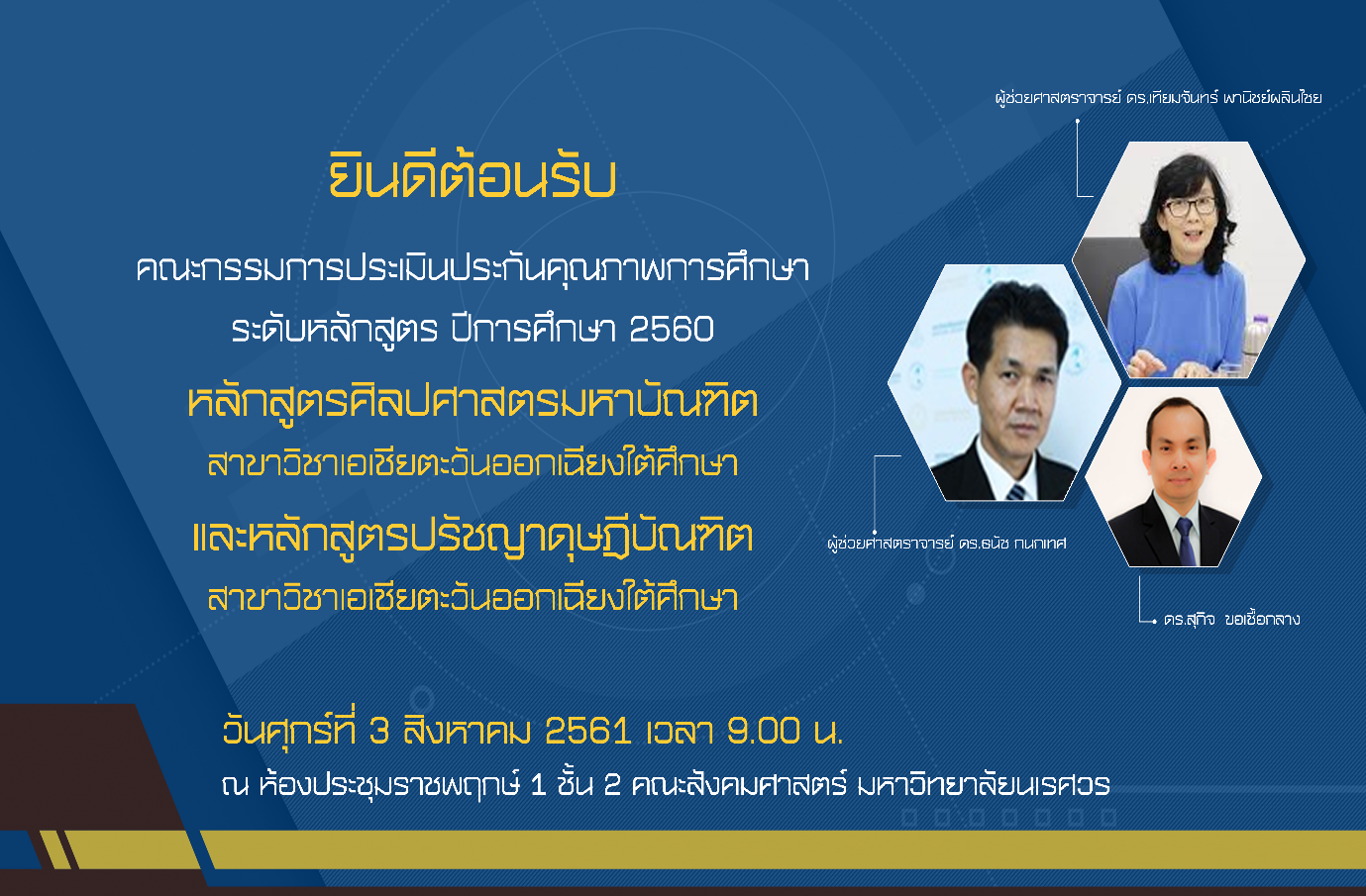 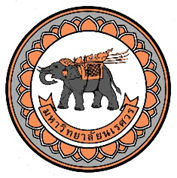 รายนามคณะกรรมการประเมินคุณภาพการศึกษาภายใน ระดับหลักสูตรหลักสูตรปรัชญาดุษฎีบัณฑิต สาขาวิชาเอเชียตะวันออกเฉียงใต้ศึกษาปีการศึกษา 2560 คณะสังคมศาสตร์ มหาวิทยาลัยนเรศวร1.            รองศาสตราจารย์ ดร.เทียมจันทร์  พานิชย์ผลินไชย	ประธานกรรมการ    2.            ผู้ช่วยศาสตราจารย์ ดร.ธนัช  กนกเทศ                       กรรมการ                        3.            ดร.สุกิจ  ขอเชื้อกลาง	                                          กรรมการ 
          4.            ผู้ช่วยศาสตราจารย์ ดร.มนตรี  กรรพุมมาลย์                 เลขานุการ 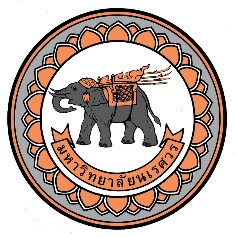 บทสรุปสำหรับผู้บริหาร    โดยคณะกรรมการประเมินคุณภาพการศึกษาภายในหลักสูตรปรัชญาดุษฎีบัณฑิต สาขาวิชาเอเชียตะวันออกเฉียงใต้ศึกษา ปีการศึกษา 2560คณะสังคมศาสตร์ มหาวิทยาลัยนเรศวร	..............................................................................................................................................................................................................................................................................................................................................................................................................................................................................................................................................................................................................................................................................................................................................................................................................................................................................................................................................................................................................................................................................................................................................................................................................................................................................................................................................................................................................................................................................................................................................................................................................................................................................................................................................................................................................................................................................................................................................................................................................................................................................................................................................................................................................................................................................................................................................................................................................................................................................................................................................................................................................................................................................................              							  ……………………………………………..        คณะกรรมการประเมิน   								          3 /สิงหาคม /2561การรายงานผลการดำเนินงานของหลักสูตรปรัชญาดุษฎีบัณฑิตสาขาเอเชียตะวันออกเฉียงใต้ศึกษา หลักสูตรใหม่ พ.ศ.2556คณะสังคมศาสตร์  มหาวิทยาลัยนเรศวรประจำปีการศึกษา 2560 (1 ส.ค. 2560 – 31 ก.ค. 2561)รหัสหลักสูตร 25560201104515หมวดที่ 1	ข้อมูลทั่วไปรหัสหลักสูตร  25560201104515อาจารย์ประจำหลักสูตรอาจารย์ผู้สอนอาจารย์ที่ปรึกษาวิทยานิพนธ์หลัก (เฉพาะที่ได้รับการแต่งตั้งของนิสิตระดับปริญญาเอกในปัจจุบัน)อาจารย์ที่ปรึกษาวิทยานิพนธ์ร่วม (เฉพาะที่ได้รับการแต่งตั้งของนิสิตระดับปริญญาเอกในปัจจุบัน)การกำกับให้เป็นไปตามมาตรฐาน ตัวบ่งชี้ที่ 1.1 การบริหารจัดการหลักสูตรตามเกณฑ์มาตรฐานหลักสูตรที่กำหนดโดย สกอ.หมวดที่ 2  อาจารย์การบริหารและพัฒนาอาจารย์คุณภาพอาจารย์ผลที่เกิดกับอาจารย์หมวดที่ 3 นักศึกษาและบัณฑิตข้อมูลนักศึกษาข้อมูลประเมินผลกระทบจากปี 2560ปัจจัยที่มีผลกระทบต่อจำนวนนักศึกษา ตามแผนการรับนิสิตของหลักสูตรได้กำหนดไว้ที่ 5 คนต่อปีการศึกษา ในปัจจุบันอัตราการรับเข้าของนิสิตยังคงอยู่ตามแผนการรับ  นิสิตส่วนใหญ่ที่สมัครเข้ามาเป็นอาจารย์มหาวิทยาลัยหรือทำงานเกี่ยวข้องกับสถาบันการศึกษา  เนื่องด้วยตลาดการศึกษา หลักสูตรเอเชียตะวันออกเฉียงใต้ศึกษาหรืออาณาบริเวณศึกษา ระดับปริญญาเอก มีเปิดอยู่เพียงไม่กี่แห่งในประเทศไทย จึงนับได้ว่าเป็นความได้เปรียบของความต้องการในตลาด  แต่การที่หลักสูตรมีมาตรฐานที่ต้องการผลิตนักวิจัยและนักวิชาการที่สามารถพัฒนาองค์ความรู้ใหม่ๆ ด้านเอเชียตะวันออกเฉียงใต้ศึกษา ทางหลักสูตรจึงมีความคาดหวังว่า นิสิตที่เข้ามาเรียนจะสามารถลาศึกษาต่อเต็มเวลา  กระนั้นก็ตาม ด้วยเงื่อนไขของต้นสังกัดนิสิตทำให้บางคนไม่สามารถลาเรียนเต็มเวลาได้ จึงได้ทำให้ไม่ได้มาลงทะเบียนเรียนทั้งที่สมัครไว้แล้ว และบางคนมีภาระกิจส่วนตัวค่อนข้างมาก ทำให้ไม่มีเวลามาเรียนและทำตามเงื่อนไขของหลักสูตรได้  จนเป็นผลทำให้นิสิตบางคนต้องลาออกไปในท้ายที่สุด แต่ก็มีสัดส่วนที่ยังไม่มากนักการรับนักศึกษาการส่งเสริมและพัฒนานิสิตผลที่เกิดกับนิสิตปัจจัยที่ส่งผลต่อการสำเร็จการศึกษา 1) แผนการศึกษาของหลักสูตรในระดับปริญญาเอก คือ 3 ปี (สำหรับนิสิตในแผน 1.1 และ 2.1) และ 4 ปี (สำหรับนิสิตในแผน 2.2)  แต่ในความเป็นจริง เมื่อนิสิตได้สอบผ่านโครงร่างวิทยานิพนธ์เสร็จแล้ว นิสิตระดับปริญญาเอกซึ่งต้องการวิจัยที่มีคุณภาพระดับสูงควรมีเวลาอย่างน้อย 12 เดือน (1 ปีการศึกษา) สำหรับการลงเก็บข้อมูลภาคสนามหรือการเก็บข้อมูลในหอจดหมายเหตุแห่งชาติ ส่งผลให้นิสิตต้องใช้เวลาในการเก็บข้อมูลไม่ต่ำกว่า 2 ภาคการศึกษาเป็นอย่างน้อย จึงไม่สามารถเขียนวิทยานิพนธ์ให้แล้วเสร็จภายในเวลาที่เหลือเพียง 1 ภาคการศึกษา2) นิสิตในสาขาวิชาส่วนใหญ่ได้รับทุนสนับสนุนการทำวิทยานิพนธ์จากแหล่งทุนภายนอก เช่น ทุนปริญญาเอกในโครงการกาญนาภิเษก (คปก.) ของสำนักงานกองทุนสนับสนุนการวิจัย (สกว.)  ทุน Asian Graduate Student Fellowships ของ Asia Research Institute (ARI) ณ ประเทศสิงคโปร์  และทุนฝึกอบรมระยะการจัดการภัยพิบัติจากภาควิชาภูมิศาสตร์ มหาวิทยาลัยคชมาดา (Universitas Gadjah Mada) ประเทศอินโดนีเซีย  โดยในปัจจุบันหลักสูตรมีนิสิตในระดับปริญญาเอกได้รับทุนปริญญาเอกโครงการกาญจนาภิเษก (คปก.) ซึ่งเป็นทุนที่มีการแข่งขันกันสูงและให้แก่อาจารย์ที่ปรึกษาซึ่งมีผลงานตีพิมพ์เป็นที่ยอมรับในระดับนานาชาติ จำนวนทั้งสิ้น 2 คน  อีกทั้งยังมีนิสิตระดับปริญญาเอกอีก 8 คนที่ทำงานในตำแหน่งอาจารย์ประจำอยู่ในมหาวิทยาลัยของรัฐและลาศึกษาต่อโดยได้รับทุนสนับสนุนจากหน่วยงานต้นสังกัด  แหล่งทุนและต้นสังกัดเหล่านี้ย่อมมีความคาดหวังอย่างสูงที่จะให้นิสิตผลิตผลงานวิทยานิพนธ์ที่มีคุณภาพระดับสูงออกมา ดังนั้นจึงจำเป็นต้องใช้เวลาในการเก็บข้อมูลและมีกระบวนการวิพากษ์อย่างเข้มข้นเพื่อให้ได้งานวิจัย/วิทยานิพนธ์ที่มีคุณภาพ และเพื่อให้หลักสูตรได้รับการยอมรับจากแหล่งทุน/หน่วยงานต้นสังกัด อันย่อมจะส่งผลให้นิสิตในหลักสูตรได้รับทุนอย่างต่อเนื่องหรือได้รับการยอมรับจากมหาวิทยาลัยต้นสังกัดในการอนุญาตให้นิสิตมาศึกษาระดับปริญญาเอกในหลักสูตรต่อไปการประเมินคุณภาพบัณฑิตผลงานของนิสิตและผู้สำเร็จการศึกษาในระดับปริญญาเอกที่ได้รับการตีพิมพ์เผยแพร่เกณฑ์การประเมินแปลงค่าร้อยละของผลรวมถ่วงน้ำหนักของผลงานที่ตีพิมพ์เผยแพร่ต่อผู้สำเร็จการศึกษา เป็นคะแนนระหว่าง 0-5 กำหนดให้เป็นคะแนนเต็ม 5 = ร้อยละ 80 ขึ้นไป
ข้อมูลประกอบจำนวนมหาบัณฑิตที่สำเร็จการศึกษาในปีการศึกษา 2560 จำนวน 2 คนจำนวนบทความฉบับสมบูรณ์ที่ตีพิมพ์ในลักษณะใดลักษณะหนึ่ง x 0.1 = ……… จำนวนบทความฉบับสมบูรณ์ที่ตีพิมพ์ Proceedings ประชุมวิชาการระดับชาติ x 0.2 = 3 จำนวนบทความฉบับสมบูรณ์ที่ตีพิมพ์ Proceedings ประชุมวิชาการระดับนานาชาติ x 0.4 = 2จำนวนบทความฉบับสมบูรณ์ที่ตีพิมพ์ในวารสารวิชาการระดับชาติที่ไม่อยู่ในฐานข้อมูล ก.พ.อ./กกอ. แต่สภามหาวิทยาลัยจัดทำเป็นประกาศและแจ้ง กพอ/กกอ x 0.4 = ………จำนวนผลงานที่ได้รับการจดอนุสิทธิบัตร x 0.4 = ……….จำนวนบทความตีพิมพ์ในวารสารวิชาการ (TCI กลุ่ม 2) x 0.6 = ……….จำนวนบทความตีพิมพ์ในวารสารวิชาการระดับนานาชาติไม่อยู่ในฐานข้อมูล ก.พ.อ./กกอ. แต่สภามหาวิทยาลัยจัดทำเป็นประกาศและแจ้ง กพอ/กกอ x 0.8 = ……….จำนวนบทความตีพิมพ์ในวารสารวิชาการ (TCI กลุ่ม 1) x 0.8 = ……….จำนวนบทความที่ตีพิมพ์ในวารสารวิชาการระดับนานาชาติตามประกาศ กพอ/กกอ. X 1.0 = ….จำนวนผลงานที่ได้รับการจดสิทธิบัตร x 1.0 = ……….ผลรวมข้อ (2) ถึง (11) มาหารด้วยข้อ (1) x 100 = 70 %แปลงค่าร้อยละมาเทียบกับคะแนนเต็ม 5 ด้วยการนำผลที่คำนวณได้ในข้อ (12) มาหารด้วย 80 และคูณด้วย 5 = 4.38 คะแนนคิดเทียบเป็นคะแนนเต็มได้ 5 คะแนนหมวดที่ 4 ข้อมูลผลการเรียนรายวิชาของหลักสูตรและคุณภาพการสอนในหลักสูตรข้อมูลผลการเรียนรายวิชาของหลักสูตร  สรุปผลรายวิชาที่เปิดสอนในภาค/ปีการศึกษาภาคเรียนที่ 1 ปีการศึกษา 2560ภาคเรียนที่ 2 ปีการศึกษา 2560คุณภาพหลักสูตร การเรียนการสอน และการประเมินผลระบบสาระของรายวิชาในหลักสูตร การวางระบบผู้สอนและกระบวนการจัดการเรียนการสอน การประเมินผู้เรียนผลการดำเนินงานหลักสูตรตามกรอบมาตรฐานคุณวุฒิระดับอุดมศึกษาแห่งชาติคำอธิบายตัวบ่งชี้:ผลการดำเนินงานระดับหลักสูตร หมายถึง ร้อยละของผลการดำเนินงานตามตัวบ่งชี้การดำเนินงานตามกรอบมาตรฐานคุณวุฒิระดับอุดมศึกษาที่ปรากฏในหลักสูตร (มคอ.2) หมวดที่ 7 ข้อ 7 ที่แต่ละหลักสูตรดำเนินงานได้ในแต่ละปีการศึกษา อาจารย์ประจำหลักสูตรจะเป็นผู้รายงานผลการดำเนินงานประจำปีในแบบรายงานผลการดำเนินการของหลักสูตร (มคอ.7)เกณฑ์การประเมิน:	มีการดำเนินงานน้อยกว่าร้อยละ 80 ของตัวบ่งชี้ผลการดำเนินงานที่ระบุไว้ 	= 0	มีการดำเนินงานร้อยละ 80 ของตัวบ่งชี้ผลการดำเนินงานที่ระบุไว้ 		= 3.50	มีการดำเนินงานร้อยละ 80.01 – 89.99 ของตัวบ่งชี้ผลการดำเนินงานที่ระบุไว้ = 4.00	มีการดำเนินงานร้อยละ 90.00 – 94.99 ของตัวบ่งชี้ผลการดำเนินงานที่ระบุไว้ = 4.50	มีการดำเนินงานร้อยละ 95.00 – 99.99 ของตัวบ่งชี้ผลการดำเนินงานที่ระบุไว้ = 4.75	มีการดำเนินงานร้อยละ 100 ของตัวบ่งชี้ผลการดำเนินงานที่ระบุไว้ 		= 5การวิเคราะห์รายวิชาที่มีผลการเรียนไม่ปกติไม่พบรายวิชาที่มีผลการเรียนผิดปกติการเปิดรายวิชาในภาคหรือปีการศึกษา รายวิชาที่ไม่ได้เปิดสอนตามแผนการศึกษา และเหตุผลที่ไม่ได้เปิดสอนรายวิชาที่สอนเนื้อหาไม่ครบในปีการศึกษาไม่พบคุณภาพการสอนการประเมินรายวิชาที่เปิดสอนในปีที่รายงานรายวิชาที่มีการประเมินคุณภาพการสอน และแผนการปรับปรุงจากผลการประเมินผลการประเมินคุณภาพการสอนโดยรวมประสิทธิผลของกลยุทธ์การสอน การปฐมนิเทศอาจารย์ใหม่	การปฐมนิเทศเพื่อชี้แจงหลักสูตร 		 มี		 ไม่มี	จำนวนอาจารย์ใหม่  1 คน   จำนวนอาจารย์ที่เข้าร่วมปฐมนิเทศ  1 คน   กิจกรรมการพัฒนาวิชาชีพของอาจารย์และบุคลากรสายสนับสนุนผลการดำเนินงานตามกรอบมาตรฐานคุณวุฒิหมวดที่ 5 การบริหารหลักสูตรการบริหารหลักสูตรสิ่งสนับสนุนการเรียนรู้หมวดที่ 6 ข้อคิดเห็นและข้อเสนอแนะเกี่ยวกับคุณภาพหลักสูตรจากผู้ประเมินสรุปการประเมินหลักสูตรการประเมินจากผู้ที่สำเร็จการศึกษา (รายงานตามปีที่สำรวจ) วันที่สำรวจ …………………………………………….การประเมินจากผู้มีส่วนเกี่ยวข้อง (ผู้ใช้บัณฑิต)หมวดที่ 7 แผนการดำเนินการเพื่อพัฒนาหลักสูตรความก้าวหน้าของการดำเนินงานตามแผนที่เสนอในรายงานของปีที่ผ่านมาข้อเสนอในการพัฒนาหลักสูตรแผนปฏิบัติการใหม่สำหรับปีการศึกษา 2561ทางหลักสูตรได้จัดทำแผนปฏิบัติการสำหรับปีการศึกษา 2561 (เดือนสิงหาคม 2561 จนถึงเดือนกรกฏาคม 2562)  เพื่อเน้นส่งเสริมความเข้มแข็งทางวิชาการและส่งเสริมทักษะวิชาการเพื่อพัฒนาโครงร่างวิทยานิพนธ์ ตามงบประมาณที่ได้รับจัดสรรจากภาควิชาแบบรับรองความถูกต้องสมบูรณ์ของข้อมูลขอรับรองว่าข้อมูลที่นำเสนอในรายงานฉบับนี้ได้มีการดำเนินการจริง  1. 	เป็นอาจารย์ประจำหลักสูตรนี้เพียงหลักสูตรเดียว โดยไม่ได้ประจำหลักสูตรอื่นๆ อีก   2. 	มีประสบการณ์ผลงานวิจัย (ระบุชื่อเจ้าของผลงาน  ชื่อผลงาน  ปีที่พิมพ์และแหล่งตีพิมพ์เผยแพร่ผลงาน) 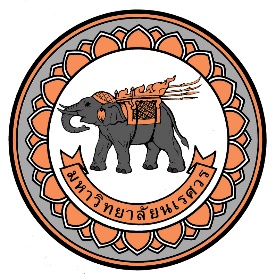 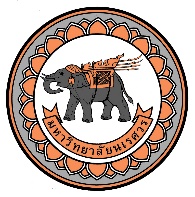 รายงานผลการประเมินคุณภาพการศึกษา ระดับหลักสูตรหลักสูตรปรัชญาดุษฎีบัณฑิต สาขาวิชาเอเชียตะวันออกเฉียงใต้ศึกษาประจำปีการศึกษา 2560คณะสังคมศาสตร์ มหาวิทยาลัยนเรศวรผลการประเมินตามตัวบ่งชี้ ตารางการวิเคราะห์คุณภาพการศึกษาภายใน (SAR) ระดับหลักสูตร หลักสูตรปรัชญาดุษฎีบัณฑิต สาขาวิชาเอเชียตะวันออกเฉียงใต้ศึกษา(กรุณาระบุผลคะแนนประเมินตามตัวบ่งชี้ที่ปรากฏในช่อง I P O)ข้อเสนอแนะจากคณะกรรมการรายงานผลการวิเคราะห์จุดเด่น/แนวทางเสริมจุดแข็ง/จุดที่ควรพัฒนา/ข้อเสนอแนะหลักสูตรศิลปศาสตรมหาบัณฑิต สาขาวิชาเอเชียตะวันออกเฉียงใต้ศึกษาปีการศึกษา 2560องค์ประกอบที่ 2 บัณฑิตองค์ประกอบที่ 3 นักศึกษาองค์ประกอบที่ 4 อาจารย์องค์ประกอบที่ 5 หลักสูตร การเรียนการสอน การประเมินผู้เรียน องค์ประกอบที่ 6 สิ่งสนับสนุนการเรียนรู้ข้อชื่นชม1. ควรทุ่มเท การให้ความเอาใจใส่การแสวงหาแหล่งทุนของอาจารย์ประจำหลักสูตรที่เอื้อต่อนิสิตในหลักสูตร2. กระบวนการจัดการเรียนการสอนที่ใช้ Area Base และ Problem base ที่เอื้อต่อการเรียนรู้ของนิสิต นิสิตมีความภาคภูมิใจในการเป็นผู้รู้ในศาสตร์ของหลักสูตร...........................................................................................................................มคอ 2ปัจจุบันคุณวุฒิหมายเหตุรองศาสตราจารย์ ดร.จิราภรณ์ สถาปนะวรรธนะผู้ช่วยศาสตราจารย์ ดร.มนตรี กรรพุมมาลย์ร.บ. (การปกครอง)M.Sc. (Rural Development Planning)  Ph.D. (Sociology)   คงเดิม  ปรับเปลี่ยน (มีผลตั้งแต่เดือนมกราคม 2559)ผู้ช่วยศาสตราจารย์ ดร.ทวีศักดิ์ เผือกสมผู้ช่วยศาสตราจารย์ดร.ทวีศักดิ์ เผือกสมว.บ. (หนังสือพิมพ์)อ.ม. (ประวัติศาสตร์)Ph.D. (Southeast Asian Studies)  คงเดิม  ปรับเปลี่ยน ผู้ช่วยศาสตราจารย์ ดร.บุณยสฤษฎ์ อเนกสุขดร.ฐานิดา บุญวรรโณร.บ. (เกียรตินิยมอันดับ2) สังคมวิทยาและมานุษวิทยา) ศศ.ม. (เอเชียตะวันออกเฉียงใต้)Master (Anthropologie)Docteur (Anthropologie)  คงเดิม  ปรับเปลี่ยน(หลักสูตรดำเนินการแต่งตั้ง ดร.ฐานิดา เป็นอาจารย์ประจำหลักสูตรทดแทนตั้งแต่เดือนกรกฏาคม 2560, เอกสาร สมอ.08)ผู้ช่วยศาสตราจารย์ดร.วศิน ปัญญาวุธตระกูลดร.กรรณิการ์ สาตรปรุงอ.บ. (ภาษาอังกฤษ) อ.ม (ประวัติศาสตร์)Ph.D. (Southeast Asian and Oceania Studies)  คงเดิม  ปรับเปลี่ยน (มีผลตั้งแต่เดือนมกราคม 2559)ดร.อุดมพร ธีระวิริยะกุลผู้ช่วยศาสตราจารย์ดร.อุดมพร ธีระวิริยะกุลศศ.บ. (ประวัติศาสตร์)ศศ.ม. (ประวัติศาสตร์)Ph.D. (Thai Studies)  คงเดิม  ปรับเปลี่ยน ชื่อ-สกุลคุณวุฒิงานวิจัยในรอบ 5 ปี (พ.ศ.2556-2560)ผู้ช่วยศาสตราจารย์ ดร.ทวีศักดิ์  เผือกสมPh.D. (Southeast Asian Studies)ทวีศักดิ์ เผือกสม. 2560. เรย์นัลโด อิเลโต้: มวลชนคนชั้นล่าง ประวัติศาสตร์แห่งชาติ และความรู้แบบอาณานิคม. กรุงเทพฯ: สนพ.สมมติ. รางวัลชมเชยของสำนักงานคณะกรรมการการศึกษาขั้นพื้นฐาน (สพฐ.) ประเภทหนังสือสารคดี, 29 มีนาคม 2561.ทวีศักดิ์ เผือกสม. 2560. วงศาวิทยาของอิเหนา: ปัญหาเรื่องลิ้น ความลื่นไหลของสัญญะ และการสืบหาอารยธรรมปันหยี. กรุงเทพฯ: สนพ.ยิปซี.ทวีศักดิ์ เผือกสม. 2560. วีรบุรุษไพร่ชวา: รัฐมุสลิม สภานักบุญ และผู้มีกำเนิดจากไส้เดือนดิน. กรุงเทพฯ: สนพ.ยิปซี.Puaksom, D. 2017. “Review: Siam’s New Detectives: Visualizing Crime and Conspiracy in Modern Thailand, by Samson Lim (Honolulu: University of Hawaii Press, 2016).” Technology and Culture, Vol.58 (July 2017): 883-4.Puaksom, D. 2014. “A Promise of Desire: On the Politics of Health Care and Moral Discourse in Thailand, 1950-2010,” pp.175-196. In Public Health and National Reconstructions in Post-War Asia: International Influences, Local Transformations, edited by Liping Bu and Ka-che Yip. London and New York: Routledge. ผู้ช่วยศาสตราจารย์ ดร.มนตรี  กรรพุมมาลย์Ph.D. (Sociology)มนตรี กรรพุมมาลย์. 2560. “โครงการพัฒนาฐานข้อมูลเครือข่ายผู้ทรงคุณวุฒิด้านการวิจัยและวิชาการท่องเที่ยวภาคเหนือ.” ทุนวิจัยจากการท่องเที่ยวแห่งประเทศไทย (ททท.).สฤษดิ์ ผาอาจ และ มนตรี กรรพุมมาลย์. 2559. “พลวัตการจัดการทุนทางสังคมในชุมชนต่างศาสนา: กรณีศึกษาชุมชนตำบลทรายขาว ตำบลโคกโพธิ์ จังหวัดปัตตานี.” วารสารพัฒนาสังคม (สถาบันบัณฑิตพัฒนบริหารศาสตร์) 18,1 (2559): 61-84.มนตรี กรรพุมมาลย์ นิตยา ค้อไผ่ นิสาพร วัฒนศัพท์และภูฟ้า เสวกพนธ์. 2559. “การพัฒนาศักยภาพศูนย์พัฒฯเด็กเล็ก สังกัดองค์กรปกครองส่วนท้องถิ่นในจังหวัดกาฬสินธุ์ โดยกระบวนการมีส่วนร่วม.” วารสารอารยธรรมศึกษา โขง-สาละวิน, ปีที่ 9 ฉบับที่ 2 (กค-ธค): 149-175. ชาญวิทย์ วสยางกูร และมนตรี กรรพุมมาลย์. 2559. “The Model of Cultural Based Tourism Management in Urban Community: A Case Study of Thai-Vietnamese Community in Mukdahan Province, Thailand.” วารสารอารยธรรมโขง-สาละวิน, ปีที่ 7 ฉบับที่ 1.มนตรี กรรพุมมาลย์. 2557. กระบวนการและเทคนิคการทำงานพัฒนา. เอกสารคำสอน ภาควิชาสังคมวิทยาและมานุษยวิทยา มหาวิทยาลัยนเรศวร.มนตรี กรรพุมมาลย์. 2556. “การพัฒนาชุมชนต้นแบบในการจัดสวัสดิการสังคมชุมชนแบบมีส่วนร่วมในจังหวัดพิษณุโลก.” ทุนวิจัยจากโครงการบริการวิชาการแก่สังคม มหาวิทยาลัยนเรศวร. ผู้ช่วยศาสตราจารย์ดร.อุดมพร  ธีระวิริยะกุลPh.D. (Thai Studies)อุดมพร ธีระวิริยะกุล. 2560-ปัจจุบัน. โครงการวิจัยเรื่อง “บทบาทสหกรณ์กับการพัฒนาเศรษฐกิจชุมชน: กรณีศึกษา สหกรณ์ภาคเหนือ ประเทศไทย” โดยทุนสนับสนุนการวิจัยจากสถาบันพระปกเกล้า.อุดมพร ธีระวิริยะกุล. 2559-ปัจจุบัน. โครงการประวัติศาสตร์ชุมชนคอนสาร จังหวัดชัยภูมิ ภายใต้โครงการ อพ.สธ.อุดมพร ธีระวิริยะกุล (นักวิจัยร่วม). 2559. รายงานฉบับสมบูรณ์ “การประเมินผลโครงการพัฒนาและรณรงค์การใช้หญ้าแฝกอันเนื่องมาจากพระราชดำริ” (สำนักงานคณะกรรมการพิเศษเพื่อประสานงานโครงการอันเนื่องมาจากพระราชดำริ – สำนักงาน กปร.)อุดมพร ธีระวิริยะกุล. 2559. โครงการพัฒนาศักยภาพเครือข่ายสุขภาพระดับอำเภอเพื่อมุ่งสู่อำเภอสร้างเสริมสุขภาพ (24DHS) อำเภอวชิรบารมี จังหวัดพิจิตร (สำนักงานกองทุนสนับสนุนการสร้างเสริมสุขภาพ - สสส.).สมลักษณ์ ศรีราม และ อุดมพร ธีระวิริยะกุล. 2559. “สมเด็จฮุน เซนกับการครองอำนาจนำทางการเมืองในกัมพูชา.” วารสารศิลปศาสตร์ มหาวิทยาลัยแม่โจ้, ปีที่ 4 ฉบับที่ 2 (กรกฎาคม-ธันวาคม): 94-112.อุดมพร ธีระวิริยะกุล. 2559. “แนวทางการสร้างชาติ: เชื้อชาติ ศาสนา และความเชื่อกับการสร้างอัตลักษณ์: อินโดนีเซีย.” วารสารสมาคมประวัติศาสตร์ฯ, ฉบับที่ 38 (2559): 67-100.อุดมพร ธีระวิริยะกุล. 2558. “จาก ‘ประวัติศาสตร์ชาติ’ สู่ ‘ประวัติศาสตร์ประชาคมอาเซียน’:  ศึกษากรณีประวัติศาสตร์ไทยในมิติที่มีต่อความสัมพันธ์กับเพื่อนบ้าน.” วารสารมนุษยศาสตร์ ฉบับบัณฑิตศึกษา มหาวิทยาลัยรามคำแหง, ปีที 4 ฉบับที่ 2 (2558): 36-51.อุดมพร ธีระวิริยะกุล. 2558. สารานุกรมประวัติศาสตร์ประเทศเพื่อนบ้านในอาเซียน ฉบับราชบัณฑิตยสภา. พิมพ์ครั้งที่ 1. กรุงเทพฯ: สำนักงานราชบัณฑิตยสภา. หน้า 63-93.ดร.กรรณิการ์  สาตรปรุงPh.D. (Southeast Asian Studies)กรรณิการ์ สาตรปรุง. 2559. “รักโรแมนติก: เสรีภาพและความเท่าเทียมกันในนวนิยายที่ถูกนำมาผลิตใหม่ในรูปแบบละครช่องฟรีทีวีระหว่างพ.ศ. 2555-2557.” รายงานวิจัยในโครงการวิจัยเรื่อง “เมื่อฟ้าสีทองผ่องอำไพ: การศึกษาอิสระเสรีและความเสมอภาคกับการเปลี่ยนแปลงของค่านิยมหลักในสังคมไทย” โดยทุนสนับสนุนของสำนักงานกองทุนสนับสนุนการวิจัย.ชื่อ-สกุลคุณวุฒิงานวิจัยในรอบ 5 ปี (พ.ศ.2556-2560)รองศาสตราจารย์ ดร.พัชรินทร์  สิรสุนทรPh.D. (Social Planning and Rural Development)พัชรินทร์ สิรสุนทร. 2558. ความรู้ อำนาจ และสุขภาพ: จากทฤษฎีสู่การปฏิบัติ. กรุงเทพฯ: สำนักพิมพ์แห่งจุฬาลงกรณ์มหาวิทยาลัย.พัชรินทร์ สิรสุนทร. 2558. "การจัดการความรู้แบบมีส่วนร่วมเพื่อพัฒนานวัตกรรมทางสังคมเพื่อการเรียนรู้วัฒนธรรมมอญ กรณีศึกษาชุมชนบางกระดี่ กรุงเทพมหานคร ประเทศไทย.”พัชรินทร์ สิรสุนทร. 2558. “สถานการณ์และสุขภาวะทางเพศของหญิงขายบริการทางเพศ : กรณีศึกษาหญิงข้ามเพศ ในเขตเมืองพิษณุโลก ประเทศไทย.”ผู้ช่วยศาสตราจารย์ ดร.ทวีศักดิ์  เผือกสมPh.D. (Southeast Asian Studies)ทวีศักดิ์ เผือกสม. 2560. เรย์นัลโด อิเลโต้: มวลชนคนชั้นล่าง ประวัติศาสตร์แห่งชาติ และความรู้แบบอาณานิคม กรุงเทพฯ: สนพ.สมมติ. รางวัลชมเชยของสำนักงานคณะกรรมการการศึกษาขั้นพื้นฐาน (สพฐ.) ประเภทหนังสือสารคดี, 29 มีนาคม 2561.ทวีศักดิ์ เผือกสม. 2560. วงศาวิทยาของอิเหนา: ปัญหาเรื่องลิ้น ความลื่นไหลของสัญญะ และการสืบหาอารยธรรมปันหยี. กรุงเทพฯ: สนพ.ยิปซี.ทวีศักดิ์ เผือกสม. 2560. วีรบุรุษไพร่ชวา: รัฐมุสลิม สภานักบุญ และผู้มีกำเนิดจากไส้เดือนดิน. กรุงเทพฯ: สนพ.ยิปซี.Puaksom, D. 2017. “Review: Siam’s New Detectives: Visualizing Crime and Conspiracy in Modern Thailand, by Samson Lim (Honolulu: University of Hawaii Press, 2016).” Technology and Culture, Vol.58 (July 2017): 883-4.Puaksom, D. 2014. “A Promise of Desire: On the Politics of Health Care and Moral Discourse in Thailand, 1950-2010,” pp.175-196. In Public Health and National Reconstructions in Post-War Asia: International Influences, Local Transformations, edited by Liping Bu and Ka-che Yip. London and New York: Routledge.ผู้ช่วยศาสตราจารย์ ดร.มนตรี  กรรพุมมาลย์Ph.D. (Sociology)มนตรี กรรพุมมาลย์. 2560. “โครงการพัฒนาฐานข้อมูลเครือข่ายผู้ทรงคุณวุฒิด้านการวิจัยและวิชาการท่องเที่ยวภาคเหนือ.” ทุนวิจัยจากการท่องเที่ยวแห่งประเทศไทย (ททท.).สฤษดิ์ ผาอาจ และ มนตรี กรรพุมมาลย์. 2559. “พลวัตการจัดการทุนทางสังคมในชุมชนต่างศาสนา: กรณีศึกษาชุมชนตำบลทรายขาว ตำบลโคกโพธิ์ จังหวัดปัตตานี.” วารสารพัฒนาสังคม (สถาบันบัณฑิตพัฒนบริหารศาสตร์) 18,1 (2559): 61-84.มนตรี กรรพุมมาลย์ นิตยา ค้อไผ่ นิสาพร วัฒนศัพท์และภูฟ้า เสวกพนธ์. 2559. “การพัฒนาศักยภาพศูนย์พัฒฯเด็กเล็ก สังกัดองค์กรปกครองส่วนท้องถิ่นในจังหวัดกาฬสินธุ์ โดยกระบวนการมีส่วนร่วม.” วารสารอารยธรรมศึกษา โขง-สาละวิน, ปีที่ 9 ฉบับที่ 2 (กค-ธค): 149-175. ชาญวิทย์ วสยางกูร และมนตรี กรรพุมมาลย์. 2559. “The Model of Cultural Based Tourism Management in Urban Community: A Case Study of Thai-Vietnamese Community in Mukdahan Province, Thailand.” วารสารอารยธรรมโขง-สาละวิน, ปีที่ 7 ฉบับที่ 1.มนตรี กรรพุมมาลย์. 2557. กระบวนการและเทคนิคการทำงานพัฒนา. เอกสารคำสอน ภาควิชาสังคมวิทยาและมานุษยวิทยา มหาวิทยาลัยนเรศวร.มนตรี กรรพุมมาลย์. 2556. “การพัฒนาชุมชนต้นแบบในการจัดสวัสดิการสังคมชุมชนแบบมีส่วนร่วมในจังหวัดพิษณุโลก.” ทุนวิจัยจากโครงการบริการวิชาการแก่สังคม มหาวิทยาลัยนเรศวร.ผู้ช่วยศาสตราจารย์ ดร.วศิน ปัญญาวุธตระกูลศศ.ด. (พัฒนาสังคม)วศิน ปัญญาวุธตระกูล และอภิสิทธิ์ ปานอิน. 2559. สีสันแห่งชีวิตของคนถีบสามล้อเมืองพิษณุโลก. พิษณุโลก: รัตนสุวรรณการพิมพ์.บุณยสฤษฎ์ อเนกสุข และ วศิน ปัญญาวุธตระกูล. 2558. พิศโลกเมื่อแรกเที่ยว: พัฒนาการท่องเที่ยวในจังหวัดพิษณุโลก. เชียงใหม่: โรงพิมพ์แม็กซ์พริ้นติ้ง.วศิน ปัญญาวุธตระกูล, เดชา ดีผดุง, ชฎา ณรงค์ฤทธิ์. 2557. "ภูมิทัศน์วัฒนธรรมพระราชวังจันทน์เพื่อการจัดการการใช้ที่ดินราชพัสดุเมืองเก่าพิษณุโลก."วศิน ปัญญาวุธตระกูล. 2557. “การพัฒนารูปแบบและผลิตภัณฑ์ทางการท่องเที่ยวในจังหวัดพิษณุโลกเพื่อรองรับนักท่องเที่ยวชาวไทยและนักท่องเที่ยวในกลุ่มอาเซียน.”ผู้ช่วยศาสตราจารย์ดร.วัชรพล พุทธรักษาPh.D. (Politics)วัชรพล ศุภจักรวัฒนา และ วัชรพล พุทธรักษา, บก. 2559. ว่าด้วยทฤษฎีรัฐศาสตร์และรัฐประศาสนศาสตร์ร่วมสมัย. พิษณุโลก: สำนักพิมพ์มหาวิทยาลัยนเรศวร. วัชรพล พุทธรักษา. 2559. “สินค้า มูลค่าและสภาวะแปลกแยกในหนังสือว่าด้วยทุนของคาร์ล มาร์กซ์,” น.25-46. ใน ว่าด้วยทฤษฎีรัฐศาสตร์และรัฐประศาสนศาสตร์ร่วมสมัย. บก. วัชรพล ศุภจักรวัฒนาและวัชรพล พุทธรักษา. พิษณุโลก: สำนักพิมพ์มหาวิทยาลัยนเรศวร.วัชรพล พุทธรักษา. 2558. “พลังเก่ากำลังสลายแต่พลังใหม่ไม่กำเนิด: วิกฤติการณ์เชิงโครงสร้าง กลุ่มพลังงานทางสังคมและรัฐไทย ระหว่างปี 2540-2553.” วัชรพล พุทธรักษา. 2557. บทสำรวจความคิดทางการเมืองของอันโตนิโอ กรัมชี่. กรุงเทพฯ: สมมติ. วัชรพล พุทธรักษา. 2556. “Gramsci and the Politics of Culture (and Political Economy),” น. 73-126. ใน  โพ้นพรมแดนความรู้. บก. ศรยุทธ เอี่ยมเอื้อยุทธ. เชียงใหม่: ภาควิชาสื่อศิลปะและการออกแบบสื่อสาร มหาวิทยาลัยเชียงใหม่.ผู้ช่วยศาสตราจารย์ดร.อุดมพร ธีระวิริยะกุลPh.D. (Thai Studies)อุดมพร ธีระวิริยะกุล. 2560-ปัจจุบัน. โครงการวิจัยเรื่อง “บทบาทสหกรณ์กับการพัฒนาเศรษฐกิจชุมชน: กรณีศึกษา สหกรณ์ภาคเหนือ ประเทศไทย” โดยทุนสนับสนุนการวิจัยจากสถาบันพระปกเกล้า.อุดมพร ธีระวิริยะกุล. 2559-ปัจจุบัน. โครงการประวัติศาสตร์ชุมชนคอนสาร จังหวัดชัยภูมิ ภายใต้โครงการ อพ.สธ.อุดมพร ธีระวิริยะกุล (นักวิจัยร่วม). 2559. รายงานฉบับสมบูรณ์ “การประเมินผลโครงการพัฒนาและรณรงค์การใช้หญ้าแฝกอันเนื่องมาจากพระราชดำริ” (สำนักงานคณะกรรมการพิเศษเพื่อประสานงานโครงการอันเนื่องมาจากพระราชดำริ – สำนักงาน กปร.)อุดมพร ธีระวิริยะกุล. 2559. โครงการพัฒนาศักยภาพเครือข่ายสุขภาพระดับอำเภอเพื่อมุ่งสู่อำเภอสร้างเสริมสุขภาพ (24DHS) อำเภอวชิรบารมี จังหวัดพิจิตร (สำนักงานกองทุนสนับสนุนการสร้างเสริมสุขภาพ - สสส.).สมลักษณ์ ศรีราม และ อุดมพร ธีระวิริยะกุล. 2559. “สมเด็จฮุน เซนกับการครองอำนาจนำทางการเมืองในกัมพูชา.” วารสารศิลปศาสตร์ มหาวิทยาลัยแม่โจ้, ปีที่ 4 ฉบับที่ 2 (กรกฎาคม-ธันวาคม): 94-112.อุดมพร ธีระวิริยะกุล. 2559. “แนวทางการสร้างชาติ: เชื้อชาติ ศาสนา และความเชื่อกับการสร้างอัตลักษณ์: อินโดนีเซีย.” วารสารสมาคมประวัติศาสตร์ฯ, ฉบับที่ 38 (2559): 67-100.อุดมพร ธีระวิริยะกุล. 2558. “จาก ‘ประวัติศาสตร์ชาติ’ สู่ ‘ประวัติศาสตร์ประชาคมอาเซียน’:  ศึกษากรณีประวัติศาสตร์ไทยในมิติที่มีต่อความสัมพันธ์กับเพื่อนบ้าน.” วารสารมนุษยศาสตร์ ฉบับบัณฑิตศึกษา มหาวิทยาลัยรามคำแหง, ปีที 4 ฉบับที่ 2 (2558): 36-51.อุดมพร ธีระวิริยะกุล. 2558. สารานุกรมประวัติศาสตร์ประเทศเพื่อนบ้านในอาเซียน ฉบับราชบัณฑิตยสภา. พิมพ์ครั้งที่ 1. กรุงเทพฯ: สำนักงานราชบัณฑิตยสภา. หน้า 63-93.ชื่อ-สกุลคุณวุฒิงานวิจัยในรอบ 5 ปี (พ.ศ.2556-2560)รองศาสตราจารย์ ดร.นิติ ภวัครพันธุ์Ph.D. (Anthropology)นิติ ภวัครพันธุ์. 2558. เรื่องเล่าเมืองไต: พลวัตของเมืองชายแดนไทย-พม่า. เชียงใหม่: ศูนย์อาเซียนศึกษา มหาวิทยาลัยเชียงใหม่.นิติ ภวัครพันธุ์.  2558. ชวนถกชาติและชาติพันธุ์. กรุงเทพฯ: ศยาม.ผู้ช่วยศาสตราจารย์ดร.ราชันย์ นิลวรรณาภาศศ.ด. (ภาษาไทย)นิติลักษณ์ แก้วจันดี, วัชรพล พุทธรักษา และ ราชันย์ นิลวรรณาภา. 2661. “‘ผู้ชาย’ ในกฎหมายโบราณอีสาน: มองมุมใหม่ผ่านแนวคิดเชิงวิพากษ์.” วารสารสังคมศาสตร์ มหาวิทยาลัยนเรศวร, 14 (1): 193-225.ประสิทธิชัย เลิศรัตนเคหกาล, น้ำทิพย์ วิภาวิน, จุฑารัตน์ ศราวณะวงศ์ และ  ราชันย์ นิลวรรณาภา. 2559. “ปัจจัยที่เอื้อต่อความสำเร็จของการจัดการคัมภีร์ใบลานในประเทศไทย.” วารสารห้องสมุด. 60 (1): 21-32.ราชันย์ นิลวรรณาภาและจุม สุนนาง. 2559. “การปรับเปลี่ยนพยัญชนะท้ายในคำยืมภาษาเขมรที่ใช้ในภาษาไทย: วิเคราะห์ตามแนวทฤษฎีอุตมผล.” วารสารวิจัยเพื่อพัฒนาสังคมและชุมชน มหาวิทยาลัยราชภัฏมหาสารคาม. ปีที่ 3 ฉบับที่ 2(6) (กุมภาพันธ์ 2559 – กรกฎาคม 2559): 31-48.ผู้ช่วยศาสตราจารย์ดร.สิงห์ สุวรรณกิจPh.D. (History)Suwannakij, S. 2016. “Vision and Religious Space under Transformation in the Perception of the Nineteenth-century Siamese Elites.” In Religion, Place and Modernity in East and Southeast Asia: Spatial Articulations in Southeast Asia and East Asia, eds. Dickhardt, Michael and Lauser, Andrea. Leiden: Brill.สิงห์ สุวรรณกิจ. 2015. “‘งานศึกษาผู้อยู่ในสถานะรอง’ (Subaltern Studies): ทบทวนประวัติศาสตร์นิพนธ์และมวลชนผู้เคลื่อนไหว.” สังคมศาสตร์: วารสารทางวิชาการ คณะสังคมศาสตร์ มหาวิทยาลัยเชียงใหม่, ปีที่ 27 ฉบับที่ 1 (มกราคม-มิถุนายน): 149-189.ดร.ฐานิดา บุญวรรโณPh.D. (Anthropology)Boonwanno, T. 2018. “Ethnogenèse des Thaïs-Ko-Kong: une « ethnie-frontières » dans un espace transfrontalier. Hommage à Jean Baffie, mon achan.” Moussons, Vol.31, pp.93-116.ฐานิดา บุญวรรโณ. 2561. “จอร์จ กองโดมินาสกับมโนทัศน์ทางมานุษยวิทยาว่าด้วย ‘ระยะทางสังคม’.” วารสารวิจัยสังคม, ปีที่ 40, ฉบับที่ 2 (กรกฏาคม-ธันวาคม): 33-76.ฐานิดา บุญวรรโณ. 2560. “จังหวะชีวิตทางสังคมของชาวนาบางระกำหลังโครงการบางระกำโมเดล,” น.251-266. บทความนำเสนอในการประชุมวิชาการระดับชาติเวทีวิจัยมนุษยศาสตร์ไทยครั้งที่ 11 เรื่อง “เปิดโลกสุนทรีย์ในวิถีมนุษยศาสตร์” ระหว่างวันที่ 8-9 กันยายน พ.ศ.2560, มหาวิทยาลัยศรีนครินทรวิโรฒ ประสานมิตร.นิสาพร วัฒนศัพท์, ฐานิดา บุญวรรโณ และศิวาภรณ์ ไชยเจริญ. 2559. “ช่วงชั้นทางสังคม ความไม่เท่าเทียมกันทางสังคม และการอธิบายถึงความเป็นประขากรกลุ่มเปราะบางในสังคม.” วารสารวิจัยระบบสาธารณสุข, 10: 4 (2559):  362-376.ฐานิดา บุญวรรโณ. 2558. “เมื่อภาวะทันสมัยกระทบกับจริยธรรมของนักชาติพันธุ์วรรณา: จอร์จ กองโดมินาสกับบทเรียนจากพวกเรากนิป่า (Nous avons mangé la forêt).” บทความนำเสนอในการประชุมวิชาการระดับชาติเวทีวิจัยมนุษยศาสตร์ไทยครั้งที่ 9 เรื่อง “ปัญญาชน ศีลธรรม และสภาวะสมัยใหม่: เสียงของมนุษยศาสตร์ในเอเชียตะวันออกเฉียงใต้,” ระหว่างวันที่ 27-28 สิงหาคม พ.ศ.2558, มหาวิทยาลัยนเรศวร; ชุมทางอินโดจีน: เอเชียตะวันออกเฉียงใต้ปริทัศน์, ปีที่ 4 ฉบับที่ 7 (มิถุนายน-ธันวาคม 2558): 133-148. ดร.พสุต ลาสุขะPh.D. (Culture, History, and Language)Lasuka, P. 2017. Thai Cinema: The Complete Guide. Mary Ainslie and Katarzyna Ancuta eds. (contributed 3 articles on 3 Thai cinema).Lasuka, P. 2016. “The Developments of Citizenship and Civil Society in Singapore.” Research Report under ther Project on “Singapore Development: Processes, Transitions, and Challenges” sponsored by Thailand Research Fund (TRF). From October 2015- November 2016.Lasuka, P. 2014. Humour in troubling time: Politically satirical graphics in Facebook and the political subjectivity of digital representation. Journal of Liberal Arts. Bangkok: Thammasat University.14(2), 14-32.ดร.อาทิตย์ พงษ์พานิชPh.D. (Southeast Asian Studies)Pongpanit, A. 2559. "‘Queering’ Thai Musculinities and Sexualities in Phi Mak Phra Khanong.” วารสารสังคมศาสตร์ มหาวิทยาลัยนเรศวร, Vol12 No1 (มกราคม-มิถุนายน): หน้า 101-123.อาทิตย์ พงษ์พานิช. 2556. “ไม่ได้ขอให้มารัก: กะเทยกับความเชื่อพุทธเถรวาทในภาพยนตร์ไทย.” วารสารมนุษยศาสตร์ ปีที่ 20 ฉบับที่ 2 (กรกฎาคม-ธันวาคม).ข้อเกณฑ์การประเมินผลการดำเนินงาน1จำนวนอาจารย์ประจำหลักสูตรหลักสูตรศิลปศาสตรมหาบัณฑิต สาขาวิชาเอเชียตะวันออกเฉียงใต้ศึกษา หลักสูตรใหม่ พ.ศ.2556 ในรอบปีการศึกษา 2560 มีอาจารย์ประจำหลักสูตรจำนวน 5 คน ได้แก่ผู้ช่วยศาสตราจารย์ ดร.มนตรี กรรพุมมาลย์ผู้ช่วยศาสตราจารย์ ดร.ทวีศักดิ์ เผือกสมผู้ช่วยศาสตราจารย์ ดร.อุดมพร ธีระวิริยะกุลดร.ฐานิดา บุญวรรโณดร.กรรณิการณ์ สาตรปรุงในเดือนมีนาคม 2560 ผู้ช่วยศาสตราจารย์ ดร.บุณยสฤษฎ์ อเนกสุข ได้เสียชีวิตลงอย่างกระทันหัน หลังจากนั้นหลักสูตรฯ ได้ดำเนินการแต่งตั้ง ดร.ฐานิดา บุญวรรโณ จากภาควิชาสังคมวิทยาลและมานุษยวิทยา มาเป็นอาจารย์ประจำหลักสูตรทดแทน ตั้งแต่เดือนกรกฏาคม 2560 (เอกสาร สมอ.08)2คุณสมบัติของอาจารย์ประจำหลักสูตรอาจารย์ประจำหลักสูตรมีคุณวุฒิระดับปริญญาเอกหรือเทียบเท่าในสาขาที่ตรงหรือสัมพันธ์กับสาขาวิชาที่เปิดสอน จำนวน 5 คน3คุณสมบัติของอาจารย์ผู้รับผิดชอบหลักสูตรอาจารย์ประจำหลักสูตรมีคุณวุฒิระดับปริญญาเอกหรือเทียบเท่าในสาขาที่ตรงหรือสัมพันธ์กับสาขาวิชาที่เปิดสอน จำนวน 5 คน4คุณสมบัติของอาจารย์ผู้สอนอาจารย์ประจำหรือผู้ทรงคุณวุฒิภายนอกสถาบันจำนวน 5 คนมีคุณสมบัติดังนี้มีคุณวุฒิไม่ต่ำกว่าปริญญาเอกหรือดำรงตำแหน่งรองศาสตราจารย์ในสาขาที่ตรงหรือสัมพันธ์กับสาขาวิชาที่เปิดสอนจำนวน 5 คน และมีประสบการณ์ด้านการสอน จำนวน 5 คน และมีประสบการณ์ในการทำวิจัยในรอบ 5 ปีย้อนหลังที่ไม่ใช่ส่วนหนึ่งของการศึกษาเพื่อรับปริญญา จำนวน 5 คน5คุณสมบัติของอาจารย์ที่ปรึกษาวิทยานิพนธ์หลักอาจารย์ประจำ จำนวน 5 คน มีคุณสมบัติ ดังนี้มีคุณวุฒิไม่ต่ำกว่าปริญญาเอกหรือดำรงตำแหน่งรองศาสตราจารย์ในสาขาที่ตรงหรือสัมพันธ์กับสาขาวิชา จำนวน 5 คน และมีประสบการณ์วิจัยที่ไม่ใช่ส่วนหนึ่งของการศึกษาเพื่อรับปริญญา   จำนวน 5 คน6คุณสมบัติของอาจารย์ที่ปรึกษาวิทยานิพนธ์ร่วมอาจารย์ประจำหรือผู้ทรงคุณวุฒิภายนอกสถาบัน จำนวน 5 คน มีคุณสมบัติ ดังนี้มีคุณวุฒิไม่ต่ำกว่าปริญญาเอกหรือดำรงตำแหน่งรองศาสตราจารย์ในสาขาที่ตรงหรือสัมพันธ์กับสาขาวิชา จำนวน 5 คน และมีประสบการณ์วิจัยที่ไม่ใช่ส่วนหนึ่งของการศึกษาเพื่อรับปริญญา  จำนวน 5 คน7คุณสมบัติของอาจารย์ผู้สอบวิทยานิพนธ์  อาจารย์ประจำหรือผู้ทรงคุณวุฒิจากภายนอกสถาบัน จำนวน 5 คน มีคุณสมบัติ ดังนี้มีคุณวุฒิไม่ต่ำกว่าปริญญาเอกหรือดำรงตำแหน่งรองศาสตราจารย์ในสาขาที่ตรงหรือสัมพันธ์กับสาขาวิชา จำนวน 5 คน และมีประสบการณ์วิจัยที่ไม่ใช่ส่วนหนึ่งของการศึกษาเพื่อรับปริญญา  จำนวน 5 คน8การตีพิมพ์เผยแพร่ผลงานของผู้สำเร็จการศึกษาในปีการศึกษา 2560 มีนิสิตระดับปริญญาเอกของหลักสูตรสำเร็จการศึกษา 2 คน โดยมีผลงานตีพิมพ์เผยแพร่ทั้งหมดจำนวน 7 เรื่อง ดังนี้นิติลักษณ์ แก้วจันดี, วัชรพล พุทธรักษาและราชันย์ นิลวรรณาภา. 2661. “ผู้ชาย” ในกฎหมายโบราณอีสาน: มองมุมใหม่ผ่านแนวคิดเชิงวิพากษ์. วารสารสังคมศาสตร์ มหาวิทยาลัยนเรศวร, 14 (1): 193-225. [TCI ฐาน1: 0.80].นิติลักษณ์ แก้วจันดีและวัชรพล พุทธรักษา. 2560. กฎหมายโบราณอีสาน: สถานภาพองค์ความรู้และข้อคิดเห็นบางประการ. เอกสารประกอบการประชุมวิชาการ การสัมมนาเครือข่ายนักศึกษาระดับบัณฑิตศึกษา สาขาสังคมศาสตร์และมนุษยศาสตร์ครั้งที่ 16 พิษณุโลก: มหาวิทยาลัยนเรศวร. (น. 79-99). [รายงานสืบเนื่องระดับชาติ: 0.2].นิติลักษณ์ แก้วจันดี. 2559. “ความเชื่อเรื่องบุญบาป กฎหมายโบราณและการสร้างรัฐแบบองค์รวมของอีสานยุคจารีต ตามแนวคิดของอันโตนิโอ กรัมชี.” เอกสารประกอบการประชุมวิชาการ การประชุมวิชาการระดับชาติ เวทีวิจัยมนุษยศาสตร์ไทยครั้งที่ 10 สงขลา, มหาวิทยาลัยสงขลานครินทร์. (น. 187-207). [รายงานสืบเนื่องระดับชาติ: 0.2].นิติลักษณ์ แก้วจันดี. 2558. อาณาจักรหลักคำ: มาตรการทางกฎหมายของเมืองน่านเพื่อป้องกันปัญหาการขาดแคลนข้าว. วารสารกฎหมาย คณะนิติศาสตร์ มหาวิทยาลัยอุบลราชธานี (ปีที่ 8 ฉบับที่ 15): 67-85. [TCI ฐาน1: 0.80].อรทัย ศรีศิลป์และวศิน ปัญญาวุธตระกูล. 2561. “กระบวนการสร้าง ‘เมืองน่าน’ เพื่อเป็นสินค้าทางวัฒนธรรมเชิงการท่องเที่ยว.” วารสารอารยธรรมศึกษาโขง-สาลวิน, ปีที่ 9 ฉบับที่ 1 (มกราคม-มิถุนายน): 181-198. [TCI ฐาน1: 0.80].อรทัย ศรีศิลป์. 2559. "กระบวนการสร้างเมืองน่านเพื่อเป็นสินค้าทางวัฒนธรรมเชิงการท่องเที่ยว." เอกสารการประชุมสัมมนาวิชาการนานาชาติของเครือข่ายความร่วมมือทางวิชาการ-วิจัยสายมนุษยศาสตร์และสังคมศาสตร์ ครั้งที่ 9, ณ โรงแรม ท็อปแลนด์, จังหวัดพิษณุโลก ระหว่างวันที่ 24-25 มีนาคม พ.ศ.2559. [รายงานสืบเนื่องระดับชาติ: 0.2].Orathai Srisilp. 2017a. “The Commodification Process of Cultural Tourism in Nan District.” The 10th International Conference of HUSOC Academic Research 2017, “Dynamics of Humanities and Social Sciences in Cross-Border Societies,” 2-3 February, Main Auditorium, Naresuan University, Thailand. [รายงานสืบเนื่องระดับชาติ: 0.4].Orathai Srisilp. 2017b. “The Commodification Process of Cultural Tourism in Nan District: The National Museum of Nan and Phumin Temple.” Paper presented at SUIC’s 15 Anniversary Conference and Exhibition, “The Integration of Art, Creativity and Management,” 19-20 October 2017, Silpakorn University, Bangkok, Thailand. [รายงานสืบเนื่องระดับชาติ: 0.4].9ภาระงานอาจารย์ที่ปรึกษาวิทยานิพนธ์ในระดับบัณฑิตศึกษาอาจารย์ที่ปรึกษาวิทยานิพนธ์จำนวน 5 คน นิสิตที่สังกัด จำนวน 17 คน (เฉพาะนิสิตในระดับปริญญาโทในหลักสูตรที่ได้รับแต่งตั้งอาจารย์ที่ปรึกษาวิทยานิพนธ์เรียบร้อยแล้ว) คิดเป็นสัดส่วนโดยเฉลี่ยอาจารย์ที่ปรึกษาวิทยานิพนธ์ 1 คนต่อนิสิต 4 คน (หากคิดเฉลี่ยรวมของอาจารย์ประจำหลักสูตร ทั้งนิสิตในระดับปริญญาโทและระดับปริญญาเอกในหลักสูตรที่ได้รับแต่งตั้งอาจารย์ที่ปรึกษาวิทยานิพนธ์เรียบร้อยแล้วจำนวน 26 คน จะมีสัดส่วนเฉลี่ยอาจารย์ที่ปรึกษาวิทยานิพนธ์ 1 คนต่อนิสิต 6 คน)  ดังนี้10อาจารย์ที่ปรึกษาวิทยานิพนธ์ในระดับบัณฑิตศึกษามีผลงานวิจัยอย่างต่อเนื่องและสม่ำเสมออาจารย์ที่ปรึกษาวิทยานิพนธ์ในระดับปริญญาเอกของหลักสูตรจำนวน 7 คน มีผลงานวิจัยเผยแพร่ในช่วงระหว่าง 1 มกราคม 2555 – 31 ธันวาคม 2559 ครบทั้งจำนวน 7 คน11การปรับปรุงหลักสูตรตามรอบระยะเวลาที่กำหนดหลักสูตรปรัชญาดุษฎีบัณฑิต สาขาวิชาเอเชียตะวันออกเฉียงใต้ หลักสูตรใหม่ พ.ศ.2556 ได้พัฒนาหลักสูตรปรัชญาดุษฎีบัณฑิต สาขาวิชาเอเชียตะวันออกเฉียงใต้ หลักสูตรปรับปรุง พ.ศ.2561 โดยเริ่มปรับปรุงตั้งแต่เดือนตุลาคม 2559 และได้รับอนุมัติ/เห็นชอบจากสภามหาวิทยาลัยนเรศวรในการประชุมวาระที่ 248 (6/2561) เมื่อวันที่ 27 พฤษภาคม 2561ตัวบ่งชี้การดำเนินงานระหว่าง ส.ค.2560 – ก.ค.25614.1 การบริหารและพัฒนาอาจารย์เป้าหมายเชิงปริมาณ-อาจารย์ประจำหลักสูตรครบ 5 คน โดยมีความพึงพอใจไม่ต่ำกว่า 3 คะแนนจาก 5 คะแนนเป้าหมายเชิงคุณภาพ-มีแผนอัตรากำลังระยะยาวทั้งในด้านการบริหารและกาพัฒนาอาจารย์-มีการส่งเสริมให้ได้รับการอบรมและพัฒนาด้านคุณวุฒิและตำแหน่งวิชาการ-มีการเสริมสร้างบรรยากาศทางวิชาการและมีการทำวิจัยของอาจารย์ก)ระบบการรับและแต่งตั้งอาจารย์ประจำหลักสูตร1)ระบบและกลไกระบบ: ใน มคอ.2 ของหลักสูตรเอเชียตะวันออกเฉียงใต้ศึกษา ได้กำหนดการรับอาจารย์ ให้มีการคัดเลือกอาจารย์ใหม่ตามระเบียบและหลักเกณฑ์ของมหาวิทยาลัย โดยอาจารย์ใหม่จะต้องมีวุฒิ การศึกษาระดับปริญญาเอกในสาขาวิชาเอเชียตะวันออกเฉียงใต้ศึกษา หรือด้านสังคมศาสตร์-มนุษยศาสตร์ ซึ่งทางมหาวิทยาลัยได้กำหนดขั้นตอนในการรับสมัครอาจารย์ไว้อย่างชัดเจนและกำหนดให้คณะ/ภาควิชาดำเนินการตามระบบที่กำหนดไว้ โดยมีระบบและกลไกตามกระบวนการและขั้นตอนของมหาวิทยาลัย หลักสูตรได้มีการกำหนดคุณสมบัติเบื้องต้นสำหรับอาจารย์ประจำหลักสูตร (เอเชียตะวันออกเฉียงใต้ศึกษา) โดยกำหนดเงื่อนไขดังนี้แต่งตั้งมาจากอาจารย์ประจำภาควิชาประวัติศาสตร์ คณะสังคมศาสตร์ มหาวิทยาลัยนเรศวรคุณวุฒิการศึกษาไม่ต่ำกว่าปริญญาเอกในสาขาวิชาที่ตรงหรือเกี่ยวข้องสัมพันธ์กับสาขาวิชาเอเชียตะวันออกเฉียงใต้ศึกษามีประสบการณ์การสอนไม่น้อยกว่า 1 ปีมีงานวิจัยในช่วง 5 ปีที่ไม่ได้เป็นส่วนหนึ่งของการศึกษา และเป็นผลงานทางวิชาการที่มีความเกี่ยวข้องกับเอเชียตะวันออกเฉียงใต้ศึกษา ซึ่งจะสามารถเป็นพื้นฐานในการพัฒนาองค์ความรู้ด้านเอเชียตะวันออกเฉียงใต้ศึกษาและพัฒนาหลักสูตรได้ต่อไปกลไก: คณะกรรมการหลักสูตรฯ เป็นผู้พิจารณาตามคุณสมบัติที่ได้กำหนดและเสนอต่อภาควิชาประวัติศาสตร์ เพื่อดำเนินการตามระบบเพื่อแต่งตั้งต่อไป  ทั้งนี้ ในการดำเนินงานเพื่อเปลี่ยนแปลงอาจารย์ประจำหลักสูตร ต้องดำเนินงานให้เสร็จสิ้นและแต่งตั้งอาจารย์ประจำหลักสูตรเข้ามาบริหารหลักสูตรอย่างน้อย 9 เดือนของระยะรอบเวลาประเมินหลักสูตร  ส่วนเรื่องคุณสมบัติของอาจารย์ประจำในหลักสูตร ทางหลักสูตรได้กำหนดวุฒิการศึกษา ตำแหน่งทางวิชาการ และประสบการณ์ ให้เป็นไปตามเกณฑ์มาตรฐานของหลักสูตรระดับบัณฑิตศึกษาที่กำหนดโดย สกอ. คือ มีวุฒิการศึกษาในระดับปริญญาเอก หรือมีตำแหน่งทางวิชาการระดับรองศาสตราจารย์ขึ้นไป และพิจารณาจากผลงานวิจัยและผลงานวิชาการที่มีความเกี่ยวข้องและจะสามารถเป็นพื้นฐานในการพัฒนาองค์ความรู้ด้านเอเชียตะวันออกเฉียงใต้ศึกษาและพัฒนาหลักสูตรได้ต่อไป2)ผลการดำเนินงานและการประเมินกระบวนการจากการดำเนินงานตามกระบวนการที่ผ่านมา  ในปีการศึกษา 2558 หลักสูตรได้อาจารย์ประจำหลักสูตรใหม่จำนวน 2 คน โดยคนแรก คือ ผศ.ดร.มนตรี กรรพุมมาลย์ อันเป็นอัตราทดแทนอาจารย์ที่เกษียณอายุราชการ (คือ รศ.ดร.จิราภรณ์ สถาปนาวรรธนะ)  และอีกคนหนึ่ง คือ ดร.กรรณิการ์ สาตรปรุง ซึ่งเดิมเป็นอาจารย์ประจำภาควิชาประวัติศาสตร์และมีคุณสมบัติตรงตามเกณฑ์มาตรฐานหลักสูตรและตามแผนพัฒนาบุคลากร (ทดแทนตำแหน่งของ ผศ.ดร.วศิน ปัญญาวุธตระกูล)  ต่อมาในปีการศึกษา 2559 หลักสูตรได้สูญเสียอาจารย์ประจำหลักสูตรไป 1 ท่านอย่างกะทันหัน (คือ ผศ.ดร.บุณยสฤษฎ์ อเนกสุข)  ในปี 2560 คณะกรรมการหลักสูตรฯ จึงได้ประชุมครั้งที่ 2/2560 (27 มีนาคม 2560) เพื่อพิจารณาถึงกระบวนการรับและการแต่งตั้งอาจารย์ประจำหลักสูตรตามระบบและกลไกที่มีอยู่ คือ การปรับเปลี่ยนตำแหน่งอาจารย์ภายในภาควิชาประวัติศาสตร์  แต่ด้วยอัตรากำลังที่มีอยู่จำกัดและการเปิดรับ-บรรจุอาจารย์ตามกระบวนการปกติของมหาวิทยาลัยไม่สามารถดำเนินการได้ทันตามกรอบเวลาเพื่อให้มีอาจารย์ประจำหลักสูตรฯที่สามารถปฏิบัติงานได้ครบตามเงื่อนไขเวลาปฏิบัติงานประจำปีการศึกษา 2560 (อย่างน้อย 9 เดือน) ตามเกณฑ์ในการประกันคุณภาพหลักสูตรของมหาวิทยาลัยและ สกอ.  คณะกรรมการหลักสูตรฯ จึงมีมติให้ทาบทาม ดร.ฐานิดา บุญวรรโณ อาจารย์ผู้เชี่ยวชาญด้านเอเชียตะวันออกเฉียงใต้ศึกษาและกัมพูชาศึกษา ซึ่งเป็นอาจารย์ประจำ ภาควิชาสังคมวิทยาและมานุษยวิทยาในคณะสังคมศาสตร์ที่มีคุณสมบัติตามเกณฑ์มาตรฐานของ สกอ. และเป็นอาจารย์ผู้สอนประจำหลักสูตรนี้อยู่ด้วยเช่นกัน เพื่อแต่งตั้งเป็นอาจารย์ประจำหลักสูตรในช่วงเวลาที่ภาควิชาประวัติศาสตร์ยังไม่ได้บรรจุอาจารย์ประจำหลักสูตรที่มีคุณสมบัติตามเกณฑ์มาตรฐานของ สกอ.  ทั้งนี้ เพื่อให้มีอาจารย์ประจำหลักสูตรมาทดแทนได้ทันตามกรอบเวลาในการปฏิบัติงาน 3)การปรับปรุงกระบวนการจากผลประเมินการทบทวนกระบวนการในการประชุมของคณะกรรมการหลักสูตรฯ พบว่า หลักสูตรยังมีปัญหาความเสี่ยง ทั้งในเรื่อง (1) จำนวนนิสิตในภาพรวมทั้งประเทศที่มีจำนวนลดลงอย่างต่อเนื่อง (2) ปัญหาเรื่องการลดจำนวนลงของนิสิตโดยภาพรวมดังกล่าวย่อมส่งผลต่อความมั่นคงของอาจารย์ประจำหลักสูตรที่มีอยู่แต่เดิม อันเป็นข้อจำกัดในการขอเพิ่มอัตรากำลังใหม่และการเปิดรับอาจารย์ประจำหลักสูตรท่านใหม่จากภายนอกเพื่อให้มีคุณสมบัติครบตามเกณฑ์มาตรฐานหลักสูตรระดับบัณฑิตศึกษา  อีกทั้งผู้ที่จบการศึกษาระดับปริญญาเอกในด้านที่เกี่ยวกับเอเชียตะวันออกเฉียงใต้โดยตรงหรือในด้านสังคมศาสตร์-มนุษยศาสตร์โดยทั่วไปจะมีต้นสังกัดเป็นอาจารย์ประจำอยู่แล้ว และ (3) การแต่งตั้ง ดร.ฐานิดา บุญวรรโณ เป็นเพียงมาตรการระยะสั้นในการบริหารหลักสูตรเท่านั้น  ทั้งนี้ สาเหตุหลักในการเลือก ดร.ฐานิดา มาร่วมเป็นผู้รับผิดชอบหลักสูตรนั้น เนื่องจาก ดร.ฐานิดา มีคุณสมบัติตรงตามที่หลักสูตรกำหนด คือ จบปริญญาโทด้านเอเชียตะวันออกเฉียงใต้ศึกษา และจบปริญญาเอกด้านมานุษยวิทยาโดยทำวิจัยในพื้นที่ประเทศกัมพูชา อันเป็นด้านที่หลักสูตรเอเชียตะวันออกเฉียงใต้ศึกษาขาดแคลน ดังนั้นหลักสูตรฯ จึงวางแผนปรับปรุงกระบวนการรับและแต่งตั้งอาจารย์ประจำหลักสูตรใหม่ เพื่อให้สอดคล้องกับเงื่อนไขและบริบทดังกล่าว โดยมีแผนในการบริหารและพัฒนาอาจารย์ประจำหลักสูตรดังต่อไปนี้1)ผลักดันนโยบายในเรื่องการใช้อัตรากำลังภายในคณะสังคมศาสตร์ผ่านระบบและกลไกของคณะกรรมการบริหารของคณะสังคมศาสตร์ เพื่อให้อาจารย์ที่มีความสามารถและคุณสมบัติสอดคล้องกับเกณฑ์มาตรฐานหลักสูตรระดับบัณฑิตศึกษาสามารถปฏิบัติงานเป็นอาจารย์ประจำหลักสูตรอื่นที่ไม่ได้อยู่ในภาควิชาที่ตัวเองสังกัดอยู่ได้ 2)วางแผนพัฒนาคุณภาพทางวิชาการของอาจารย์ประจำที่มีอยู่ในภาควิชาประวัติศาสตร์ เพื่อให้วิทยฐานะและตำแหน่งทางวิชาการสูงขึ้นเพื่อให้มีคุณสมบัติเหมาะสมเพียงพอต่อการเป็นอาจารย์ประจำหลักสูตรในระดับบัณฑิตศึกษา (ดูแผนยุทธศาสตร์ในการพัฒนาคุณภาพหลักสูตรที่นำเสนอต่อคณะสังคมศาสตร์เมื่อเดือนมีนาคม 2561) ดังนี้ ส่งเสริมและสนับสนุนให้อาจารย์ประจำภาควิชาประวัติศาสตร์ที่กำลังศึกษาต่อในระดับปริญญาเอกสำเร็จการศึกษาในระยะที่กำหนด โดยให้มีภาระงานในการสอนที่เหมาะสมสนับสนุนและส่งเสริมให้อาจารย์พัฒนาตำแหน่งทางวิชาการด้วยการเขียนตำราหรือการทำวิจัยที่จะสามารถนำไปยื่นขอกำหนดตำแหน่งทางวิชาการต่อไปได้ (โครงการบรรยายพิเศษชุด “ญาณวิทยาของประวัติศาสตร์” ในช่วงปีการศึกษา 2560 และโครงการวิจัยเรื่อง “วิธีวิทยาของประวัติศาสตร์” ที่กำลังยื่นขอทุนสนับสนุนจากเวทีวิจัยมนุษยศาสตร์ไทย สกว.)4)ผลจากการปรับปรุงการวางแผนและปรับปรุงมาตรฐานในการรับและการแต่งตั้งอาจารย์ประจำหลักสูตรอย่างต่อเนื่องดังกล่าว มีผลทำให้1) ผศ.ดร.ทวีศักดิ์ เผือกสม ได้รับทุนโครงการกาญจนาภิเษก (คปก.) ของสำนักงานกองทุนสนับสนุนการวิจัย (สกว.) ประจำปี 2561 สำหรับการพัฒนานักวิจัยขั้นสูงในระดับปริญญาเอก2) อาจารย์ณัฏฐพงษ์ สกุลเลี่ยว ซึ่งเป็นอาจารย์ประจำในภาควิชาประวัติศาสตร์ เขียนและสอบป้องกันวิทยานิพนธ์ระดับปริญญาเอกแล้วเสร็จเมื่อเดือนมีนาคม 2561 โดยบัดนี้กำลังรอการอนุมัติจากสภามหาวิทยาลัยเชียงใหม่3) อาจารย์ปวีณา บุหร่า ซึ่งเป็นอาจารย์ประจำในภาควิชาประวัติศาสตร์ กำลังเร่งเขียนวิทยานิพนธ์ในระยะสุดท้าย  ทั้งนี้ หากอาจารย์ปวีณา บุหร่าสำเร็จการศึกษาในระดับปริญญาเอกแล้ว ก็จะทำให้หลักสูตรมีอัตราทดแทน ดร.กรรณิการ์ สาตรปรุง ซึ่งมีแผนจะขอลาออกจากการเป็นอาจารย์ประจำในปี 25624) การพัฒนาโครงการวิจัยเรื่อง “วิธีวิทยาของประวัติศาสตร์” ซึ่งมีอาจารย์ชนิดา เผือกสม อาจารย์ประจำในภาควิชาประวัติศาสตร์ เป็นนักวิจัยร่วมในโครงการที่กำลังยื่นขอทุนสนับสนุนจาก สกว.ข)การบริหารอาจารย์1)ระบบและกลไกหลักสูตรมีระบบและกลไกในระบบการบริหารอาจารย์ ดังนี้1)คณะกรรมการหลักสูตรฯ ได้กำหนดบทบาทหน้าที่และความรับผิดชอบของอาจารย์ประจำหลักสูตรและอาจารย์ผู้รับผิดชอบหลักสูตร  โดยอาจารย์ประจำหลักสูตรหมายถึงอาจารย์ประจำที่มีวุฒิตรงหรือสัมพันธ์กับสาขาวิชาของหลักสูตรที่เปิดสอน มีหน้าที่สอนและค้นคว้าวิจัยในสาขาวิชาดังกล่าว ส่วนอาจารย์ผู้รับผิดชอบหลักสูตรหมายถึงอาจารย์ประจำหลักสูตรที่มีภาระหน้าที่ในการบริหารและพัฒนาหลักสูตรและการเรียนการสอน  ตั้งแต่การวางแผน การควบคุมคุณภาพ การติดตามประเมินผลและการพัฒนาหลักสูตร	2)คณะกรรมการหลักสูตรฯ ประชุมพิจารณาและวางแผนอัตรากำลังระยะยาวที่แสดงให้เห็นถึงอัตราอาจารย์ที่คงอยู่และจำนวนผู้เกษียณในแต่ละปี ตลอดจนการจำแนกบุคลากรตามคุณวุฒิและตำแหน่งทางวิชาการเพื่อแสดงให้เห็นถึงแนวโน้มของจำนวนอาจารย์ที่จะต้องสรรหาและบรรจุให้ได้ในแต่ละปี ตารางแนวโน้มอัตรากำลังของอาจารย์ประจำหลักสูตร3)ภาควิชา/กรรมการบริหารหลักสูตรได้กำกับและบริหารอัตรากำลังให้เป็นไปตามแผนอัตรากำลังบุคลากรของคณะทั้งในเรื่องอัตราการคงอยู่และการพัฒนาอาจารย์2)ผลการดำเนินงานและการประเมินกระบวนการหลังจากที่หลักสูตรฯ ได้สูญเสียอาจารย์ประจำหลักสูตรไปอย่างกะทันหันเมื่อเดือนมีนาคม 2560  การประชุมหลักสูตรของคณะกรรมการหลักสูตรฯ ครั้งที่ 2/2560 (27 มีนาคม 2560) จึงได้พิจารณาทบทวนความเสี่ยงและอัตรากำลังที่คงอยู่ เพื่อวางแผนบริหารจัดการความเสี่ยงและวางแผนอัตรากำลังอาจารย์ประจำหลักสูตรในระยะยาวภายใต้เงื่อนไขที่ปัจจุบันจำนวนอาจารย์ประจำในภาควิชาประวัติศาสตร์ที่มีคุณสมบัติตรงตามเกณฑ์มาตรฐานคุณภาพหลักสูตรระดับบัณฑิตศึกษานั้นมีอยู่อย่างจำกัด ทั้งยังมีเงื่อนไขจำกัดในการเพิ่มอัตรากำลังอันเป็นผลมาจากแนวโน้มที่ลดลงของจำนวนนิสิตโดยภาพรวมของประเทศ  จากการประเมินโดยภาพรวม ในระยะอันใกล้นี้ หลักสูตรฯ จำเป็นจะต้องวางแผนเตรียมการในเรื่องการหาอาจารย์ประจำหลักสูตรมาทดแทน ดร.ฐานิดา บุญวรรโณ และการหาอัตรากำลังมาทดแทนตำแหน่งอาจารย์ประจำหลักสูตรของ ผศ.ดร.มนตรี กรรพุมมาลย์ ซึ่งในปัจจุบันเป็นอาจารย์ผู้มีความรู้ความสามารถตามสัญญาและถือเป็นอีกปัจจัยเสี่ยงหนึ่งในการบริหารอาจารย์   อย่างไรก็ตาม เนื่องจากเกณฑ์ใหม่ของจำนวนอาจารย์ประจำหลักสูตรในระดับบัณฑิตศึกษานั้นกำหนดไว้แค่เพียง 3 คนเท่านั้น การวางแผนเตรียมการในเรื่องการจัดหาอัตรากำลังทดแทนจึงยังอยู่ในเกณฑ์ข้อกำหนดของ สกอ. และมหาวิทยาลัย3)การปรับปรุงกระบวนการจากผลการประเมินดังที่คณะกรรมการบริหารหลักสูตรฯ ได้พิจารณาปรับปรุงกระบวนการรัฐและแต่งตั้งอาจารย์ประจำหลักสูตร โดยมีการเสนอแผนการบริหารความเสี่ยงโดยกำหนดแผนทั้งระยะสั้นและระยะยาว จากรายงานการประชุมครั้งที่ 2/2560 (27 มีนาคม 2560) โดยได้วางแผนปรับปรุงกระบวนการรับและแต่งตั้งอาจารย์ประจำหลักสูตรใหม่ เพื่อให้สอดคล้องกับเงื่อนไขและบริบทดังกล่าว โดยมีแผนในการบริหารและพัฒนาอาจารย์ประจำหลักสูตรดังต่อไปนี้3.1)แผนระยะสั้น (สำหรับรอบปีการประเมิน 2561) ผลักดันนโยบายในเรื่องการใช้อัตรากำลังภายในคณะสังคมศาสตร์ผ่านระบบและกลไกของคณะกรรมการบริหารของคณะสังคมศาสตร์ เพื่อให้อาจารย์ที่มีความสามารถและคุณสมบัติสอดคล้องกับเกณฑ์มาตรฐานหลักสูตรระดับบัณฑิตศึกษาสามารถปฏิบัติงานเป็นอาจารย์ประจำหลักสูตรอื่นที่ไม่ได้อยู่ในภาควิชาที่ตัวเองสังกัดอยู่ได้3.2)แผนระยะยาว การพัฒนาวิทยฐานะและคุณภาพทางวิชาการของอาจารย์ประจำภาควิชาประวัติศาสตร์ เพื่อให้มีคุณสมบัติเหมาะสมและตรงตามเกณฑ์มาตรฐานหลักสูตรระดับบัณฑิตศึกษา ดังนี้ส่งเสริมและสนับสนุนให้อาจารย์ประจำภาควิชาที่กำลังศึกษาต่อในระดับปริญญาเอกสำเร็จการศึกษาในระยะที่กำหนด โดยให้มีภาระงานในการสอนที่เหมาะสมสนับสนุนและส่งเสริมให้อาจารย์พัฒนาตำแหน่งทางวิชาการด้วยการเขียนตำราหรือการทำวิจัยที่จะสามารถนำไปยื่นขอกำหนดตำแหน่งทางวิชาการต่อไปได้4)ผลจากการปรับปรุงการวางแผนและปรับปรุงมาตรฐานในการบริหารอาจารย์ประจำหลักสูตรดังที่ได้กล่าวมาแล้ว มีผลทำให้อาจารย์ณัฏฐพงษ์ สกุลเลี่ยว (เป็นอาจารย์ประจำในภาควิชาประวัติศาสตร์และมีผลงานวิจัยที่มีศักยภาพในการเข้ามาร่วมเป็นอาจารย์ประจำหลักสูตรได้ในอนาคต) ได้สอบป้องกันวิทยานิพนธ์ระดับปริญญาเอกแล้วเสร็จเมื่อเดือนมีนาคม 2561 และกำลังรอการอนุมัติปริญญาระดับดุษฎีบัณฑิตจากสภามหาวิทยาลัยเชียงใหม่ ค)ระบบการส่งเสริมและพัฒนาอาจารย์1)ระบบและกลไกหลักสูตรมีระบบและกลไกในทำงานตามกรอบและข้อกำหนดต่างๆ ในระบบการส่งเสริมและพัฒนาอาจารย์ของคณะสังคมศาสตร์และมหาวิทยาลัยนเรศวร โดยดำเนินการผ่านการประชุมของคณะกรรมการบริหารหลักสูตร ซึ่งเห็นร่วมกันว่าหลักสูตรควรส่งเสริมและพัฒนาคุณภาพทางวิชาการของอาจารย์ประจำหลักสูตร โดยในปีการศึกษา 2560 ที่ผ่านมา หลักสูตรได้ดำเนินการ 2 ด้านหลัก ดังนี้1)เสริมสร้างบรรยากาศทางวิชาการและเครือข่ายความร่วมมือทางวิชาการ ผ่านโครงการบรรยายพิเศษชุด “ญาณวิทยาของประวัติศาสตร์” (โดยทุนสนับสนุนของโครงการทุนวิจัยมหาบัณฑิต สกว. และทุนสนับสนุนจากภาควิชาประวัติศาสตร์กับทุนสนับสนุนจากคณะสังคมศาสตร์) ซึ่งเน้นเชิญวิทยากรจากภายนอกหลักสูตรและมหาวิทยาลัย 2)มีกลไกกระตุ้นให้อาจารย์ประจำหลักสูตรพัฒนาศักยภาพทางวิชาการของตนเองอยู่เสมอ  โดยเสนอให้อาจารย์ประจำทุกคนทำแผนความต้องการพัฒนาตนเองในด้านต่างๆ ภายใต้ระบบการประเมินผลการปฏิบัติงาน เพื่อการเลื่อนขั้นเงินเดือนและการต่อสัญญาจ้าง รวมทั้งตอบแบบสอบถามความต้องการพัฒนาตนเองที่ทางคณะได้จัดทำขึ้น เพื่อให้คณะวิเคราะห์ข้อมูลเพื่อจัดทำแผนพัฒนาบุคลากรสายวิชาการของคณะต่อไปภาควิชาได้มีการจัดสรรงบประมาณในการพัฒนาอาจารย์ให้อาจารย์แต่ละท่านไปร่วมประชุมทางวิชาการ และ/หรือเข้าร่วมอบรมเพื่อพัฒนาศักยภาพทางวิชาการ โดยกำหนดให้คนละ 10,000 บาทต่อปีงบประมาณหลักสูตรสนับสนุนให้อาจารย์ขอทุนสนับสนุนการทำวิจัย  กล่าวคือ นักวิจัยที่มีประสบการณ์วิจัยอยู่แล้วสนับสนุนให้ขอทุนจากแหล่งทุนภายนอก  ส่วนนักวิจัยรุ่นใหม่ที่ยังไม่มีประสบการณ์ส่งเสริมให้ขอทุนสนับสนุนการทำวิจัยจากมหาวิทยาลัยที่ได้ประกาศให้ทุนสนับสนุนการวิจัยกับกลุ่มสังคมศาสตร์และมนุษยศาสตร์เป็นประจำทุกปี ในกรอบวงเงินทุนละ 100,000 บาท หลักสูตรสนับสนุนให้อาจารย์เข้าร่วมการอบรมเกี่ยวกับการพัฒนาคุณภาพการศึกษาแบบ AUA-QA เพื่อพัฒนาหลักสูตรไปสู่ระดับนานาชาติ 2)ผลการดำเนินงานและการประเมินกระบวนการอาจารย์ประจำหลักสูตรเข้าร่วมการเข้าร่วมการสัมมนาทางวิชาการในโครงการ “ญาณวิทยาของประวัติศาสตร์” อย่างต่อเนื่อง และมีผลประเมินในการเข้าร่วมอยู่ในระดับที่น่าพอใจอาจารย์ทุกคนมีการผลิตผลงานทางวิชาการและเข้าร่วมงานประชุมวิชาการเพื่อพัฒนาด้านวิชาการของตนอย่างต่อเนื่อง  โดยในปีการศึกษา 2560 อาจารย์ประจำหลักสูตรทุกคนได้มีเดินทางไปร่วมประชุมวิชาการ ทั้งในและนอกพื้นที่จังหวัดพิษณุโลก รวมทั้งมีการนำเสนอผลงานหรือตีพิมพ์เผยแพร่วิชาการทั้งในเวทีระดับชาติและระดับนานาชาติผลจากการเสริมสร้างบรรยากาศทางวิชาการและกระตุ้นให้อาจารย์ประจำหลักสูตรพัฒนาศักยภาพทางวิชาการของตนเองอย่างต่อเนื่อง ส่งผลให้เห็นเป็นรูปธรรมในปีการศึกษา 2560 คือ อาจารย์ประจำหลักสูตรฯ ได้รับทุนการทำวิจัย 7 โครงการ ดังนี้กรรณิการ์ สาตรปรุง. “รักโรแมนติก: เสรีภาพและความเท่าเทียมกันในนวนิยายที่ถูกนำมาผลิตใหม่ในรูปแบบละครช่องฟรีทีวีระหว่าง พ.ศ. 2555-2557” โครงการวิจัยต่อเนื่องปี 2/2559-2560) ภายใต้ชุดโครงการวิจัยเรื่อง “เมื่อฟ้าสีทองผ่องอำไพ: การศึกษาอิสระเสรีและความเสมอภาคกับการเปลี่ยนแปลงของค่านิยมหลักในสังคมไทย” ของสำนักงานกองทุนสนับสนุนการวิจัย (สกว.), เงินอุดหนุนจากแหล่งทุนภายนอก.ฐานิดา บุญวรรโณ. โครงการวิจัยเรื่อง “ดิน น้ำ ข้าว และชาวนา: ข้อเท็จจริงเชิงชาติพันธุ์วรรณาของชาวนาบางระกำ” โดยทุนพัฒนาศักยภาพในการทำงานวิจัยของอาจารย์รุ่นใหม่ของฝ่ายวิชาการของสำนักงานกองทุนสนับสนุนการวิจัย (สกว.) ตามโครงการความร่วมมือระหว่างสำนักงานคณะกรรมการการอุดมศึกษากับสำนักงานกองทุนสนับสนุนการวิจัย (สกว.), ประจำปี 2559-2561), เงินอุดหนุนจากแหล่งทุนภายนอก.ทวีศักดิ์ เผือกสม. ชุดโครงการวิจัยเรื่อง “ความไม่เป็นสังคมในประวัติศาสตร์สังคมไทยในทศวรรษ 1950 - 1980” โดยทุนสนับสนุนของโครงการทุนวิจัยมหาบัณฑิต สกว. ประจำปีงบประมาณ 2559, ระยะเวลา 1  ปี 6 เดือน (มีนาคม 2560 – กรกฎาคม 2561), เงินอุดหนุนจากแหล่งทุนภายนอก.ทวีศักดิ์ เผือกสม. ชุดโครงการวิจัยเรื่อง “วิธีวิทยาของประวัติศาสตร์” (อยู่ในช่วงการปรับแก้โครงการและการทำสัญญากับฝ่ายเวทีวิจัยมนุษยศาสตร์ไทย สกว.), เงินอุดหนุนจากแหล่งทุนภายนอก.มนตรี กรรพุมมาลย์. โครงการวิจัยเรื่อง “แนวทางสนับสนุนเศรษฐกิจข้าวและความมั่นคงทางอาหารภายใต้บริบทสังคม จังหวัดนครสวรรค์และจังหวัดพิจิตร.” เงินทุนสนับสนุนการวิจัยจากสำนักงานกองทุนสนับสนุนการวิจัย (สกว.), 2559-ปัจจุบัน, เงินอุดหนุนจากแหล่งทุนภายนอก.อุดมพร ธีระวิริยะกุล. 2560-ปัจจุบัน. โครงการวิจัยเรื่อง “บทบาทสหกรณ์กับการพัฒนาเศรษฐกิจชุมชน: กรณีศึกษา สหกรณ์ภาคเหนือ ประเทศไทย” เงินสนับสนุนการวิจัยจากสถาบันพระปกเกล้า, เงินอุดหนุนจากแหล่งทุนภายนอก.อุดมพร ธีระวิริยะกุล.  โครงการประวัติศาสตร์ชุมชนคอนสาร จังหวัดชัยภูมิ ภายใต้โครงการ อพ.สธ. (2559-ปัจจุบัน), เงินอุดหนุนจากเงินงบประมาณแผ่นดิน มหาวิทยาลัยนเรศวร.นอกจากนี้ ผลจากการประเมินในรอบปี 2559 และการผลักดันของหลักสูตร ทำให้เกิดผลอย่างต่อเนื่องในปี 2560 ในเรื่องการส่งเสริมด้านวิชาการ  เนื่องจากในรอบปีการศึกษา 2560 ที่ผ่านมามีอาจารย์ประจำหลักสูตร 1 คน คือ ดร.อุดมพร ธีระวิริยะกุล ได้รับการแต่งตั้งให้ดำรงแหน่งเป็น “ผู้ช่วยศาสตราจารย์” ตั้งแต่เดือนมิถุนายน พ.ศ.2561  นอกจากนี้ ยังทำให้มีอาจารย์ประจำหลักสูตรอีก 2 คนยื่นขอกำหนดตำแหน่งทางวิชาการ คือ ผศ.ดร.ทวีศักดิ์ เผือกสม ยื่นขอตำแหน่งเป็น “รองศาสตราจารย์” และ ดร.ฐานิดา บุญวรรโณ ยื่นขอตำแหน่งเป็น “ผู้ช่วยศาสตราจารย์”  เพื่อให้เกิดการส่งเสริมและพัฒนาอาจารย์ในหลักสูตรให้อยู่ในระดับที่น่าพอใจและสามารถแข่งขันกับมหาวิทยาลัยระดับนำของประเทศได้ดียิ่งขึ้น คณะกรรมการหลักสูตรฯ จึงเสนอให้ทบทวนและประเมินกระบวนการในการส่งเสริมและพัฒนาอาจารย์ที่ดำเนินงานมา อันนำไปสู่การจัดทำแผนพัฒนาคุณภาพ (Quality Improvement Plan) ประจำปีการศึกษา 2560 อันเนื่องจากจากผลประเมินคุณภาพการศึกษาภายในระดับหลักสูตร ประจำปีการศึกษา 2559 ของหลักสูตรเมื่อเดือนกุมภาพันธ์ 2561  ดังรายละเอียดในหัวข้อการปรับปรุงกระบวนการจากผลการประเมิน3)การปรับปรุงกระบวนการจากผลการประเมินจากการประชุมของคณะกรรมการประจำหลักสูตรครั้งที่ 5/2561 เมื่อวันที่ 28 มิถุนายน 2561 มีความเห็นร่วมกันว่า แม้การดำเนินการที่ผ่านมาจะปรากฏผลอย่างเป็นรูปธรรมดังที่ได้กล่าวมาแล้วข้างต้น  อย่างไรก็ตาม เนื่องจากผลจากการประเมินคุณภาพในระดับหลักสูตรประจำปี 2559 ได้ชี้ให้เห็นว่า ในส่วนของการบริหารและพัฒนาอาจารย์ในตัวบ่งชี้ 4.1 นั้นยังมีจุดอ่อนและข้อบกพร่องอันควรได้รับการพิจารณาปรับปรุงเพื่อให้มีคุณภาพยิ่งขึ้น จึงเสนอให้มีการปรับปรุง ดังนี้1)ในการดำเนินงานที่ผ่านมา แม้อาจารย์ประจำหลักสูตรจะได้รับทุนวิจัยอย่างต่อเนื่อง แต่ในด้านของการเขียนผลิตเอกสารคำสอนหรือตำราหรือหนังสือซึ่งเป็นส่วนสำคัญที่จะต้องใช้ในการยื่นขอกำหนดตำแหน่งทางวิชาการยังขาดการสนับสนุนอย่างเป็นรูปธรรมในระดับหลักสูตร จึงเห็นควรให้มีการเพิ่มกลไกและกระบวนการในการส่งเสริมให้อาจารย์ประจำหลักสูตรผลิตเอกสารคำสอนหรือตำราเพื่อให้สามารถก้าวขึ้นสู่ตำแหน่งทางวิชาการที่สูงขึ้นและมีศักยภาพในการแข่งขันในระดับประเทศได้มากยิ่งขึ้น โดยเสนอให้ภาควิชาประวัติศาสตร์บรรจุแผนในการจัดทำโครงการพัฒนาการผลิตผลงานทางวิชาการ เพื่อกระตุ้นให้อาจารย์ในหลักสูตรและภาควิชาได้พัฒนาเอกสารและตำรา 2)พัฒนาบรรยากาศทางวิชาการและเปิดพื้นที่ทางวิชาการให้มีการแลกเปลี่ยนเรียนรู้ระหว่างอาจารย์และนิสิต โดยได้เสนอให้จัดงบเพิ่มเติมสำหรับโครงการบรรยายพิเศษเอเชียตะวันออกเฉียงใต้ศึกษาในแผนงบประมาณประจำปีของภาควิชาและกำหนดให้อยู่ในแผนงบประมาณประจำปีตั้งแต่ปีงบประมาณ 2561 เป็นต้นไป3)เพื่อให้การพัฒนาศักยภาพของอาจารย์ประจำหลักสูตรแต่ละท่านมีความชัดเจนและสอดคล้องกับเงื่อนไขของแต่ละบุคคล จึงเสนอให้มีโครงการในการจัดทำแผนพัฒนาส่วนบุคคล (ID Plan) ของอาจารย์ประจำหลักสูตรในแต่ละท่าน4)ผลจากการปรับปรุงนอกจากนี้ ในการจัดทำแผนพัฒนาคุณภาพ (Quality Improvement Plan) ประจำปีการศึกษา 2560 อันเนื่องจากจากผลประเมินคุณภาพการศึกษาภายในระดับหลักสูตร ประจำปีการศึกษา 2559 ของหลักสูตรเมื่อเดือนกุมภาพันธ์ 2561 เฉพาะในตัวบ่งชี้ข้อ 4.1 ที่คณะกรรมการประเมินได้เสนอแนะว่า หลักสูตรควรมีการสังเคราะห์ ID Plan ของอาจารย์ในหลักสูตร เพื่อจัดทำเป็นแผนพัฒนาอาจารย์ของหลักสูตรที่จะทำให้หลักสูตรสามารถพัฒนาและติดตามผลการพัฒนาได้อย่างเป็นรูปธรรม ทั้งการพัฒนาวิชาการและการเข้าสู่ตำแหน่งทางวิชาการนั้น ในเบื้องต้นหลักสูตรได้เสนอโครงการขึ้นมาในแผนงบประมาณของหลักสูตร/ภาควิชาประวัติศาสตร์ ดังนี้1)จัดเวทีสัมมนาทางวิชาการ/โครงการบรรยายพิเศษเอเชียตะวันออกเฉียงใต้ศึกษา เพื่อส่งเสริมบรรยากาศวิชาการอย่างต่อเนื่องไม่น้อยกว่าภาคการศึกษาละ 2-3 ครั้ง  โดยอาจร่วมมือกับโครงการทุนวิจัยมหาบัณฑิตด้านสังคมศาสตร์-มนุษยศาสตร์ สกว. ซึ่งมีทุนสนับสนุนให้มีการบรรยายและการพัฒนาบรรยากาศทางวิชาการสำหรับโครงการวิจัยที่ได้รับทุนอยู่แล้ว2)โครงการสนับสนุนส่งเสริมการเขียนและการผลิตตำราวิชาการ โดยขอใช้งบพัฒนาการวิชาการของภาควิชาฯที่มีอยู่แล้ว เพื่อให้อาจารย์ในหลักสูตรฯสามารถยื่นขอตำแหน่งทางวิชาการตามเกณฑ์ที่มหาวิทยาลัยกำหนด3)สนับสนุนให้อาจารย์ทุกคนในหลักสูตรฯตีพิมพ์ผลงานวิชาการอย่างต่อเนื่องและยื่นขอทุนสนับสนุนการวิจัยจากแหล่งทุนต่างๆ ทั้งภายในและภายนอกมหาวิทยาลัย อนึ่ง ในส่วนการจัดทำแผนพัฒนาศักยภาพรายบุคคล (ID Plan) นั้น หลักสูตรและภาควิชาการกำลังศึกษาแนวทางและการดำเนินการอย่างเป็นรูปธรรมในปีการศึกษา 2561 เป็นต้นไปตัวบ่งชี้การดำเนินงานระหว่าง ส.ค.2560 – ก.ค.25614.2 คุณภาพอาจารย์เป้าหมายเชิงปริมาณ-อาจารย์ประจำหลักสูตรทั้ง 5 คนมีคุณวุฒิปริญญาเอก เป้าหมายเชิงคุณภาพ-มีสัดส่วนการดำรงตำแหน่งทางวิชาการต่อจำนวนอาจารย์ประจำเพิ่มขึ้น-มีผลงานวิชาการตีพิมพ์เผยแพร่ทั้งในระดับชาติและระดับนานาชาติเพิ่มมากขึ้นก.ร้อยละอาจารย์ที่มีวุฒิปริญญาเอก      อาจารย์ประจำหลักสูตรทั้ง 5 คนมีคุณวุฒิปริญญาเอก มีค่าเท่ากับ ร้อยละ 100 ซึ่งเทียบเท่ากับคะแนน 5 คะแนน ตามเกณฑ์ที่กำหนดให้เกินกว่าร้อยละ 60 ขึ้นไป เท่ากับ 5 คะแนนข)ร้อยละอาจารย์ที่มีตำแหน่งทางวิชาการอาจารย์      สำหรับหลักสูตระดับปริญญาโท ได้กำหนดค่าร้อยละอาจารย์ประจำหลักสูตรที่ดำรงตำแหน่งทางวิชาการคิดร้อยละ 80 ขึ้นไป เท่ากับ 5 คะแนน  ในปัจจุบัน อาจารย์ประจำหลักสูตรทั้ง 5 คนมีตำแหน่งทางวิชาการ 3 คน (ผศ.ดร.ทวีศักดิ์ เผือกสม, ผศ.ดร.มนตรี กรรพุมมาลย์ และ ผศ.ดร.อุดมพร ธีระวิริยะกุล) มีค่าเท่ากับร้อยละ 60 ซึ่งเทียบเท่ากับคะแนน 3.75 คะแนน ตามเกณฑ์ที่กำหนดให้เกินกว่าร้อยละ 80 ขึ้นไปเท่ากับ 5 คะแนน
ก่อนหน้านี้ในปี 2559 อาจารย์ 1 ท่าน คือ ดร.อุดมพร ธีระวิริยะกุล ได้ยื่นขอกำหนดตำแหน่งทางวิชาการเป็น “ผู้ช่วยศาสตราจารย์” และได้รับแต่งตั้งให้ดำรงตำแหน่งเป็น “ผู้ช่วยศาสตราจารย์” ในเดือนมิถุนายน พ.ศ.2561  ในปี 2560 มีอาจารย์ 2 ท่านยื่นขอตำแหน่งทางวิชาการ คือ ผศ.ดร.ทวีศักดิ์ เผือกสม ยื่นขอกำหนดตำแหน่ง “รองศาสตราจารย์” และ ดร.ฐานิดา บุญวรรโณ ยื่นขอกำหนดตำแหน่ง “ผู้ช่วยศาสตราจารย์”ค)ผลงานวิชาการของอาจารย์      อาจารย์ประจำหลักสูตรมีผลงานวิชาการทั้งในรูปแบบของบทความวิชาการหรือบทความวิจัยและงานวิจัยที่ตีพิมพ์ในปี 2560 (มกราคม - ธันวาคม 2560) โดยคิดเป็นคะแนนดิบเป็น 2.8 ดังรายละเอียดด้านล่าง  เมื่อนำไปคำนวณตามสูตรคำนวณค่าร้อยละของผลรวมถ่วงน้ำหนักของผลงานวิชาการของอาจารย์ประจำหลักสูตรที่ สกอ. กำหนด จะได้คะแนนเต็ม 96  นำมาคิดเทียบกับคะแนนเต็ม 5 ด้วยการนำร้อยละของผลรวมถ่วงน้ำหนักของผลงานทางวิชาการของอาจารย์ประจำหลักสูตร (96) หารด้วยค่าร้อยละของผลรวมถ่วงน้ำหนักของผลงานทางวิชาการของอาจารย์ประจำหลักสูตรระดับปริญญาเอก (กำหนดให้เป็นคะแนนเต็ม 5 = 60 ขึ้นไป) x จำนวน 5 (คือ 96 หารด้วย 40 x  5) จะได้ 8  เมื่อเทียบเป็นคะแนนเต็ม 5 จะได้เป็น 5 คะแนนฐานิดา บุญวรรโณ. 2560. “จังหวะชีวิตทางสังคมของชาวนาบางระกำหลังโครงการบางระกำโมเดล,” น.251-266. บทความนำเสนอในการประชุมวิชาการระดับชาติเวทีวิจัยมนุษยศาสตร์ไทยครั้งที่ 11 เรื่อง “เปิดโลกสุนทรีย์ในวิถีมนุษยศาสตร์” ระหว่างวันที่ 8-9 กันยายน พ.ศ.2560, มหาวิทยาลัยศรีนครินทรวิโรฒ ประสานมิตร. [รายงานสืบเนื่องระดับชาติ: 0.2].ทวีศักดิ์ เผือกสม. 2560. เรย์นัลโด อิเลโต้: มวลชนคนชั้นล่าง ประวัติศาสตร์แห่งชาติ และความรู้แบบอาณานิคม กรุงเทพฯ: สนพ.สมมติ. รางวัลชมเชยของสำนักงานคณะกรรมการการศึกษาขั้นพื้นฐาน (สพฐ.) ประเภทหนังสือสารคดี, 29 มีนาคม 2561. [หนังสือ: 1.0].ทวีศักดิ์ เผือกสม. 2560. วีรบุรุษไพร่ชวา: รัฐมุสลิม สภานักบุญ และผู้มีกำเนิดจากไส้เดือนดิน. กรุงเทพฯ: สนพ.ยิปซี. [หนังสือ: 1.0].ทวีศักดิ์ เผือกสม. 2560. วงศาวิทยาของอิเหนา: ปัญหาเรื่องลิ้น ความลื่นไหลของสัญญะ และการเดินทางสู่โลกของปันหยี. กรุงเทพฯ: สนพ.ยิปซี. [หนังสือ: 1.0].มนัส สังข์จันทร์ และทวีศักดิ์ เผือกสม. 2560. “สุนทรียภาพแหงสงคราม: ภาพตัวแทนสงครามเวียดนาม อํานาจ และการเมืองในภาพยนตรรวมสมัยของไทย,” เล่ม 2, น. 554-564, ใน เปิดโลกสุนทรีย์ในวิถีมนุษยศาสตร์ (Exploring Aesthetic Dimensions in the Humanities) (เอกสารประกอบการสัมมนาเวทีวิจัยมนุษยศาสตร์ไทยครั้งที่ 11), จัดโดยคณะมนุษยศาสตร์ มหาวิทยาลัยศรีนครินทรวิโรฒ ประสานมิตร, กรุงเทพฯ, 8-9 กันยายน พ.ศ.2560. [รายงานสืบเนื่องระดับชาติ: 0.2].สุริยา คำหว่าน และทวีศักดิ์ เผือกสม. 2560. “โฮจิมินห์ ณ บ้านนาจอก: จากความทรงจำของเกี่ยวบ่าวสู่อนุสรณ์สถานประธานโฮจิมินห์,” เล่ม 1, น. 219-235, ใน เปิดโลกสุนทรีย์ในวิถีมนุษยศาสตร์ (Exploring Aesthetic Dimensions in the Humanities) (เอกสารประกอบการสัมมนาเวทีวิจัยมนุษยศาสตร์ไทยครั้งที่ 11), จัดโดยคณะมนุษยศาสตร์ มหาวิทยาลัยศรีนครินทรวิโรฒ ประสานมิตร, กรุงเทพฯ, 8-9 กันยายน พ.ศ.2560. [รายงานสืบเนื่องระดับชาติ: 0.2].อนุชิต สิงห์สุวรรณ และทวีศักดิ์ เผือกสม. 2560. “ละครโทรทัศน์ ‘นาคี’ ตำนานร่างจุติ: การสร้างตัวตนของชาวอำเภอบ้านดุง จังหวัดอุดรธานี,” เล่ม 1, น. 493-507, ใน เปิดโลกสุนทรีย์ในวิถีมนุษยศาสตร์ (Exploring Aesthetic Dimensions in the Humanities) (เอกสารประกอบการสัมมนาเวทีวิจัยมนุษยศาสตร์ไทยครั้งที่ 11), จัดโดยคณะมนุษยศาสตร์ มหาวิทยาลัยศรีนครินทรวิโรฒ ประสานมิตร, กรุงเทพฯ, 8-9 กันยายน พ.ศ.2560. [รายงานสืบเนื่องระดับชาติ: 0.2].Puaksom, D. 2017. “Review: Siam’s New Detectives: Visualizing Crime and Conspiracy in Modern Thailand, by Samson Lim (Honolulu: University of Hawaii Press, 2016).” Technology and Culture, Vol.58 (July 2017): 883-4. <Publisher: Johns Hopkins University Press; Print ISSN: 0040-165X; 2016 Impact Factor, 0.475 (Five-Year), Journal Citation Reports®, Thomson Reuters>; (Scopus). [วารสารวิชาการระดับนานาชาติ: 1.0].ง)จำนวนบทความของอาจารย์ประจำหลักสูตรปริญญาเอกที่ได้รับการอ้างอิงในฐานข้อมูล TCI และ Scopus ต่อจำนวนอาจารย์ประจำหลักสูตรในช่วง 5 ปี (2556-2560) ที่ผ่านมา อาจารย์ประจำหลักสูตรจำนวน 1 ท่านมีผลงานวิชาการ ทั้งในรูปแบบของบทความวิชาการหรือบทความวิจัยและงานวิจัย ได้รับการตีพิมพ์ปรากฏอยู่ในฐานข้อมูล Scopus จำนวน 2 บทความ และปรากฏอยู่ในฐานข้อมูล ISI จำนวน 6 บทความ  ซึ่งมีบทความในฐานข้อมูล Scopus จำนวน 1 บทความ (cited articles) ที่ถูกนำไปอ้างอิง 3 ครั้งอยู่ในบทความ (citing article) ในฐานข้อมูล Scopus (3 citations) และมีผลงานในฐานข้อมูล ISI จำนวน 1 บทความที่ถูกนำไปอ้างอิงอยู่ในบทความ (citing article) ในฐานข้อมูล ISI จำนวน 2 บทความ (2 citations)  นอกจากนี้ อาจารย์ประจำหลักสูตรอีก 2 ท่านมีบทความที่ตีพิมพ์อยู่ในฐานข้อมูล TCI จำนวน 10 บทความ และมีบทความในฐานข้อมูล TCI จำนวน 4 บทความที่นำบทความเหล่านั้นไปอ้างอิงในรอบ 5 ปีที่ผ่านมาเมื่อนำมาคิดเป็นคะแนนดิบด้วยการนำจำนวนบทความ 6 บทความมาหารด้วยจำนวนอาจารย์ประจำ 5 คน จะได้คะแนนดิบเป็น 1.2  และเมื่อนำไปคิดตามสูตรคำนวณคะแนนเต็มด้วยการหารด้วยอัตราส่วนคะแนนในสาขาวิชามนุษยศาสตร์และสังคมศาสตร์ คือ 0.25 และคูณด้วย 5) จะได้ผลลัพธ์เท่ากับ 24 คะแนน  เมื่อนำมาคิดเทียบกับคะแนนเต็ม 5 ในกลุ่มสาขาวิชามนุษยศาสตร์และสังคมศาสตร์ ซึ่งกำหนดว่าหากได้คะแนนตั้งแต่ 0.25 คะแนนขึ้นไปจะได้คะแนนเต็มเท่ากับ 5 คะแนนตัวบ่งชี้การดำเนินงานระหว่าง ส.ค.2560 – ก.ค.25614.3 ผลที่เกิดกับอาจารย์ก)อัตราการคงอยู่อัตราการคงอยู่ของอาจารย์ประจำหลักสูตรเมื่อเทียบย้อนหลัง 3 ปี (2558 - 2560) พบว่า นับตั้งแต่ปี 2558 เป็นต้นมาไม่มีการเปลี่ยนแปลงอัตราการคงอยู่ของอาจารย์ประจำหลักสูตร จนมาถึงเดือนมีนาคมปี 2560 จึงถือได้ว่าอยู่ในแนวโน้มที่ดี อย่างไรก็ตาม ในเดือนมีนาคม 2560 ได้เกิดเหตุอันสุดวิสัย คือ มีอาจารย์ 1 ท่านเสียชีวิตด้วยโรคปัจจุบัน จึงทำให้ต้องหาอาจารย์มาทดแทน  ในเบื้องต้นเพื่อให้สามารถดำเนินการหาอาจารย์ประจำหลักสูตรมาทดแทนได้ทันตามกรอบกำหนดของเวลา หลักสูตรจึงได้ดำเนินการแต่งตั้ง ดร.ฐานิดา บุญวรรโณ จากภาควิชาสังคมวิทยาและมานุษยวิทยา มาเป็นอาจารย์ประจำหลักสูตรทดแทนตั้งแต่เดือนกรกฎาคม 2560 จึงกล่าวได้ว่าในรอบปีประเมิน 2560 หลักสูตรมีอัตราการคงอยู่ของอาจารย์ประจำหลักสูตรคิดเป็นจำนวน 100 เปอร์เซ็นต์เต็มอนึ่ง หลักสูตร/ภาควิชาประวัติศาสตร์มีแผนจะแต่งตั้งอาจารย์ประจำหลักสูตรในอัตรากำลังของหลักสูตร/ภาควิชาประวัติศาสตร์เข้ามาทดแทนตำแหน่งดังกล่าวนี้เองภายในปีการศึกษา 2561 เนื่องจากในขณะนี้มีอาจารย์ประจำในภาควิชาประวัติศาสตร์กำลังใกล้จะสำเร็จการศึกษาในระดับปริญญาเอกและมีศักยภาพเพียงพอที่จะแต่งตั้งเข้ามาเป็นอาจารย์ประจำหลักสูตรระดับบัณฑิตศึกษาได้ในปัจจุบัน หลักสูตรมีอาจารย์ประจำหลักสูตรจำนวน 5 คน โดยมีนิสิตที่รับเข้าทั้งหมด 32 คน แยกเป็นนิสิตระดับปริญญาโทจำนวน 13 คน และนิสิตระดับปริญญาเอกจำนวน 19 คน  (เฉพาะนิสิตในระดับปริญญาโทในหลักสูตรที่ได้รับแต่งตั้งอาจารย์ที่ปรึกษาวิทยานิพนธ์เรียบร้อยแล้ว 9 คน และนิสิตในระดับปริญญาเอกในหลักสูตรที่ได้รับแต่งตั้งอาจารย์ที่ปรึกษาวิทยานิพนธ์เรียบร้อยแล้ว 17 คน)  หากคิดเป็นสัดส่วนโดยเฉลี่ยเฉพาะประจำหลักสูตรต่อจำนวนนิสิตทั้งระดับปริญญาโทและปริญญาเอกจะมีสัดส่วนอยู่ที่อาจารย์ประจำหลักสูตร 1 คนต่อนิสิตจำนวน 6.4 คน  คิดเฉพาะสัดส่วนขออาจารย์ประจำหลักสูตรต่อจำนวนนิสิตระดับปริญญาโทจะมีสัดส่วนอยู่ที่อาจารย์ประจำหลักสูตร 1 คนต่อนิสิตจำนวน 2.6 คน คิดเฉพาะสัดส่วนขออาจารย์ประจำหลักสูตรต่อจำนวนนิสิตระดับปริญญาเอกจะมีสัดส่วนอยู่ที่อาจารย์ประจำหลักสูตร 1 คนต่อนิสิตจำนวน 3.8 คน  แต่หากคิดเฉพาะอัตราสัดส่วนอาจารย์ที่ปรึกษาวิทยานิพนธ์ 1 คนต่อจำนวนนิสิตในระดับปริญญาโทและระดับปริญญาเอกในหลักสูตรที่ได้รับแต่งตั้งอาจารย์ที่ปรึกษาวิทยานิพนธ์เรียบร้อยแล้วจำนวน 26 คน จะมีสัดส่วนเฉลี่ยอาจารย์ที่ปรึกษาวิทยานิพนธ์ 1 คนต่อนิสิต  5.2 คน  แต่หากคิดเฉพาะสัดส่วนของอาจารย์ประจำหลักสูตรต่อนิสิตระดับปริญญาโทที่ได้รับแต่งตั้งอาจารย์ที่ปรึกษาวิทยานิพนธ์เรียบร้อยแล้วจำนวน 9 คน จะอยู่ที่อาจารย์ประจำหลักสูตร 1 คนต่อจำนวนนิสิต 1.8 คน  ส่วนสัดส่วนของอาจารย์ประจำหลักสูตรต่อนิสิตระดับปริญญาเอกที่ได้รับแต่งตั้งอาจารย์ที่ปรึกษาวิทยานิพนธ์เรียบร้อยแล้วจำนวน 17 คน จะอยู่ที่อาจารย์ประจำหลักสูตร 1 คนต่อจำนวนนิสิต 3.4 คน)ก่อนหน้านี้ในปี 2559 หลักสูตรมีอาจารย์ประจำหลักสูตรจำนวน 5 คน โดยมีนิสิตที่รับเข้าทั้งหมด 27 คน แยกเป็นนิสิตระดับปริญญาโทจำนวน 11 คน และนิสิตระดับปริญญาเอกจำนวน 16 คน  (เฉพาะนิสิตในระดับปริญญาโทในหลักสูตรที่ได้รับแต่งตั้งอาจารย์ที่ปรึกษาวิทยานิพนธ์แล้ว 9 คน และนิสิตในระดับปริญญาเอกในหลักสูตรที่ได้รับแต่งตั้งอาจารย์ที่ปรึกษาวิทยานิพนธ์แล้ว 16 คน)  หากคิดเป็นสัดส่วนโดยเฉลี่ยเฉพาะประจำหลักสูตรต่อจำนวนนิสิตทั้งระดับปริญญาโทและปริญญาเอกจะมีสัดส่วนอยู่ที่อาจารย์ประจำหลักสูตร 1 คนต่อนิสิตจำนวน 5.4 คน  คิดเฉพาะสัดส่วนขออาจารย์ประจำหลักสูตรต่อจำนวนนิสิตระดับปริญญาโทจะมีสัดส่วนอยู่ที่อาจารย์ประจำหลักสูตร 1 คนต่อนิสิตจำนวน 2.2 คน คิดเฉพาะสัดส่วนขออาจารย์ประจำหลักสูตรต่อจำนวนนิสิตระดับปริญญาเอกจะมีสัดส่วนอยู่ที่อาจารย์ประจำหลักสูตร 1 คนต่อนิสิตจำนวน 3.2 คน  หากพิจารณาโดยเปรียบเทียบจะเห็นอัตราสัดส่วนของนิสิตในปี 2560 จะมีเพิ่มขึ้นเล็กน้อย  แต่ในขณะเดียวกันในปี 2560 ก็เริ่มมีนิสิตทะยอยจบเพิ่มมากขึ้นทั้งที่สอบวิทยานิพนธ์แล้วเสร็จจำนวน 4 คน (ปริญญาโท 2 คน และปริญญาเอก 2 คน) ภายใน ปีการศึกษา 2560 และมีแนวโน้มว่าจะสอบป้องกันวิทยานิพนธ์แล้วเสร็จเนื่องจากเขียนวิทยานิพนธ์ใกล้จะเสร็จอีกจำนวน 8 คนในปีการศึกษา 2561  ด้วยเหตุนี้ แนวโน้มของสัดส่วนดังกล่าวจึงมีน่าจะลดลงในปีรอบปีการประเมิน 2561 แม้ว่าจะมีการรับนิสิตทั้งระดับปริญญาโทและปริญญาเอกเพิ่มเข้ามาอีกจำนวนประมาณ 6 คน ก็น่าจะไม่ส่งผลกระทบต่อแนวโน้มของสัดส่วนดังกล่าวข)ความพึงพอใจของอาจารย์ การรายงานความพึงพออาจารย์ในปีการศึกษา 2557 ไม่ได้ดำเนินการ แต่ได้เริ่มดำเนินการในปีการศึกษา 2558, 2559 และ 2560 คณะสังคมศาสตร์ได้ทำการประเมินความพึงพอใจของอาจารย์ประจำหลักสูตรต่อการบริหารหลักสูตรและพัฒนาส่งเสริมอาจารย์ โดยประเมิน 5 ด้าน ด้านการบริหารและพัฒนาอาจารย์ ด้านการบริหารจัดการหลักสูตร ด้านกระบวนการเรียนการสอนและการวัดประเมินผล ด้านระบบอาจารย์ที่ปรึกษาวิทยานิพนธ์ ด้านสิ่งสนับสนุนการเรียนรู้ ผลการประเมินในปีการศึกษา 2558 พบว่า ความพึงพอใจต่อการบริหารจัดการหลักสูตร ในแต่ละด้านต่างๆ ในภาพรวม ระดับ คะแนนเฉลี่ยอยู่ที่ 3.77 อยู่ในเกณฑ์มาก  ในปีการศึกษา 2559 คะแนนเฉลี่ยที่ 3.98 อยู่ในเกณฑ์มาก และในปีการศึกษา 2560 คะแนนเฉลี่ยที่ 3.69 อยู่ในเกณฑ์มากปีการศึกษาที่รับเข้า(ตั้งแต่ปีการศึกษาที่เริ่มใช้หลักสูตร)จำนวนนักศึกษาคงอยู่ (จำนวนจริง) ในแต่ละปีการศึกษาจำนวนนักศึกษาคงอยู่ (จำนวนจริง) ในแต่ละปีการศึกษาจำนวนนักศึกษาคงอยู่ (จำนวนจริง) ในแต่ละปีการศึกษาจำนวนนักศึกษาคงอยู่ (จำนวนจริง) ในแต่ละปีการศึกษาจำนวนนักศึกษาคงอยู่ (จำนวนจริง) ในแต่ละปีการศึกษาหมายเหตุปีการศึกษาที่รับเข้า(ตั้งแต่ปีการศึกษาที่เริ่มใช้หลักสูตร)25562557255825592560หมายเหตุ2556119876จบการศึกษา 1 คนในปีการศึกษา 2560  255776442558442จบการศึกษา 1 คนในปีการศึกษา 2560  โดยมี 1 คนขอลาออก255932ขอย้ายไปเรียนหลักสูตรรัฐศาสตร์25603รวม1116181818ตัวบ่งชี้การดำเนินงานระหว่าง ส.ค.2560 – ก.ค. 25613.1 การรับนักศึกษาเป้าหมายเชิงปริมาณ จำนวนนิสิตรับเข้า 10 คน/ปีเป้าหมายเชิงคุณภาพนิสิตมีความพร้อมทางด้านวิชาการและคุณสมบัติตามที่ระบุในหลักสูตรก)การรับนักศึกษา1)ระบบและกลไก มหาวิทยาลัยได้กำหนดเกณฑ์และวิธีการรับเข้านิสิตเป็นไปตามระเบียบและประกาศของมหาวิทยาลัยนเรศวรที่ให้พิจารณาจากเอกสารการสมัคร โดยไม่มีการสอบข้อเขียนและสัมภาษณ์ และให้เปิดรับเข้าศึกษาได้ทั้ง 2 ภาคการศึกษา2)ผลการดำเนินงานและการทบทวนกระบวนการ1)จากระบบและกลไก หลักสูตรได้พบปัญหาจากการดำเนินการที่ผ่านมาว่าไม่สามารถที่จะพิจารณาคุณสมบัติและศักยภาพของผู้ที่จะสมัครเข้ามาเรียนโดยผ่านเอกสารแต่เพียงอย่างเดียวได้  ดังนั้นในปีการศึกษา 2559 เป็นต้นมา หลักสูตรจึงได้มีการเพิ่มกระบวนการดำเนินการเพิ่มเติม โดยกำหนดให้ผู้สมัครส่งเอกสารเพิ่มเติม คือ โครงร่างมาพร้อมกับใบสมัคร และเพิ่มกระบวนการสัมภาษณ์ผู้สมัคร โดยพิจารณาจากประเด็นวิจัยที่สนใจและคะแนนภาษาอังกฤษ  จากการดำเนินงานที่ผ่านมาตลอดระยะปีการศึกษา 2560 พบว่าการได้นิสิตที่มีทิศทางและประเด็นการวิจัยทำให้การพัฒนาโครงร่างเป็นไปอย่างรวดเร็วขึ้น  แต่ยังพบปัญหาว่านิสิตบางส่วนยังขาดทักษะการวิจัยอย่างเพียงพอในการทำวิจัย 2)การที่หลักสูตรได้เสนอให้นิสิตชั้นปีที่ 1 เริ่มลงทะเบียนแรกเข้าได้เฉพาะภาคเรียนที่ 1 ของปีการศึกษาเท่านั้น ทำให้การจัดการเรื่องแผนการสอนลดความยุ่งยากลงได้ และไม่พบปัญหาการเปิดรายวิชาไม่เป็นไปตามแผน3)การปรับปรุงกระบวนการ   ก่อนหน้านี้ในการประชุมคณะกรรมการบริหารหลักสูตรเมื่อเดือนพฤษภาคม 2559 ได้พิจารณาทบทวนผลการดำเนินงานตามระบบและกลไกการรับนักศึกษา รวมทั้งประเมินกระบวนการรับเข้า พบว่านิสิตในหลักสูตรที่รับเข้ามาบางส่วนยังขาดทักษะและความเข้าใจในการทำวิจัยด้านสังคมศาสตร์-มนุษยศาสตร์ แม้จะมีรายวิชาในหลักสูตรที่ช่วยวางกรอบคิดและแนวทาง เพราะนิสิตบางคนไม่ได้เรียนจบมาด้านการวิจัยสังคมศาสตร์-มนุษยศาสตร์มาโดยตรงและไม่มีประสบการณ์ในการทำวิจัย ทำให้ต้องขยายเวลาในการการทำวิทยานิพนธ์ อีกทั้งการสัมภาษณ์ไม่สามารถดำเนินการได้ทุกครั้ง (เนื่องจากมหาวิทยาลัยได้เปิดให้สามารถส่งใบสมัครมาได้ตลอดทั้งปี ดังนั้น จึงต้องมีการเรียกสัมภาษณ์กันหลายรอบและทำให้มีการติดขัดในบางครั้ง) หรือในบางกรณีผู้สมัครยังได้เสนอหัวข้อ/ประเด็นผ่านอาจารย์ประจำหลักสูตรเข้ามา โดยอาจารย์ประจำหลักสูตรได้รู้จักและสามารถรับรองความสามารถด้านการวิจัยของผู้สมัครได้       ในรายงานการประชุมหลักสูตรฯ ครั้งที่ 2/2559 วันที่ 26 พฤษภาคม 2559 วาระที่ 4.2  จึงมีมติให้ปรับปรุงกระบวนการรับในส่วนของการรับเข้า โดยให้เพิ่มเอกสารประกอบการพิจารณา (ในการกำหนดคุณสมบัติรับเข้า) คือ หนังสือรับรองจากอาจารย์ที่ปรึกษาวิทยานิพนธ์หรือหัวหน้าโครงการวิจัย และปรับขั้นตอนการสัมภาษณ์ ทั้งนี้ในกรณีที่มีอาจารย์ในหลักสูตรพิจารณารับเป็น “อาจารย์ที่ปรึกษาวิทยานิพนธ์” ให้ยกเว้นการเรียกสัมภาษณ์ ทั้งนี้ เพื่อให้ได้อาจารย์ที่ปรึกษาที่มีความพร้อมด้านการวิจัยและมีศักยภาพที่จะทำหน้าที่ให้คำปรึกษาในการทำวิจัย/วิทยานิพนธ์ได้  การดำเนินการในปี 2560 ที่ผ่านมายังพบว่า กลไกและกระบวนการรับเข้าดังกล่าวยังทำงานได้ค่อนข้างมีประสิทธิภาพ ทำให้ได้นิสิตระดับ ปริญญาเอกที่มีพื้นฐานในการทำวิจัยค่อนข้างดีเยี่ยม โดยเฉพาะในการใช้ภาษาพื้นเมืองในเอเชียตะวันออกเฉียงใต้และภาษาอังกฤษ อีกทั้งนิสิตบางคนยังมีศักยภาพในการทำวิจัยระดับสูงที่จะทำให้สามารถยื่นสมัครทุน คปก. ได้ข)การเตรียมความพร้อมก่อนเข้าศึกษา1)ระบบและกลไกนอกจากผลการประเมินกระบวนการการเตรียมความพร้อมให้กับนิสิตในเรื่องพื้นฐานความรู้ด้านเอเชียตะวันออกเฉียงใต้ศึกษา โดยนำวิธีการแนะนำหนังสือให้นิสิตอ่านเพิ่มเติมและการจัดบรรยายพิเศษในหัวเรื่อง “สถานภาพองค์ความรู้เกี่ยวกับเอเชียตะวันออกเฉียงใต้” เป็นประจำสม่ำเสมอเพื่อให้นิสิตมีความตื่นตัวและสนใจติดตามพัฒนาการของการค้นคว้าวิจัยด้านเอเชียตะวันออกเฉียงใต้ศึกษาอยู่ตลอดเวลาแล้ว  ในปี 2560 ที่ผ่านมา ผศ.ดร.ทวีศักดิ์ เผือกสม อาจารย์ประจำในหลักสูตรยังได้เขียนเอกสารคำสอนในรายวิชา “834511 สถานภาพองค์ความรู้เอเชียตะวันออกเฉียงใต้ศึกษา” (รัตนสุวรรณการพิมพ์, 366 หน้า) เป็นคู่มือสำหรับให้นิสิตค้นคว้าประเด็นของข้อถกเถียงและความสนใจในสาขาวิชาต่างๆ ที่ถูกนำมาใช้ในการวิจัยด้านเอเชียตะวันออกเฉียงใต้ศึกษา ตั้งแต่สาขาภูมิศาสตร์ สาขามานุษยวิทยา สาขาประวัติศาสตร์ สาขาสังคมวิทยา สาขาเศรษฐศาสตร์ สาขารัฐศาสตร์ สาขาการเมืองระหว่างประเทศ สาขาวรรณกรรม ตลอดจนสถานภาพของการศึกษาค้นคว้าด้านเอเชียตะวันออกเฉียงใต้ศึกษาในประเทศไทย2)ผลการดำเนินงานและการทบทวนกระบวนการนอกจากผลสำเร็จของการปรับปรุงกระบวนการรับเข้าและการเตรียมความพร้อมก่อนเข้าศึกษาที่ปรากฏให้เห็น คือ นิสิตมีความเข้าใจและมองเห็นภาพของเอเชียตะวันออกเฉียงใต้ได้ชัดเจนขึ้นและได้นิสิตที่มีศักยภาพในการวิจัยมากขึ้น อันเป็นการปรับปรุงกระบวนการที่ก่อให้เกิดความสำเร็จเป็นรูปธรรมตามเป้าหมายของตัวบ่งชี้ที่ 3.1 แล้ว  อย่างไรก็ตาม เนื่องจากหลักสูตรพิจารณาเห็นว่า นิสิตที่รับเข้าเรียนในหลักสูตรมีภูมิหลังและพื้นฐานทางวิชาการอันหลากหลาย จึงเสนอให้ปรับรายวิชาสถานภาพองค์ความรู้เอเชียตะวันออกเฉียงใต้ศึกษาเป็นรายวิชาบังคับสำหรับนิสิตในระดับ ปริญญาเอกทุกคน ทั้งแบบ 1.1, 2.1 และ 2.2  รวมทั้งการพยายามหามาตรการต่างๆ ในการปรับปรุงกระบวนการเตรียมความพร้อมของนิสิตในการวิจัยด้านเอเชียตะวันออกเฉียงใต้ศึกษาต่อไป3)การปรับปรุงกระบวนการจากผลการประเมินข้อค้นพบเรื่องพื้นฐานความรู้ด้านเอเชียตะวันออกเฉียงใต้ศึกษาของนิสิตมีความแตกต่างกัน  ดังนั้นในปีการศึกษา 2560 คณะกรรมการบริหารหลักสูตรจึงได้พิจารณาหาทางออกในการแก้ปัญหาเรื่องการปรับพื้นฐานความรู้ด้านเอเชียตะวันออกเฉียงใต้ของนิสิตทั้งหมด ด้วยการมีมติบังคับให้นิสิตระดับปริญญาเอกทุกคน ทั้งแบบ 1.1  แบบ 2.1 และแบบ 2.2 ต้องลงทะเบียนเรียนรายวิชาดังกล่าว โดยให้นิสิตแบบ 1.1 และแบบ 2.1 ต้อง ลงทะเบียนเรียนแบบไม่คิดหน่วยกิต  ทั้งนี้ให้มีผลบังคับใช้กับนิสิตที่รับเข้า ตั้งแต่ปีการศึกษา 2561 เป็นต้นไปตัวบ่งชี้การดำเนินงานระหว่าง ส.ค. 2560 – ก.ค. 25613.2 การส่งเสริมและพัฒนานิสิตเป้าหมายเชิงปริมาณ มีอาจารย์ที่ปรึกษาวิทยานิพนธ์ในอัตราส่วนของนิสิตไม่เกิน 1:5 คนเป้าหมายเชิงคุณภาพ นิสิตในหลักสูตรเข้าร่วมกิจกรรม/โครงการส่งเสริมพัฒนานิสิตและทักษะการเรียนรู้ในศตวรรษที่ 21 โดยมีผลการประเมินประโยชน์และความพึงพอใจอยู่ในระดับดี-ดีมากก)การควบคุมดูแลกำกับให้คำปรึกษาวิทยานิพนธ์ในระดับบัณฑิตศึกษา1)ระบบและกลไก     ตามเกณฑ์มาตรฐานหลักสูตร ได้กำหนดสัดส่วนอาจารย์ที่ปรึกษาวิทยานิพนธ์ 1 คนต่อนิสิต 5 คน  โดยในส่วนของมหาวิทยาลัยนเรศวรนั้น มีระบบและกลไกในกรณีที่ต้องมีนิสิตในที่ปรึกษาเพิ่มมากกว่าเกณฑ์ สามารถทำบันทึกข้อความขออนุมัติเป็นรายกรณี  ทั้งนี้ ทางหลักสูตรจึงดำเนินงานโดยกำหนดให้สัดส่วนของอาจารย์ที่ปรึกษาอยู่ในเกณฑ์ที่กำหนด  ในปัจจุบัน ภาระงานอาจารย์ที่ปรึกษาวิทยานิพนธ์อยู่ในสัดส่วน 1 : 5.2 (คิดเฉลี่ยจากอาจารย์ประจำต่อนิสิตทั้งระดับปริญญาโทและปริญญาเอกในหลักสูตรฯ  ดังปรากฏในฐานข้อมูลระบบ on-line ของบัณฑิตวิทยาลัย มหาวิทยาลัยนเรศวร: www.grad.nu.ac.th)นอกจากนั้น หลักสูตรได้จัดทำระบบและกลไกเพิ่มเติมเพื่อส่งเสริมและพัฒนาศักยภาพในการทำวิจัยของนิสิต โดยหลักสูตรได้ขยายโครงการพัฒนาความก้าวหน้าให้ครอบคลุมกิจกรรมการเข้าร่วมประชุมวิชาการในระดับชาติและนานาชาติ เพื่อแลกเปลี่ยนเรียนรู้ร่วมกับสถาบันและนักวิชาการอื่นๆ ด้านเอเชียตะวันออกเฉียงใต้ศึกษาและจัดสรรงบประมาณสำหรับการทำโครงการพานิสิตดูงานนอกสถานที่ โดยเฉพาะในภูมิภาคเอเชียตะวันออกเฉียงใต้ เพื่อเสริมสร้างประสบการณ์ตรงและเรียนรู้แลกเปลี่ยนทางวัฒนธรรม โดยเสนอแผนปฏิบัติการนี้ในการประชุมภาควิชาเมื่อเดือนกรกฏาคม 2560 เพื่อบรรจุในแผนงบประมาณ ทั้งสิ้น 3 โครงการหลัก คือโครงการพัฒนาโครงร่างและความก้าวหน้าวิทยานิพนธ์ (งบประมาณหลักสูตร/ภาควิชา)โครงการบรรยายพิเศษเอเชียตะวันออกเฉียงใต้ศึกษา (งบประมาณหลักสูตร/ภาควิชา งบประมาณคณะสังคมศาสตร์ และงบประมาณจากแหล่งทุนภายนอก)โครงการศึกษาดูงาน (ร่วมงานประชุมและ/หรือทัศนศึกษาพื้นที่ในภูมิภาคเอเชียตะวันออกเฉียงใต้)2)ผลการดำเนินงานและการทบทวนกระบวนการ       ในปีการศึกษา 2560 หลักสูตรยังคงดำเนินการกำกับดูแลวิทยานิพนธ์ของนิสิตในหลักสูตรโดยมี 3 ขั้นตอน1)พัฒนาประเด็นวิจัย เริ่มจากคัดแยกเป็น 2 กลุ่ม คือ (1) นิสิตที่ส่งประเด็นวิจัยเข้ามาตอนสมัครรับเข้า ทางหลักสูตรพิจารณาความเหมาะสมหัวข้อการทำวิทยานิพนธ์กับความเชี่ยวชาญของอาจารย์ในหลักสูตรและให้เป็นไปโดยสมัครใจ (2) กลุ่มที่ยังไม่มีหัวข้อ/ประเด็นวิจัยที่ชัดเจน ทางหลักสูตรได้กำหนดให้รายวิชาสัมมนา 1 เป็นรายวิชาที่จะช่วยพัฒนาหัวข้อและโจทย์วิจัยให้กับนิสิต 2)พัฒนาโครงร่าง เมื่อนิสิตสามารถพัฒนาจนเห็นแนวทางและประเด็นแล้ว จึงส่งมอบต่อให้นิสิตได้ไปทำงานพัฒนาโจทย์วิจัยกับอาจารย์ที่มีความเชี่ยวชาญในเรื่องนั้นๆ โดยให้ยื่นเรื่องขอแต่งตั้งอาจารย์ที่ปรึกษา  หลังจากที่ได้อาจารย์ที่ปรึกษาวิทยานิพนธ์แล้ว จะส่งมอบให้อาจารย์ที่ปรึกษาฯ เป็นผู้ดูแล แนะนำ ร่วมวางแผนการพัฒนาหัวข้อวิทยานิพนธ์  เพื่อให้อาจารย์ที่ปรึกษาฯ กำกับดูแลให้นิสิตสามารถสอบโครงร่าง สอบป้องกันวิทยานิพนธ์ให้เป็นไปตามแผนการเรียนที่กำหนดไว้ใน มคอ.2 3)พัฒนาวิทยานิพนธ์ ในขั้นตอนนี้อยู่ในการกำกับดูแลของอาจารย์ที่ปรึกษา แต่หลักสูตรได้สนับสนุนโดย ในแต่ละภาคการศึกษา ได้จัดทำโครงการพัฒนาความก้าวหน้าวิทยานิพนธ์ โดยเปิดให้นิสิตในหลักสูตรทั้งระดับโทและเอก นำเสนอความก้าวหน้า ด้วยการเชิญผู้ทรงคุณวุฒิทั้งจากภายในและภายนอกเข้ามาร่วมให้ความเห็นและพัฒนาโจทย์วิจัยให้กับนิสิต และได้กำหนดให้รายวิชาสัมมนาตัวสุดท้ายที่ลงพร้อมวิทยานิพนธ์ เป็นรายวิชาที่ช่วยพัฒนาการเขียนบทความเพื่อตีพิมพ์ทั้งนี้ โครงการพัฒนาความก้าวหน้าวิทยานิพนธ์ที่หลักสูตรจัดขึ้นภาคการศึกษาละ 1 ครั้ง โดยครั้งที่ 1 เป็นการนำเสนอของนิสิตและวิพากษ์โดยอาจารย์ประจำและผู้สอนในหลักสูตร และครั้งที่ 2 เป็นการนำเสนอของนิสิตและวิพากษ์โดยผู้ทรงคุณวุฒิจากภายนอก  ผลการประเมินความพึงพอใจและประโยชน์ที่ได้รับจากโครงการในการดำเนินการในปี 2560 หลักสูตรได้จัดโครงการต่างๆ เพื่อพัฒนาศักยภาพทางวิชาการให้กับนิสิต ทั้งผ่านระบบการบริหารจัดการของภาควิชาประวัติศาสตร์ที่มีกลไกสำคัญ คือ งบประมาณที่ภาควิชาประวัติศาสตร์ได้จัดสรรให้หลักสูตรฯ ได้บริหารจัดการเพื่อส่งเสริมและพัฒนานิสิตจำนวน 100,000 บาท จากงบประมาณที่ได้รับการจัดสรรประจำปีงบประมาณ 2561 (1 ตุลาคม 2560 – 30 กันยายน 2561) และผ่านระบบทุนสนับสนุนจากภายนอกในการจัดบรรยายพิเศษเพื่อพัฒนาบรรยากาศทางวิชาการ สร้างเครือข่ายความร่วมมือทางวิชาการ และเพิ่มพูนความรู้และศักยภาพในเรื่องพัฒนาการการค้นคว้าวิจัยในด้านเอเชียตะวันออกเฉียงใต้ศึกษาของนิสิตทั้งนี้ ในปีการศึกษา 2560 หลักสูตรได้ดำเนินโครงการเพื่อสนับสนุนและพัฒนาศักยภาพนิสิตดังนี้ คือ1)โครงการพัฒนาโครงร่างวิทยานิพนธ์ ซึ่งได้ดำเนินการโดยแบ่งออกเป็นโครงการย่อย 2 โครงการ โครงการนำเสนอความก้าวหน้าวิทยานิพนธ์ประจำภาคการศึกษา (2 ครั้ง/ปีการศึกษา)โครงการนำนิสิตบัณฑิตศึกษาเข้าร่วมงานประชุมวิชาการระดับชาติ ซึ่งจัดโดยภาควิชาประวัติศาสตร์ มหาวิทยาลัยเชียงใหม่ ร่วมกับสำนักงานกองทุนสนับสนุนการวิจัย (สกว.), 25-26 กรกฎาคม พ.ศ.25612)ชุดโครงการบรรยายพิเศษเอเชียตะวันออกเฉียงใต้ศึกษา/โครงการบรรยายพิเศษชุด “ญาณวิทยาของประวัติศาสตร์” ซึ่งมุ่งเน้นการพัฒนาความรู้ด้านญาณวิทยาทางประวัติศาสตร์และวิธีวิทยาในการวิจัยด้านมานุษยวิทยา-ชาติพันธุ์วรรณนา โดยการจัดโครงการบรรยายพิเศษชุด “ญาณวิทยาของประวัติศาสตร์” จำนวน 18 ครั้ง (โดยทุนสนับสนุนจากโครงการทุนวิจัยมหาบัณฑิต สกว., รวมทั้งงบประมาณสมทบจากคณะสังคมศาสตร์และภาควิชาประวัติศาสตร์) และการบรรยายพิเศษเรื่องวิธีวิทยาในการวิจัยด้านมานุษยวิทยา-ชาติพันธุ์วรรณนาโดย ดร.ฐานิดา บุญวรรโณ เมื่อวันจันทร์ที่ 7 พฤษภาคม 2561 ณ ห้อง 211 ตึกปราบไตรจักร 2 เนื่องจากพบว่านิสิตบางส่วนมีปัญหาในการเก็บข้อมูลภาคสนามและกำลังอยู่ในช่วงการเก็บข้อมูลภาคสนาม อนึ่ง ด้วยระบบและกลไกที่มีอยู่ รวมทั้งผลจากการจัดวางระบบผู้สอนและการปรับปรุงกระบวนการจัดการเรียนการสอนให้มีประสิทธิภาพยิ่งขึ้น ได้สามารถช่วยผลักดันให้นิสิตสอบโครงร่างวิทยานิพนธ์ ได้รับทุนศึกษาและทุนสนับสนุนการวิจัย และมีผลงานเผยแพร่ทั้งในรูปแบบนำเสนอและตีพิมพ์เผยแพร่ ดังนี้มีนิสิตที่สอบผ่านโครงร่างหรือได้รับการอนุมัติหัวข้อวิทยานิพนธ์ในปีการศึกษา 2560 จำนวน 4 คน (รหัส 57 จำนวน 3 คน และรหัส 59 จำนวน 1 คน) ตามละเอียดในตารางด้านล่างมีนิสิตได้เข้าร่วมนำเสนอบทความในเวทีประชุมวิชาการ ทั้งระดับชาติ/นานาชาติ รวมถึงการตีพิมพ์ในวารสารต่างๆ ในปีการศึกษา 2560 จำนวน 4 คน 7 รายการ ดังรายละเอียดในตัวบ่งชี้ 2.2 มีนิสิตได้รับทุนปริญญาเอกตามโครงการกาญจนาภิเษก (คปก.) ของ สกว. จำนวน 1 คน คือ นายบัญชา ราชมณีมีนิสิตได้รับทุน Summer Course on Ecosystem-Based Disaster Risk Reduction in the Tropics ของภาควิชาภูมิศาสตร์ มหาวิทยาลัยคชามาดา (Universitas Gadjah Mada) ณ เมืองยอกยาการตา ประเทศอินโดนีเซีย ซึ่ง ในระหว่างวันที่ 30 กรกฎาคม – 10 สิงหาคม 2561 คือ นายธีรพจน์ วงษาทั้งนี้ ในปีการศึกษา 2560 มีหัวข้อวิทยานิพนธ์ที่นิสิตได้สอบโครงร่างวิทยานิพนธ์หรือได้รับการอนุมัติหัวข้อวิทยานิพนธ์จากบัณฑิตวิทยาลัยทั้งหมด (เฉพาะผู้ที่ยังไม่สอบป้องกันวิทยานิพนธ์และผู้ที่ยังคงสภาพเป็นนักศึกษา) ดังนี้  (ฐานข้อมูลในระบบ on-line ของบัณฑิตวิทยาลัย มหาวิทยาลัยนเรศวร: www.grad.nu.ac.th) 3)การปรับปรุงกระบวนการจากผลการประเมินหลังจากโครงการนำเสนอความก้าวหน้าวิทยานิพนธ์ประจำภาคการศึกษาที่ 2/2560 เมื่อวันที่ 18-19 พฤษภาคม 2561 คณะกรรมการบริหารหลักสูตรได้หารือร่วมกันเพื่อประเมินผลสำเร็จที่ได้จากโครงการ และเห็นว่าควรมีการแยกกลุ่มของนิสิตที่จะนำเสนอออกเป็น 2 กลุ่ม คือ 1)กลุ่มนิสิตที่กำลังพัฒนาโครงร่างวิทยานิพนธ์และยังไม่ได้สอบโครงร่าง กับ 2)กลุ่มนิสิตที่สอบโครงร่างวิทยานิพนธ์เสร็จแล้วและเริ่มเก็บข้อมูลจากภาคสนามไประยะหนึ่งแล้ว  ทั้งนี้เพื่อให้การวิพากษ์และการให้คำแนะนำของวิทยากรมีประโยชน์ต่อการทำงานของนิสิตอย่างเต็มที่  หลักสูตรจึงเสนอแนวทางในการปรับปรุงกระบวนการ 2 แนว คือ แนวทางแรกให้การจัดโครงการนำเสนอความก้าวหน้าวิทยานิพนธ์ประจำภาคการศึกษาต้นเป็นการนำเสนอความก้าวหน้าของกลุ่มนิสิตที่กำลังพัฒนาโครงร่างวิทยานิพนธ์  ส่วนในภาคการศึกษาปลายให้เป็นโครงการนำเสนอความก้าวหน้าของนิสิตที่สอบโครงร่างวิทยานิพนธ์เสร็จแล้วและได้เก็บข้อมูลจากภาคสนามไประยะหนึ่งแล้ว  ส่วนแนวทางหลังให้จัดโครงการนำเสนอของนิสิตทั้งสองกลุ่มไปด้วยกันในแต่ละภาคการศึกษา แต่ให้จัดแยกกันคนละวันเพื่อให้นิสิตได้รับประโยชน์อย่างเต็มที่ทั้งสองกลุ่ม  ทั้งนี้ คณะกรรมการหลักสูตรจะพิจารณาเรื่องนี้อีกครั้งในภาคการศึกษาแรกของปีการศึกษา 25614)ผลจากการปรับปรุงในแต่ละโครงการที่ได้ดำเนินการ นิสิตให้ความสนใจในการเข้าร่วมโครงการ และนิสิตที่เข้าร่วมโครงการส่วนใหญ่ระบุว่าตนเองได้รับประโยชน์และความพึงพอใจในระดับดี–ดีมาก  เมื่อนำผลการประเมินกิจกรรม/โครงการพัฒนานิสิตข้างต้นเข้าพิจารณาในที่ประชุมของคณะกรรมการบริหารหลักสูตร ที่ประชุมมีมติเห็นพ้องต้องกันว่าควรมีการส่งเสริมกิจกรรมวิชาการอย่างต่อเนื่องและให้เพิ่มกระบวนการโดยเน้นการมีส่วนร่วมมากขึ้น  กล่าวคือ ในปีการศึกษา 2561หลักสูตรจะผลักดันให้ภาควิชาประวัติศาสตร์จัดสรรงบประมาณเพิ่มขึ้น เพื่อจะได้เพิ่มจำนวนโครงการทางวิชาการให้มากขึ้น และควรจะมีการทบทวน/ประเมินกลไกลและกระบวนการที่มีอยู่ เพื่อจัดทำแผนรองรับการเปลี่ยนแปลงต่างๆ ที่เกิดขึ้น  นอกจากนี้ การปรับปรุงกลไกและกระบวนการ จะเปิดให้นิสิตและอาจารย์ประจำหลักสูตรได้มีส่วนร่วมในการนำเสนองานประชุมที่สนใจให้คณะกรรมการหลักสูตรได้พิจารณา เพื่อความคุ้มค่าของงบประมาณในการจัดทำโครงการตัวบ่งชี้การดำเนินงานระหว่าง ส.ค. 2560 – ก.ค. 25613.3 ผลที่เกิดกับนิสิตเป้าหมายเชิงปริมาณ มีรายงานผลการดำเนินงานครบทั้งการคงอยู่ การสำเร็จการศึกษา ความพึงพอใจและการจัดการข้อร้องเรียนของนิสิตเป้าหมายเชิงคุณภาพ มีแนวโน้มผลการดำเนินงานที่ดีขึ้นในบางเรื่องอัตราการคงอยู่ของนักศึกษา มีแนวโน้มการดำเนินงานที่ดีขึ้น ดังนี้  ข้อมูลจำนวนนักศึกษาตั้งแต่ปี 2556 จนถึงสิ้นปีการศึกษา 2560 มีแนวโน้มอัตราการคงอยู่ที่ดีขึ้นเป็นดังนี้ทั้งนี้ สัดส่วนการคงอยู่ของนิสิตในหลักสูตรโดยแยกแต่ละปีการศึกษาแสดงให้เห็นแนวโน้มที่ดีขึ้นอย่างเห็นได้ชัด  ทั้งยังแสดงให้เห็นว่านิสิตที่เข้าเรียนในระดับปริญญาเอกค่อนข้างมีเป้าหมายชัดเจนว่าต้องการเรียนไปเพื่อทำงานอะไร  ทั้งนี้กรณีที่มีนิสิตรหัส 2559 หายไป 1 คนนั้นก็เป็นการขอโอนย้ายไปเรียนในหลักสูตรรัฐศาสตร์ข)จำนวนผู้สำเร็จการศึกษาค)ความพึงพอใจของนิสิตที่มีต่อหลักสูตรหลักสูตรได้ทำการสำรวจความพึงพอใจของนักศึกษาต่อหลักสูตรสำหรับปี 2560 พบว่าได้คะแนนเฉลี่ย = 4.28 คะแนน (อยู่ในระดับมาก)  โดยก่อนหน้านี้ใน 2559 พบว่าได้คะแนนเฉลี่ย = 4.59 คะแนน (อยู่ในระดับมากที่สุด)  ง)ผลการจัดการข้อร้องเรียนของนักศึกษาในการศึกษา 2560 นอกจากระบบและไกของคณะสังคมศาสตร์ที่มีการสร้าง ช่องทางการร้องเรียนให้กับนิสิต 3 ช่องทาง คือช่องทางการพูดคุยในชั้นเรียนหรืออย่างไม่เป็นทางการ  จากนั้นอาจารย์ได้นำข้อร้องเรียนเหล่านั้นมาเข้าที่ประชุมของคณะเพื่อปรึกษาหาแนวทางการแก้ปัญหา ทางคณะได้มีช่องทาง (ทางการ) โดยเปิดให้สามารถส่งข้อเรียนผ่านเวบไซท์ของคณะ (shout box) ได้ การจัดตั้งคณะกรรมการนิสิตระดับบัณฑิตศึกษาของคณะสังคมศาสตร์ เพื่อเป็นตัวแทนในการประสานและเข้าไปมีส่วนร่วมในการบริหารจัดการของหลักสูตร/ภาควิชาประวัติศาสตร์/คณะสังคมศาสตร์ประเด็นข้อร้องเรียนที่จะมีผลต่อนิสิตในระดับหลักสูตรยังได้มีการพัฒนากระบวนการการดำเนินการเพื่อป้องกันความเสี่ยงในการเกิดข้อร้องเรียน โดยการเปิดเวทีและช่องทางให้นิสิตได้มีส่วนร่วมในการแสดงความคิดเห็นและเสนอแนะต่อหลักสูตรเพื่อนำไปสู่การปรับปรุงและพัฒนานิสิตได้ตรงตามเป้าหมายต่อไป  อนึ่งในการสำรวจความพึงพอใจของนิสิตในปีการศึกษา 2560 นั้นมีนิสิตระดับปริญญาบางคนเสนอว่าควรจัดให้มีการพบและแลกเปลี่ยนความคิดเห็นกันระหว่างนิสิตระดับบัณฑิตศึกษาในสาขาเอเชียตะวันออกเฉียงใต้ศึกษาของมหาวิทยาลัยนเรศวรกับมหาวิทยาลัยอื่นๆ ซึ่งในแง่นี้หลักสูตรก็ได้พยายามดำเนินการผ่านการจัดโครงการประชุมวิชาการร่วมกับหลักสูตรเอเชียตะวันออกเฉียงใต้ศึกษาของจุฬาลงกรณ์มหาวิทยาลัยและมหาวิทยาลัยอุบลราชธานี ซึ่งในปีการศึกษา 2560 นี้จะจัดขึ้นในกลางเดือนกรกฎาคมที่จะถึงนี้กล่าวได้ว่า ในปีการศึกษา 2559-2560 หลักสูตรได้ปรับปรุงกระบวนการโดยให้นิสิตเสนอแนะข้อคิดเห็นผ่านรายวิชาหรือที่ปรึกษาวิทยานิพนธ์  เพราะเห็นว่าช่องทางอย่างไม่เป็นทางการเป็นช่องทางที่นิสิตสามารถแสดงความคิดเห็นได้อย่างเปิดเผยและส่วนใหญ่เป็นการพูดคุยเพื่อรับฟังและหาแนวทางการแก้ไขปัญหาที่เกิดขึ้น  ผลจากการดำเนินงานดังกล่าว ในปีการศึกษา 2561 คาดว่าผลที่เกิดกับนิสิตในด้านอัตราการคงอยู่ ความพึงพอใจ และอัตราการสำเร็จการศึกษาจะเพิ่มขึ้น  ส่วนการร้องเรียนจะคงเดิมอยู่ที่ 0%รหัสนิสิตรายชื่อนิสิตทุน/หน่วยงานต้นสังกัด56031374นายวัชรวุฒิ ซื่อสัตย์ทุนปริญญาเอกโครงการกาญจนาภิเษก (คปก.)56031398นางสาวทุติยาภรณ์ ภูมิดอนมิ่งมหาวิทยาลัยราชภัฏอุดรธานี56032234นายสุริยา คำหว่านมหาวิทยาลัยนครพนม56032241นายอนุชิต สิงห์สุวรรณมหาวิทยาลัยนครพนม58031464นายธำรง บริเวธานันท์มหาวิทยาลัยราชภัฏภูเก็ต58031488นายนิติลักษณ์ แก้วจันดีมหาวิทยาลัยอุบลราชธานี59030435นายจิรวัฒน์ แสงทองมหาวิทยาลัยวลัยลักษณ์59030503นางสาวณภัทรสรา ดาวษาวะมหาวิทยาลัยมหาสารคาม60030663นายบัญชา ราชมณีทุนปริญญาเอกโครงการกาญจนาภิเษก (คปก.)60031080นายวรพจน์ วิเศษศิริมหาวิทยาลัยศรีนครินทรวิโรฒ (แม่สอด)ตัวบ่งชี้การดำเนินงานระหว่าง ส.ค. 2560 – ก.ค. 25612.1 คุณภาพบัณฑิตตามกรอบมาตรฐานคุณวุฒิระดับอุดมศึกษาแห่งชาติในปีการศึกษา 2560 มีบัณฑิตจบ 2 คน  แต่ขอยกเว้นการประเมิน เนื่องจากนิสิตเพิ่งจบปีนี้และยังไม่อยู่ในวงรอบของการประเมินตัวบ่งชี้การดำเนินงานระหว่าง ส.ค. 2560 – ก.ค. 25612.2 ผลงานของนักศึกษาและผู้สำเร็จการศึกษาในระดับปริญญาเอกที่ได้รับการตีพิมพ์หรือเผยแพร่เป้าหมายเชิงปริมาณ ต้องมีคะแนนไม่น้อยกว่า 3.00ในรอบหนึ่งปีระหว่างเดือนมกราคม – ธันวาคม 2560  มีผลงานนิสิตระดับปริญญาเอกตีพิมพ์และเผยแพร่ผลงานใน Proceedings การประชุมวิชาการระดับชาติ (คูณด้วย 0.2) จำนวน 3 บทความ และตีพิมพ์ใน Proceedings การประชุมวิชาระดับนานาชาติ (คูณด้วย 0.4) จำนวน 2 บทความ  เมื่อคิดรวมค่าน้ำหนักแล้วจะเท่ากับ 1.4 เมื่อนำไปคำนวณแปลงค่าร้อยละของผลรวมถ่วงน้ำหนักของผลงานที่ตีพิมพ์เผยแพร่ต่อผู้สำเร็จการศึกษาเป็นคะแนนระหว่าง 0-5 กำหนดให้เป็นคะแนนเต็ม 5 = ร้อยละ 80 ขึ้นไปแล้วจะมีผลลัพธ์จากการคำนวณเป็น 4.38 ซึ่งคิดเทียบเป็นคะแนนเต็มได้ 4.38 คะแนนนิติลักษณ์ แก้วจันดี และวัชรพล พุทธรักษา. 2560. กฎหมายโบราณอีสาน: สถานภาพองค์ความรู้และข้อคิดเห็นบางประการ. เอกสารประกอบการประชุมวิชาการ การสัมมนาเครือข่ายนักศึกษาระดับบัณฑิตศึกษา สาขาสังคมศาสตร์และมนุษยศาสตร์ครั้งที่ 16 พิษณุโลก: มหาวิทยาลัยนเรศวร. (น. 79-99). [รายงานสืบเนื่องระดับชาติ: 0.2].สุริยา คำหว่าน และทวีศักดิ์ เผือกสม, “โฮจิมินห์ ณ บ้านนาจอก: จากความทรงจำของเกี่ยวบ่าวสู่อนุสรณ์สถานประธานโฮจิมินห์,” เล่ม 1, น. 219-235, ใน เปิดโลกสุนทรีย์ในวิถีมนุษยศาสตร์ (Exploring Aesthetic Dimensions in the Humanities) (เอกสารประกอบการสัมมนาเวทีวิจัยมนุษยศาสตร์ไทยครั้งที่ 11), จัดโดยคณะมนุษยศาสตร์ มหาวิทยาลัยศรีนครินทรวิโรฒ ประสานมิตร, กรุงเทพฯ, 8-9 กันยายน พ.ศ.2560. [รายงานสืบเนื่องระดับชาติ: 0.2].อนุชิต สิงห์สุวรรณ และทวีศักดิ์ เผือกสม. 2560. “ละครโทรทัศน์ ‘นาคี’ ตำนานร่างจุติ: การสร้างตัวตนของชาวอำเภอบ้านดุง จังหวัดอุดรธานี,” เล่ม 1, น. 493-507, ใน เปิดโลกสุนทรีย์ในวิถีมนุษยศาสตร์ (Exploring Aesthetic Dimensions in the Humanities) (เอกสารประกอบการสัมมนาเวทีวิจัยมนุษยศาสตร์ไทยครั้งที่ 11), จัดโดยคณะมนุษยศาสตร์ มหาวิทยาลัยศรีนครินทรวิโรฒ ประสานมิตร, กรุงเทพฯ, 8-9 กันยายน พ.ศ.2560. [รายงานสืบเนื่องระดับชาติ: 0.2]. Srisilp, Orathai. 2017a. “The Commodification Process of Cultural Tourism in Nan District.” The 10th International Conference of HUSOC Academic Research 2017, “Dynamics of Humanities and Social Sciences in Cross-Border Societies,” 2-3 February, Main Auditorium, Naresuan University, Thailand. [รายงานสืบเนื่องระดับนานาชาติ: 0.4].Srisilp, Orathai. 2017b. “The Commodification Process of Cultural Tourism in Nan District: The National Museum of Nan and Phumin Temple.” Paper presented at SUIC’s 15 Anniversary Conference and Exhibition, “The Integration of Art, Creativity and Management,” 19-20 October 2017, Silpakorn University, Bangkok, Thailand. [รายงานสืบเนื่องระดับนานาชาติ: 0.4].รหัสรายวิชาชื่อรายวิชาผู้สอนสถานะ/หมายเหตุ834601Seminar in Southeast Asian Studies 1ผศ.ดร.มนตรี กรรพุมมาลย์834603 Seminar in Southeast Asian Studies 3ผศ.ดร.มนตรี กรรพุมมาลย์ และคณะ834661 Dissertation 1, Type 1.1ผศ.ดร.วศิน ปัญญาวุธตระกูล834661  Dissertation 1, Type 1.1ผศ.ดร.ทวีศักดิ์ เผือกสม834663 Dissertation 3, Type 1.1ผศ.ดร.ทวีศักดิ์ เผือกสม834666   Dissertation 6, Type 1.1ผศ.ดร.ทวีศักดิ์ เผือกสม834671  Dissertation 1, Type 2.1ผศ.ดร.ทวีศักดิ์ เผือกสม834673  Dissertation 3, Type 2.1ผศ.ดร.อุดมพร ธีระวิริยะกุลรายวิชาจำนวนนิสิตต่อเกรดจำนวนนิสิตต่อเกรดจำนวนนิสิตต่อเกรดจำนวนนิสิตต่อเกรดจำนวนนิสิตต่อเกรดจำนวนนิสิตต่อเกรดจำนวนนิสิตต่อเกรดจำนวนนิสิตต่อเกรดจำนวนนิสิตต่อเกรดจำนวนนิสิตต่อเกรดจำนวนนิสิตต่อเกรดรวมรายวิชาAB+BC+CD+DFPSU834601: Seminar in Southeast Asian Studies 1---------100-4834603: Seminar in Southeast Asian Studies 3---------100-5834661: Dissertation 1, Type 1.1---------100-3834663: Dissertation 3, Type 1.1---------100-1834666: Dissertation 6, Type 1.1--------100--2834671: Dissertation 1, Type 2.1---------100-1834673: Dissertation 3, Type 2.1---------100-2รหัสรายวิชาชื่อรายวิชาผู้สอนสถานะ/หมายเหตุ834602 Seminar in Southeast Asian Studies 2ผศ.ดร.มนตรี กรรพุมมาลย์834662    Dissertation 2, Type 1.1ผศ.ดร.ทวีศักดิ์ เผือกสม834662  Dissertation 2, Type 1.1ผศ.ดร.วศิน ปัญญาวุธตระกูล834664  Dissertation 4, Type 1.1ผศ.ดร.ทวีศักดิ์ เผือกสม834672  Dissertation 2, Type 2.1ดร.อาทิตย์ พงษ์พานิช834674 Dissertation 4, Type 2.1ผศ.ดร.วัชรพล พุทธรักษารายวิชาจำนวนนิสิตต่อเกรดจำนวนนิสิตต่อเกรดจำนวนนิสิตต่อเกรดจำนวนนิสิตต่อเกรดจำนวนนิสิตต่อเกรดจำนวนนิสิตต่อเกรดจำนวนนิสิตต่อเกรดจำนวนนิสิตต่อเกรดจำนวนนิสิตต่อเกรดจำนวนนิสิตต่อเกรดจำนวนนิสิตต่อเกรดรวมรายวิชาAB+BC+CD+DFPSUรวม834602: Seminar in Southeast Asian Studies 2-----------4834662: Dissertation 2, Type 1.1---------100-3834664: Dissertation 4, Type 1.1---------100-1834672: Dissertation 2, Type 2.1------------834674: Dissertation 4, Type 2.1---------100-1ปัจจัยนำเข้า (Inputs)กระบวนการ (Process)ผลผลิต (Outputs)หลักสูตรมีการกำหนด
สาระวิชาทางทฤษฎีและการปฏิบัติผ่านการระบุผลลัพธ์การเรียนรู้ที่ชัดเจน ทันสมัย สอดคล้องกับความก้าวหน้าทางวิชาการและความต้องการของผู้ใช้บัณฑิตP: มีแผนดำเนินการระดับหลักสูตร 
 เกี่ยวกับกระบวนการเรียนการสอนD: การปฏิบัติตามแผนระดับหลักสูตร
 ที่เกี่ยวกับการเรียนการสอนC: การทวนสอบผลสัมฤทธิ์และการ
    ประเมินการสอนของอาจารย์A: นำผลจากการประเมินผู้สอน ผู้เรียน  
 และกระบวนการเรียนการสอน
 มาปรับปรุงหลักสูตรและการเรียน
 การสอนโดยมีการจัดการความรู้
 ในกระบวนการดำเนินงานผลการดำเนินงานหลักสูตรตามกรอบมาตรฐานคุณวุฒิระดับอุดมศึกษาแห่งชาติข้อมูลป้อนกลับ (Feedback)การประเมินการจัดการเรียนการสอนและประเมินหลักสูตรตามรายละเอียดใน มคอ.5, 6 และ 7ตัวบ่งชี้การดำเนินงานระหว่าง ส.ค. 2560 – ก.ค. 25615.1 สาระของรายวิชาในหลักสูตรเป้าหมายเชิงปริมาณ…………………………………………………………เป้าหมายเชิงคุณภาพผลลัพธ์การเรียนรู้ของผู้เรียนตรงกับผลลัพธ์การเรียนรู้ที่กำหนดในรายวิชาและหลักสูตรการออกแบบหลักสูตรและสาระรายวิชาในหลักสูตร และการปรับปรุงหลักสูตรให้ทันสมัยตามความก้าวหน้าในศาสตร์สาขานั้น1)ระบบและกลไก       กรอบคิดและสาระสำคัญของรายวิชาในหลักสูตรได้มีการกำหนดไว้ใน มคอ.2 กล่าวคือ หลักสูตรและสาระรายวิชาในหลักสูตรนั้นออกแบบโดยมุ่งเน้นแนวคิดแบบ Area Based (อาณาบริเวณเอเชียตะวันตะวันเฉียงใต้), Interdisciplinary Based (การวิจัยแบบสหวิทยาการ) และ Issues Based (ครอบคลุมประเด็นปัญหาต่างๆ ในทางสังคมศาสตร์และมนุษยศาสตร์) รวมถึงการพัฒนานักวิจัยที่สามารถสร้างองค์ความรู้ใหม่ๆ ด้านเอเชียตะวันออกเฉียงใต้ศึกษา ซึ่งยังคงเป็นกรอบคิดหลักในหลักสูตรฉบับปรับปรุง 2561        ในส่วนของการกำกับดูแลให้สามารถดำเนินการเรียนการสอนให้เป็นไปตามสาระของรายวิชาในหลักสูตรนั้น หลักสูตรมีอาจารย์ผู้รับผิดชอบและอาจารย์ประจำหลักสูตรในรูปแบบของคณะกรรมการบริหารหลักสูตรฯ เป็นกลไกสำคัญในการกำกับและดูแลหลักสูตรให้การผลิตบัณฑิตสอดคล้องและเป็นไปตามเป้าหมายที่กำหนดไว้ใน มคอ.2 รวมทั้งการกำกับหัวข้อวิทยานิพนธ์ให้มีประเด็นวิจัยที่เหมาะสมสอดคล้องกับปรัชญา วิสัยทัศน์กับระดับของหลักสูตรในปีการศึกษา 2560 ได้ครบรอบการปรับปรุงหลักสูตรและได้เริ่มกระบวนการปรับปรุงหลักสูตรตั้งแต่ตุลาคม 2559 โดยมีการแต่งตั้งคณะกรรมการ 2 ชุด คือ (1) คณะกรรมการยกร่างหลักสูตร และ (2) คณะกรรมการวิพากษ์หลักสูตร  โดยคณะกรรมการทั้ง 2 ชุดนี้ประกอบด้วยกรรมการภายในและภายนอก  ในขณะนี้ กระบวนการปรับปรุงได้เสร็จสิ้นขั้นตอนต่างๆ โดยได้รับความเห็นชอบจากสภามหาวิทยาลัยนเรศวรเรียบร้อยแล้วและกำลังเปิดรับนิสิตรุ่นใหม่ในปีการศึกษา 2561  ทั้งนี้ เนื้อหาสำคัญของการปรับปรุง คือ การเพิ่มรายวิชาด้านรัฐศาสตร์และปรับเนื้อหาสาระของบางรายวิชาให้สอดคล้องกับการเปิดประชาคมเศรษฐกิจอาเซียน เพื่อให้ทันกับสภาวะและองค์ความรู้ทางการเมือง เศรษฐกิจ และสังคมที่ได้พัฒนาเปลี่ยนแปลงไป  นอกจากนี้ ยังให้ความสำคัญแก่การพัฒนาเงื่อนไขในตัวหลักสูตรในการกำหนดให้นิสิตจะต้องมีประสบการณ์ภาคสนามในภูมิภาคเอเชียตะวันออกเฉียงใต้ ตลอดจนการเข้าร่วมในเวทีประชุมสัมมนาระดับชาติและนานาชาติ2)ผลการดำเนินงานและการทบทวนกระบวนการอย่างไรก็ตาม สำหรับการเรียนการสอนของหลักสูตรเดิมในปี 2560 นั้น นอกจากการปรับปรุงสาระในแต่ละรายวิชาในหลักสูตรให้ทันสมัยตามความก้าวหน้าของสถานภาพความรู้เอเชียตะวันออกเฉียงใต้ศึกษา การฝึกฝนทักษะการอ่านหนังสือตำรา/งานค้นคว้าวิจัยเกี่ยวกับภูมิภาคเอเชียตะวันออกเฉียงใต้ใหม่ๆ ในภาษาอังกฤษ และการกำหนดประเด็นการอภิปรายให้สอดคล้องกับสถานการณ์ปัจจุบันแล้ว  ผลดำเนินการสำคัญในการพัฒนาเนื้อหาสาระของรายวิชาในหลักสูตร กล่าวคือปรับปรุงเนื้อหาและกระบวนการสอนใน รายวิชาสัมมนาเอเชียตะวันออกเฉียงใต้ศึกษา 3 โดยการปรับกลุ่มหนังสือใหม่ให้เป็นไปตามประเด็นที่ทันสมัยต่อสภาวการณ์ที่เกิดขึ้นในภูมิภาคเอเชียตะวันออกเฉียงใต้ และใช้ระบบการสอนเป็นทีม (team-teaching) เพื่อให้นิสิตมีโอกาสในการอ่านและการอภิปรายถึงปรากฏการณ์/แนวคิดที่ทันสมัยต่อสภาพปัญหาในปัจจุบัน เพื่อให้สามารถพัฒนาข้อถกเถียงในวิทยานิพนธ์ให้แหลมคมและตอบสนองต่อความคาดหวังของสังคมในปัจจุบันได้ อาจารย์ประจำหลักสูตรยังได้เขียนและตีพิมพ์เอกสารคำสอนเรื่อง สถานภาพองค์ความรู้ของเอเชียตะวันออกเฉียงใต้ศึกษา (รัตนสุวรรณการพิมพ์, 365 หน้า) ที่มีเนื้อหาค่อนข้างครอบคลุมเกี่ยวกับสถานภาพขององค์ความรู้เอเชียตะวันออกเฉียงใต้ศึกษา เหมาะแก่การเป็นคู่มือเบื้องต้นในการศึกษาค้นคว้าให้ลึกซึ้งยิ่งขึ้นต่อไปได้3)การปรับปรุงกระบวนการจากผลการประเมินการปรับปรุงกระบวนการที่เกิดจากผลการประเมิน โดยเฉพาะจากคณะกรรมการวิพากษ์หลักสูตรในปี 2560 ดังปรากฏอยู่ในหลักสูตรปรัชญาดุษฎีบัณฑิต สาขาวิชาเอเชียตะวันออกเฉียงใต้ศึกษา ฉบับปรับปรุง พ.ศ.2561 คือ คณะกรรมการบริหารหลักสูตรฯ เสนอให้มีกระบวนการสำคัญในการปรับพื้นฐานความรู้ด้านเอเชียตะวันออกเฉียงใต้ศึกษาของนิสิต คือเพิ่มข้อกำหนดในเรื่องการเดินทางลงพื้นที่ภาคสนามในภูมิภาคเอเชียตะวันออกเฉียงใต้และกำหนดให้รายวิชา “834511 สถานภาพองค์ความรู้ของเอเชียตะวันออกเฉียงใต้ศึกษา” กำหนดให้ รายวิชา “834511 สถานภาพองค์ความรู้ของเอเชียตะวันออกเฉียงใต้ศึกษา” เป็นรายวิชาบังคับสำหรับนิสิตระดับปริญญาเอกทุกแบบ ลงทะเบียนเรียน เพื่อให้นิสิตมีพื้นความรู้เกี่ยวกับพัฒนาและความก้าวหน้าของการวิจัยในด้านต่างๆ ที่เกี่ยวกับเอเชียตะวันออกเฉียงใต้ศึกษานอกจากนี้ ในการประชุมคณะกรรมการบริหารหลักสูตรยังได้มีการเสนอให้จัดทำโครงการพัฒนาศักยภาพอาจารย์เพื่อนำไปสู่การดำรงตำแหน่งทางวิชาการ เพื่อสนับสนุนและส่งเสริมให้อาจารย์ประจำหลักสูตรเขียนตำราในรายวิชาต่างๆ ในหลักสูตร ซึ่งยังเป็นสิ่งที่ค่อนข้างขาดแคลนอยู่มากในสังคมไทย ทั้งในด้านประวัติศาสตร์ มานุษยวิทยา สังคมวิทยา ชาติพันธุ์วรรณา วรรณกรรม และรัฐศาสตร์ เป็นต้น  โดยหลักสูตรได้เสนอให้ภาควิชาประวัติศาสตร์จัดสรรงบประมาณสำหรับโครงการนี้ในปีงบประมาณ 2561 เป็นต้นไป ตัวบ่งชี้การดำเนินงานระหว่าง ส.ค. 2560 – ก.ค. 25615.2 การวางระบบผู้สอนและกระบวนการจัด
การเรียนการสอน
เป้าหมายเชิงปริมาณ(1)ทุกรายวิชาจัดทำ มคอ.3 และ 5 ส่งตามเวลาที่กำหนด(2)อัตราส่วนอาจารย์ที่ปรึกษาวิทยานิพนธ์และนิสิตอยู่ในเกณฑ์ที่ สกอ. กำหนด(3)จำนวนนิสิตไม่น้อยกว่าร้อยละ 50 สามารถสอบโครงร่างตามแผนการศึกษาและแต่งตั้งอ.ที่ปรึกษาภายในปีการศึกษาแรกเป้าหมายเชิงคุณภาพ(1)ผู้สอนมีประสบการณ์และความเชียวชาญในรายวิชาที่รับผิดชอบสอน(2)อาจารย์ที่ปรึกษาวิทยานิพนธ์มีความเชี่ยวชาญสัมพันธ์หรือสอดคล้องกับประเด็นการวิจัยของนิสิตในที่ปรึกษา(3)หัวข้อวิทยานิพนธ์มีความสอดคล้องกับเอเชียตะวันออกเฉียงใต้ศึกษาก)การกำหนดผู้สอน1)ระบบและกลไก คณะกรรมการบริหารหลักสูตรได้กำหนดคุณสมบัติผู้สอน ดังนี้มีคุณสมบัติตามเกณฑ์มาตรฐานหลักสูตรและเกณฑ์ของบัณฑิตวิทยาลัย มหาวิทยาลัยนเรศวรผู้สอนต้องมีความรู้และความเชี่ยวชาญในเนื้อหาวิชาที่สอน โดยพิจารณาจากผลงานวิชาการเป็นหลักอาจารย์ผู้สอนในระดับบัณฑิตศึกษาจะต้องมีภาระงานสอนในหลักสูตรระดับปริญญาตรีสาขาวิชาประวัติศาสตร์ด้วยนอกจากนี้ คณะกรรมการบริหารหลักสูตรได้กำหนดกระบวนการในการวางระบบการผู้สอนและกระบวนการจัดการเรียนการสอน ด้วยการประชุมร่วมกันวางแผนในการกำหนดผู้สอนตามคุณสมบัติในช่วง 1 เดือนก่อนเปิดภาคการศึกษา โดยมีแนวทาง คือรายวิชาวิทยานิพนธ์กำหนดเปิดกลุ่มตามอาจารย์ที่ปรึกษาฯวิชาบังคับให้กำหนดผู้สอนหลักที่มีความเชี่ยวชาญโดยตรง วิชาเลือกกำหนดเปิดให้นิสิตได้เลือก โดยพิจารณาจากประเด็นวิจัยที่นิสิตสนใจ2) การทบทวนกระบวนการในปีการศึกษา 2560 คณะกรรมการบริหารหลักสูตรจึงได้มีการหารือเพื่อทบทวนกระบวนการในการจัดการเรียนการสอน โดยพิจาณาถึงปัญหาจากผลการดำเนินงานในปีการศึกษา 2559 โดยเฉพาะการสอบโครงร่างวิทยานิพนธ์และการทำวิทยานิพนธ์ไม่ทันตามแผนการศึกษา พบว่าส่วนหนึ่งของปัญหาเรื่องความล่าช้าสอบโครงร่างวิทยานิพนธ์และทำวิทยานิพนธ์เสร็จไม่ทันตามแผนการศึกษานั้นน่าจะมีความสัมพันธ์กับกระบวนการจัดการเรียนการสอนในรายวิชา 834601 สัมมนาเอเชียตะวันออกเฉียงใต้ศึกษา 1 และ 834602 สัมมนาเอเชียตะวันออกเฉียงใต้ศึกษา 2 ซึ่งมีวัตถุประสงค์สำคัญ คือ มุ่งกระตุ้นให้นิสิตพัฒนาประเด็นคำถามวิจัยที่หลากหลายลุ่มลึกในการทำโครงร่างวิทยานิพนธ์  รวมถึงรายวิชาสัมมนาเอเชียตะวันออกเฉียงใต้ศึกษา 3 ที่มีเป้าหมายมุ่งให้นิสิตที่กำลังเขียนวิทยานิพนธ์สามารถพัฒนาข้อถกเถียงและข้อเสนอในงานวิจัยของตนให้แหลมคมลุ่มลึกรอบด้านยิ่งขึ้น จึงเห็นสมควรที่จะปรับปรุงกระบวนการจัดการเรียนการสอนในรายวิชาทั้งสาม3)การดำเนินการปรับปรุงจากการประเมินในปี 2560 ได้ดำเนินการปรับปรุงกระบวนการจัดผู้สอนและกระบวนการจัดการเรียนสอนตามที่ได้ทบทวนกระบวนการไปแล้ว ดังนี้ 1)กำหนดให้รายวิชา 834601 สัมมนาเอเชียตะวันออกเฉียงใต้ศึกษา 1 และ 834602 สัมมนาเอเชียตะวันออกเฉียงใต้ศึกษา 2 ดำเนินการคู่ขนานไปกับโครงการนำเสนอความก้าวหน้าในการพัฒนาโครงร่างวิทยานิพนธ์ประจำภาคการศึกษา ทั้งนี้เพื่อให้กระบวนการเรียนการสอนบูรณาการเข้ากับโครงการนำเสนอความก้าวหน้าวิทยานิพนธ์ (Progress Report) ของนิสิต และเพื่อให้นิสิตได้มีโอกาสในการนำเสนอและรับฟังข้อเสนอแนะจากอาจารย์และวิทยากรผู้ทรงคุณวุฒิ ซึ่งจะช่วยทำให้นิสิตสามารถพัฒนาโครงร่างวิทยานิพนธ์ให้หนักแน่นและสามารถค้นคว้าข้อมูลในการวิจัยของตนได้ในกรอบเวลาที่กำหนด2)กำหนดให้ใช้ระบบทีมผู้สอน (team teaching) สำหรับรายวิชา 834603 สัมมนาเอเชียตะวันออกเฉียงใต้ศึกษา 3 ซึ่งเป็นการสัมมนานำเสนอประเด็นข้อถกเถียงในวิทยานิพนธ์ และกำหนดให้นิสิตพัฒนาเนื้อหาบางส่วนของวิทยานิพนธ์เป็นบทความวิจัยสำหรับการส่งไปตีพิมพ์ในวารสารวิชาการตามเงื่อนไขกำหนดของมหาวิทยาลัย  ทั้งนี้เพื่อให้นิสิตได้มีโอกาสแลกเปลี่ยนความคิดเห็นกับคณาจารย์ได้หลากหลายมากขึ้น และดำเนินการส่งบทความให้วารสารวิชาการพิจารณาคุณภาพของผลงานเพื่อการตีพิมพ์เผยแพร่ในวารสารต่อไปผลจากการปรับปรุงโดยภาพรวมพบว่า หลักสูตรมีพัฒนาการที่ดีขึ้นในการติดตามความก้าวหน้าในการทำงานวิทยานิพนธ์ของนิสิต จึงมีการเสนอให้พิจารณาเปิดสอนรายวิชาสัมมนาเอเชียตะวันออกเฉียงใต้ศึกษาในระดับปริญญาเอกในรูปแบบการสอนเป็นทีมในปีการศึกษา 2561 ต่อไปข)การกำกับ ติดตาม และตรวจสอบการจัดทำแผนการเรียนรู้ (มคอ.3 และ มคอ.4) และการจัดการเรียนการสอน1)ระบบและกลไก1)แผนผังการเรียนรู้จากหลักสูตรสู่รายวิชาในด้านต่างๆ (Curriculum Mapping) ของหลักสูตรระดับปริญญาเอก2)การกำกับให้อาจารย์ทำ มคอ.3 และ มคอ.5 แล้วเสร็จตามระยะเวลาที่กำหนด โดยคณะสังคมศาสตร์มีการแจ้งปฏิทินการส่ง มคอ.3 และ มคอ.5 ให้ภาควิชาและหลักสูตรรับทราบ เพื่อให้อาจารย์นำ มคอ. ขึ้นระบบ tqfmanagement.nu.ac.th และในแต่ละปีการศึกษาให้มีการนำ มคอ.3 และ มคอ.5 เพื่อให้การผลิตบัณฑิตเป็นไปตามวัตถุประสงค์ของหลักสูตร3)คณะสังคมศาสตร์ติดตามผลของการนำขึ้นระบบ มคอ.3 และ มคอ.5  ในระบบฐานข้อมูล tqfmanagement.nu.ac.th โดยนำเข้าที่ประชุมคณะกรรมการวิชาการของคณะ และแจ้งผลการติดตามกลับไปยังหลักสูตรเพื่อแจ้งให้ผู้สอนดำเนินการนำ มคอ.3 และ มคอ.5 ขึ้นให้ครบถ้วน 4)หลักสูตรนำ มคอ.3 และ มคอ.5 ทุกรายวิชาเข้าที่ประชุมเพื่อพิจารณาตรวจสอบ มคอ.3 และ มคอ.5 ให้สอดคล้องตามแผนที่การจัดทำแผนการเรียนรู้ในด้านต่างๆ (Curriculum Mapping) ใน มคอ.22)ผลการดำเนินงานและการทบทวนกระบวนการในปีการศึกษา 2560 คณะกรรมการบริหารหลักสูตรได้มีการประชุมเพื่อทบทวนการกำกับ ติดตาม และตรวจสอบการจัดทำแผนการเรียนรู้ (มคอ.3 และ มคอ.4) และกระบวนการจัดการเรียนการสอน พบว่า โดยภาพแล้วการกำกับ ติดตาม และตรวจสอบความสอดคล้องกันระหว่างการจัดทำแผนการเรียนรู้ของ มคอ.2 มคอ.3 และ มคอ.5 ที่ดำเนินการผ่านระบบและกลไกของคณะสังคมศาสตร์ในปี 2560 ยังทำหน้าที่ในการกำกับและติดตามผลได้ดีเป็นส่วนใหญ่นอกจากนี้ เมื่อหลักสูตรได้นำ มคอ.3 และ มคอ.5 มาตรวจสอบ พบว่า ในรายวิชาวิทยานิพนธ์ที่มีรหัสเดียวกันแต่แยกเปิดหลายกลุ่มตามอาจารย์ที่ปรึกษานั้น การนำ มคอ.3 และ มคอ.5 มาขึ้นระบบสามารถทำได้เพียงของอาจารย์ที่ปรึกษาท่านเดียว จึงอาจทำให้ไม่ครอบคลุมถึงสภาพปัญหาและประสิทธิภาพในการจัดการโดยรวมของรายวิชาวิทยานิพนธ์ในรหัสเดียวกันได้ทั้งหมด  หลักสูตรจึงเสนอให้อาจารย์ผู้สอนในรายวิชาวิทยานิพนธ์ร่วมกัน ประชุมเพื่อจัดทำ มคอ.3 และ มคอ.5 ในทุกภาคการศึกษาตั้งแต่ในปีการศึกษา 2561 เป็นต้นไป  ค)การควบคุมหัวข้อวิทยานิพนธ์ในระดับบัณฑิตศึกษาให้สอดคล้องกับสาขาวิชาและความก้าวหน้าของศาสตร์1)ระบบและกลไก 1)พิจารณาหัวข้อวิทยานิพนธ์ตามความเชี่ยวชาญของอาจารย์ประจำในหลักสูตร และกระบวนการ 2 อย่าง คือขั้นตอนการรับเข้า เมื่อนิสิตส่งใบสมัครพร้อม concept paper หลักสูตรจะแจ้งรายละเอียดของการสมัครและหัวข้อที่ผู้สมัครสนใจให้อาจารย์ประจำหลักสูตรพิจารณาการเรียนในปีการศึกษาแรก หลักสูตรกำหนดให้รายวิชาสัมมนาเอเชียตะวันออกเฉียงใต้ศึกษาและโครงการพัฒนาโครงร่างวิทยานิพนธ์เป็นส่วนหนึ่งในกระบวนการพัฒนาโจทย์และประเด็นการวิจัย2)ใช้ระบบอาจารย์ที่ปรึกษากำกับติดตามความก้าวหน้าการทำวิทยานิพนธ์2)ผลการดำเนินงานและการทบทวนกระบวนการ1)การพิจารณาหัวข้อวิทยานิพนธ์เริ่มต้นตั้งแต่กระบวนการรับเข้า โดยหลักสูตรจะพิจารณาจากหัวข้อวิทยานิพนธ์ที่ผู้สมัครส่งเข้ามา  หากมีอาจารย์ในหลักสูตรที่มีความสนใจหรือความเชี่ยวชาญในเรื่องนั้นๆ และสามารถรับเป็นอาจารย์ที่ปรึกษาได้ หลักสูตรจะพิจารณารับนิสิตเข้าศึกษา2)กรณีที่นิสิตรับเข้ามาแล้วแต่ยังไม่มีหัวข้อหรือโจทย์วิจัยที่ชัดเจน หลักสูตรใช้รายวิชาสัมมนาเอเชียตะวันออกเฉียงใต้ศึกษาในการช่วยนิสิตพัฒนาโจทย์วิจัยที่สอดคล้องกับสาขาวิชา3)อาจารย์ที่ปรึกษาวิทยานิพนธ์เป็นผู้ดูแล กำกับ และติดตามความก้าวหน้าวิทยานิพนธ์ของนิสิต โดยคณะได้จัดทำคู่มือในการพบที่อาจารย์ปรึกษาให้      อย่างไรก็ตาม ระบบและกลไกที่มีอยู่ยังไม่เพียงพอต่อการกำกับและพัฒนาวิทยานิพนธ์  ผลจากการทบทวน หลักสูตรจึงได้จัดโครงการพัฒนาโครงร่างและนำเสนอความก้าวหน้าวิทยานิพนธ์ เพื่อให้นิสิตมีเวทีสำหรับรายงานความก้าวหน้าวิทยานิพนธ์เป็นประจำภาคการศึกษา เพื่อช่วยให้วิทยานิพนธ์เป็นไปในทิศทางที่ก้าวหน้าและสอดคล้องกับพัฒนาการใหม่ในการค้นคว้าวิจัยในสาขาเอเชียตะวันออกเฉียงใต้ศึกษามากยิ่งขึ้น  โดยอาจารย์ที่ปรึกษาจะเป็นผู้มีบทบาทหลักและกรรมการบริหารหลักสูตรมีบทบาทหนุนเสริม  ด้วยการดำเนินการตามกระบวนการที่กล่าวมาข้างต้น ได้ช่วยกระตุ้นและผลักดันให้นิสิตสอบผ่านโครงร่างวิทยานิพนธ์ได้มากขึ้น  โดยในปีการศึกษา 2560 มีนิสิตระดับปริญญาโทสอบผ่านโครงร่างจำนวน 1 คน และระดับปริญญาเอกจำนวน 4 คน3)การปรับปรุงกระบวนการจากผลการประเมิน       หลังจากที่ได้จัดโครงการพัฒนาโครงร่างวิทยานิพนธ์ในภาคต้นของปีการศึกษา 2559 เป็นต้นมา คณะกรรมการหลักสูตรได้เสนอการปรับปรุงโครงการพัฒนาโครงร่างวิทยานิพนธ์เพื่อให้เกิดประโยชน์สูงสุด คือ การให้มีผู้ทรงคุณวุฒิจากภายนอกมาร่วมวิพากษ์และให้ข้อเสนอแนะเพื่อให้นิสิตพัฒนาประเด็นและโจทย์วิจัยที่ลุ่มลึกขึ้น  การจัดโครงการพัฒนาโครงร่างวิทยานิพนธ์และโครงการนำเสนอความก้าวหน้าวิทยานิพนธ์ของหลักสูตรภาคปลายของปีการศึกษา 2559 จึงมีการเชิญผู้ทรงคุณวุฒิจากภายนอกที่มีความเชี่ยวชาญในประเด็นที่เกี่ยวข้องมาเป็นวิทยากรในปีการศึกษา 2560 คณะกรรมการบริหารหลักสูตรได้พิจารณาเห็นว่า การจัดโครงการโดยเชิญผู้ทรงคุณวุฒิเพื่อวิจารณ์และให้ความเห็นต่อโครงร่างวิทยานิพนธ์ที่กำลังเริ่มพัฒนาขึ้นในช่วงแรกน่าจะเกินความจำเป็นและไม่คุ้มค่า  จึงเสนอให้แยกจัดโครงการพัฒนาโครงร่างวิทยานิพนธ์ขึ้นในภาคการศึกษาต้น โดยจำกัดการให้ความเห็นและข้อเสนอแนะเฉพาะแต่อาจารย์ประจำหลักสูตรเท่านั้น  แต่การจัดโครงการนำเสนอความก้าวหน้าวิทยานิพนธ์ในภาคการศึกษาปลายได้มีการเชิญวิทยากรผู้ทรงคุณวุฒิจำนวนหลายท่านมาให้ความเห็นทั้งต่อโครงร่างวิทยานิพนธ์ที่ค่อนข้างสมบูรณ์และต่อการเก็บข้อมูลภาคสนามและการวิเคราะห์ข้อมูลในส่วนของนิสิตที่กำลังเขียนวิทยานิพนธ์นั้นในภาพรวมแล้วได้ผลลัพธ์ในระดับค่อนข้างน่าพอใจ ในการประชุมคณะกรรมการบริหารหลักสูตรหลังจากการจัดโครงการในภาคการศึกษาที่ 2/2560 ได้มีข้อเสนอ ให้ปรับปรุงการจัดโครงการในปีต่อไปว่า ควรแยกกลุ่มนิสิตกลุ่มออกเป็น 2 กลุ่ม คือ 1)กลุ่มที่กำลังพัฒนาโครงร่างและ/หรือเตรียมสอบโครงร่าง กับ 2)กลุ่มนิสิตที่ได้ทำงานเก็บข้อมูลอยู่และ/หรือกำลังเขียนตัวเล่มวิทยานิพนธ์  ทั้งนี้เพื่อให้แยกกลุ่มผู้ทรงคุณวุฒิจากภายนอกในการวิจารณ์และการให้ข้อเสนอแนะในระดับและทิศทางที่ลุ่มลึกแตกต่างกัน  โดยกลุ่มแรกให้เน้นในเรื่องการพัฒนาโจทย์วิจัย กรอบคิด และวิธีวิทยา  ส่วนกลุ่มหลังอาจจะต้องมุ่งเน้นในเรื่องการเก็บข้อมูลและการตีความข้อมูล เพื่อให้การทำโครงการเกิดประสิทธิผลและตรงกับกลุ่มเป้าหมายยิ่งขึ้นง)การแต่งตั้งอาจารย์ที่ปรึกษาวิทยานิพนธ์ในระดับบัณฑิตศึกษาที่มีความเชี่ยวชาญสอดคล้องหรือสัมพันธ์กับหัวข้อวิทยานิพนธ์1)ระบบและกลไก1)กำกับอัตราส่วนการคุมวิทยานิพนธ์ให้เป็นไปตามเกณฑ์คุณภาพหลักสูตร คือ อาจารย์ 1 คนต่อนิสิต 5 คน2)มีการแต่งตั้งอาจารย์ที่ปรึกษาหลัก โดยพิจารณาตามความเชี่ยวชาญและประสบการณ์วิจัย และให้มีการแต่งตั้งอาจารย์จากผู้ทรงวุฒิภายนอกมหาวิทยาลัยมาร่วมเป็นกรรมการที่ปรึกษาและ/หรือกรรมการผู้ทรงคุณวุฒิในการสอบด้วยตามความเหมาะสมและความเชี่ยวชาญ2)ผลการดำเนินงานและการทบทวนกระบวนการภายหลังจากรายวิชาสัมมนา 1 นิสิตส่วนใหญ่จะได้อาจารย์ที่ปรึกษา หลักสูตรจะให้นิสิตดำเนินการตามขั้นตอนการแต่งตั้งอาจารย์ที่ปรึกษา ตามระเบียบของบัณฑิตวิทยาลัย มหาวิทยาลัยนเรศวร  โดยอย่างน้อยต้องดำเนินการก่อนการสอบโครงร่างเป็นเวลาอย่างน้อย 1 เดือน  กรณีที่มีอาจารย์จากภายนอกมหาวิทยาลัยเป็นที่ปรึกษาร่วมให้ดำเนินการขอแต่งตั้งเป็นอาจารย์พิเศษประจำบัณฑิตวิทยาลัยก่อน แล้วจึงขอแต่งตั้งเป็นอาจารย์ที่ปรึกษาร่วมได้  ทั้งนี้ ในการแต่งตั้งอาจารย์ที่ปรึกษาจะพิจารณาจากผลงานวิจัยและการตีพิมพ์ผลงานวิชาการของอาจารย์ โดยควรเกี่ยวข้องกับหัวข้อวิทยานิพนธ์ของนิสิต และมีประสบการณ์วิจัย/งานวิจัยในรอบ 5 ปี3)การปรับปรุงกระบวนการจากผลการประเมินในปัจจุบัน ด้วยลักษณะของสาขาวิชาเอเชียตะวันออกเฉียงใต้ศึกษาเป็นหลักสูตรในลักษณะแบบสหวิทยาการ จึงมีความสัมพันธ์สอดคล้องกับหลากหลายสาขาวิชา  แต่จำนวนอาจารย์ในหลักสูตรที่มีจำกัด จึงทำให้ไม่ครอบคลุมกับความสนใจของนิสิตได้ทั้งหมด (อีกทั้งนิสิตยังมีจำนวนเพิ่มมากขึ้น)  คณะกรรมการหลักสูตรได้พิจารณาร่วมกันและเสนอให้เป็นแนวทางในกรณีที่มีนิสิตสนใจในหัวข้อที่ไม่ได้อยู่ในความเชี่ยวชาญของอาจารย์ประจำหลักสูตร ให้ทาบทามอาจารย์ผู้สอนท่านอื่นๆ ในหลักสูตรที่มีความเชี่ยวชาญสอดคล้องหรือสัมพันธ์กับหัวข้อและความสนใจของนิสิตมาเป็นอาจารย์ที่ปรึกษา และอาจต้องเชิญอาจารย์จากภายนอกคณะสังคมศาสตร์หรือภายนอกมหาวิทยาลัยนเรศวรมาเป็นที่ปรึกษาร่วมในกรณีที่มีประเด็นเฉพาะบางอย่างที่จำเป็นต้องอาศัยผู้เชี่ยวชาญโดยตรง4)ผลจากการปรับปรุงผลจากการแต่งตั้งอาจารย์ที่ปรึกษาที่มีความเชี่ยวชาญในสาขาและในหัวข้อวิทยานิพนธ์ คือ นิสิตได้รับทุนการศึกษาในระดับปริญญาเอก คือ ทุนโครงการกาญจนาภิเษก (คปก.) เพิ่มขึ้นในรอบปี 2560-2561 จำนวน 1 ทุน (นายบัญชา ราชมณี)  โดยก่อนหน้านี้ นิสิตในหลักสูตรที่ได้รับทุน คปก. คือ นายวัชรวุฒิ สัตย์ซื่อ (ในที่ปรึกษาของ รศ.ดร.พัชรินทร์ สิรสุนทร)จ)การช่วยเหลือ กำกับ ติดตาม ในการทำวิทยานิพนธ์และการตีพิมพ์ผลงานในระดับบัณฑิตศึกษา1)ระบบและกลไก1)ระบบอาจารย์ที่ปรึกษาและกรรมการบริหารหลักสูตรจะช่วยกำกับ ดูแล และติดตามการทำวิทยานิพนธ์ ให้ข้อมูลเรื่องทุนสนับสนุนการทำวิจัย การนำเสนองานวิทยานิพนธ์ในที่ประชุมทั้งในและต่างประเทศ รวมทั้งวารสารทางวิชาการของมหาวิทยาลัยต่างๆ ที่เหมาะสมในการตีพิมพ์ผลงานวิทยานิพนธ์  โดยทำผ่านการประชาสัมพันธ์ทั้งอย่างเป็นทางการและไม่ทางการ2)รายวิชาสัมมนาเอเชียตะวันออกเฉียงใต้ศึกษาและรายวิชาวิทยานิพนธ์เป็นระบบที่ช่วยในการกำกับให้นิสิตพัฒนาโจทย์วิจัยและทำวิทยานิพนธ์ได้ตามแผนการศึกษา2)ผลการดำเนินงานและการทบทวนกระบวนการในปัจจุบัน หลักสูตรมีนิสิตที่สอบผ่านโครงร่างลงพื้นที่เก็บข้อมูลและเริ่มเขียนตัวเล่มวิทยานิพนธ์กันมากขึ้น  คณะกรรมการบริหารหลักสูตรและอาจารย์ที่ปรึกษาจึงหากระบวนการมารองรับ เช่น การจัดหาแหล่งทุนเพื่อเก็บข้อมูลพื้นที่ และเวทีสำหรับการเผยแพร่ผลงานวิทยานิพนธ์ในรูปแบบต่างๆ ตามเกณฑ์ในการจบการศึกษา  ผลการดำเนินงานในปีการศึกษา 2560 มีดังนี้อาจารย์ที่ปรึกษาได้ทำงานร่วมกับหลักสูตรในการจัดหาทุนสนับสนุนการทำวิทยานิพนธ์  โดยในปีการศึกษานี้มีนิสิตระดับปริญญาเอกได้รับทุนปริญญาเอกโครงการกาญจนาภิเษก (คปก.) จาก สกว. จำนวน 1 ทุนหลักสูตรได้จัดหาเวทีประชุมวิชาการ เพื่อให้นิสิตได้ไปเผยแพร่ผลงานวิทยานิพนธ์ โดยในปีการศึกษา 2560 อาจารย์ประจำหลักสูตรได้จัดโครงการเพื่อพานิสิตเข้าร่วมฟังและนำเสนองานในการประชุมวิชาการในระดับชาติ และนานาชาติอยู่หลายครั้ง เช่น เวทีวิจัยมนุษยศาสตร์ไทยครั้งที่ 10 เรื่อง “เปิดโลกสุนทรีย์ในวิถีมนุษยศาสตร์” ณ มหาวิทยาลัยศรีนครินทรวิโรฒ ประสานมิตร, 8-9 กันยายน 2560 และงานสัมมนาระดับนานาชาติด้านไทยศึกษา (Thai Studies) เรื่อง “Globalized Thailand? Connectivity, Conflict, and Conundrums of Thai Studies” ณ มหาวิทยาลัยเชียงใหม่ในช่วง 15-18 กรกฎาคม 2560 เป็นต้น3)การปรับปรุงกระบวนการจากผลการประเมินในปีการศึกษา 2560 เพื่อให้นิสิตได้เตรียมการสำหรับการเผยแพร่ผลงานได้ทัน คณะกรรมการบริหารหลักสูตรได้มีการจัดทำตารางงานประชุมวิชาการที่จะมีจัดขึ้นตลอดปี 2560 และแจ้งข้อมูลให้กับนิสิตในการเตรียมตัวและวางแผนสำหรับการนำเสนอ  เนื่องจากในปีการศึกษา 2560 มีนิสิตทั้งระดับปริญญาโทและปริญญาเอกเริ่มโครงร่างวิทยานิพนธ์และสอบป้องกันวิทยานิพนธ์กันมากขึ้น จึงต้องรีบนำวิทยานิพนธ์ไปตีพิมพ์หรือเผยแพร่ผลงานตามเกณฑ์ข้อกำหนดในการขอจบการศึกษาของมหาวิทยาลัยนเรศวรตัวบ่งชี้การดำเนินงานระหว่าง ส.ค. 2560 – ก.ค. 25615.3 การประเมิน
   ผู้เรียน
ก)การประเมินผลการเรียนรู้ตามกรอบมาตรฐานคุณวุฒิระดับอุดมศึกษาแห่งชาติ/การตรวจสอบการประเมินผลการเรียนรู้ของนิสิต/การกำกับการประเมินจัดการเรียนการสอน/การประเมินวิทยานิพนธ์1)ระบบและกลไก1)อาจารย์ผู้สอนเป็นผู้กำหนดสัดส่วนการให้คะแนนในการวัดผล ทั้งคะแนนสอบและคะแนนวัดผลจากวิธีอื่นๆ ตามที่กำหนดไว้ในแผนที่แสดงการกระจายความรับผิดชอบมาตรฐานผลการเรียนรู้จากหลักสูตรสู่รายวิชา (curriculum mapping) ของแต่ละรายวิชา  กล่าวคือ ทักษะด้านคุณธรรม-จริยยธรรม ประเมินผ่านความรับผิดชอบในการทำงานหรือเขียนรายงานตามที่ได้รับมอบหมายโดยไม่คัดลอกหรือจ้างวานให้ผู้อื่นทำแทนตน ทักษะความรู้ ประเมินผ่านผลการเรียนรู้ที่เกิดในห้องเรียน การค้นคว้าเพื่อทำงานรายวิชา-การสอบวัดผลในรายวิชา การสอบโครงร่าง การสอบวัดคุณสมบัติ (Qualifying Examiniation) และการสอบป้องกันวิทยานิพนธ์ทักษะปัญญา ประเมินผ่านการแลกเปลี่ยนเรียนรู้และใช้หลักเหตุผลในการอภิปรายหรือถกเถียงในห้องเรียนและการสอบวัดผลทักษะความสัมพันธ์ระหว่างบุคคลและความรับผิดชอบ ประเมินผ่านความรับผิดชอบในการทำงานกลุ่มหรือการอภิปรายแลกเปลี่ยนเรียนรู้ตามที่ตนได้รับมอบหมายและความสัมพันธ์ระหว่างบุคคลของนิสิตทักษะเชิงตัวเลข การสื่อสาร และการใช้เทคโนโลยีการสื่อสาร ประเมินผ่านการค้นคว้า การเชื่อมโยงองค์ความรู้ที่ตัวเองเรียนมากับการเขียนวิเคราะห์รายงาน รวมทั้งการใช้สื่อ-เทคโนโลยีในการเขียนและการนำเสนอรายงาน2)คณะสังคมศาสตร์ได้กำหนดให้มีกระบวนการประเมินทวนสอบผลสัมฤทธิ์ทางการเรียนของรายวิชาตามผลการเรียนรู้ตามกรอบมาตรฐานคุณวุฒิการศึกษา (TQF)  ทั้งโดยการจัดทำแบบประเมินให้นิสิตประเมินตนเอง และโดยการแต่งตั้งคณะกรรมการขึ้นมาในแต่ละหลักสูตรเพื่อพิจารณาทวนสอบผลสัมฤทธิ์ทางการเรียนของรายวิชาต่างๆ ที่เปิดสอนในแต่ละปีการศึกษา3)ในรายวิชาวิทยานิพนธ์แต่ละรายวิชาได้กำหนดเกณฑ์ในการผ่านไว้อย่างชัดเจนในคำอธิบายรายวิชา เพื่อกำกับให้เป็นไปตามแผน  ทั้งนี้ ในการสอบวิทยานิพนธ์ (ทั้งการสอบโครงร่างและการสอบป้องกันวิทยานิพนธ์) ได้มีการแต่งตั้งคณะกรรมการสอบ ประกอบด้วยกรรมการภายในและภายนอก โดยมีคุณสมบัติที่ผ่านการอนุมัติและรับรองจากบัณฑิตวิทยาลัย มหาวิทยาลัยนเรศวร4)มีระบบการสอบวัดคุณสมบัติ (Qualifying Examination – QE) สำหรับนิสิตระดับปริญญาเอก โดยหลักสูตรได้มีการกำหนดเกณฑ์และแนวทางในการสอบ ซึ่งถือว่าเป็นการประเมินผลสัมฤทธิ์ในด้านความรู้และปัญญาอันเป็นหัวใจสำคัญของหลักสูตร2)ผลการดำเนินงานและการทบทวนกระบวนการอาจารย์ผู้สอนได้รายงานผลการศึกษาภายในเวลาที่มหาวิทยาลัยกำหนด  ในกรณีที่อาจารย์ยังจัดทำรายงานผลการศึกษาไม่แล้วเสร็จ มหาวิทยาลัยอนุโลมให้ 120 วันหลังจากการเปิดภาคเรียนถัดไป และมีการติดตามให้ผู้สอนจัดส่งรายงานผลการดำเนินการของรายวิชา (มคอ.5) ในระยะเวลาที่กำหนด โดยให้อาจารย์ผู้สอนเป็นผู้นำขึ้นระบบ tqfmanagement.nu.ac.th เอาไว้นอกจากนี้ เพื่อให้การดำเนินงานและการทบทวนกระบวนการครอบคลุมเพียงพอในทุกด้าน หลักสูตรจึงมีการแต่งตั้งคณะกรรมการทวนสอบผลฤทธิ์ทางการเรียนประจำปีการศึกษา 2560 (คำสั่งที่ 34/2561 เรื่องแต่งตั้งคณะกรรมการทวนสอบผลสัมฤทธิ์คณะสังคมศาสตร์ประจำปี 2560) โดยมีผลปรากฏว่า หลักสูตรมีผลคะแนนประเมินในทุกด้านได้ไม่น้อยกว่า 3.01 ดังนี้ภาคต้น/2560 คะแนนเฉลี่ยอยู่ที่ 4.40 (ระดับมาก) คะแนนประเมินสูงสุด คือ ด้านคุณธรรมและจริยธรรม (4.74 – มากที่สุด) คะแนนประเมินน้อยที่สุด คือ ด้านความรู้ (4.01 – มาก)ภาคปลาย/2560 คะแนนเฉลี่ยอยู่ที่ คะแนนเฉลี่ยอยู่ที่ 4.66 (ระดับมากที่สุด) คะแนนประเมินสูงสุด คือ ด้านทักษะความสัมพันธ์ระหว่างบุคคลและความรับผิดชอบ (4.81 – มากที่สุด)  คะแนนประเมินน้อยที่สุด คือ ด้านทักษะทางปัญญา (4.50 – มาก)การประเมินผลในการสอบวิทยานิพนธ์ ได้มีการแต่งตั้งคณะกรรมการสอบป้องกันวิทยานิพนธ์ โดยคุณสมบัติของกรรมการผู้สอบทั้งภายนอกและภายในเป็นไปตามคุณสมบัติที่ สกอ. และบัณฑิตวิทยาลัยได้กำหนด  ในปีการศึกษา 2560 มีนิสิตระดับปริญญาเอกสอบโครงร่างวิทยานิพนธ์จำนวน 4 คน สอบป้องกันวิทยานิพนธ์จำนวน 2 คน และมีผลงานเผยแพร่ทั้งในวารสารวิชาการและในงานประชุมระดับชาติ (ตามรายละเอียดในตัวบ่งชี้ 2.2)  นอกจากนี้คาดว่าจะมีนิสิตระดับปริญญาเอกขอสอบป้องกันวิทยานิพนธ์ไม่ต่ำกว่า 4 คนในปีการศึกษา 2561ส่วนในการกำหนดเกณฑ์การสอบวัดคุณสมบัตินั้น นับตั้งแต่ปีการศึกษา 2558 เป็นต้นมา คณะกรรมการบริหารหลักสูตรได้กำหนดกรอบความรู้ที่ใช้สอบ วิธีการสอบ กรรมการสอบ และขั้นตอนการสอบ (การประชุมครั้งที่ 1/2559, กุมภาพันธ์ 2559)  ผลจากการดำเนินงานและการทบทวนกระบวนการก่อนหน้านั้นในปีการศึกษา 2559 พบว่า การสอบวัดคุณสมบัติยังคงพบจุดต้องปรับปรุงแก้ไข เนื่องจากการเปิดสอบ 3 ครั้งโดยไม่มีนิสิตสอบผ่าน  หลักสูตรจึงเสนอให้ปรับวิธีการสอบ จากการสอบแบบ take home และ open book มาเป็นการสอบตามตารางและไม่เปิดหนังสือ  อย่างไรก็ตาม ผลการสอบในปี 2559 ก็ยังออกมาในระดับที่ไม่น่าพอใจ อันสะท้อนให้เห็นว่านิสิตยังมีความรู้ในเรื่องเอเชียตะวันออกเฉียงใต้ศึกษาไม่รอบด้านและลุ่มลึกพอ  ดังนั้นในปีการศึกษา 2560 หลักสูตรจึงพยายามหาทางปรับปรุงวิธีการในการพัฒนาและการประเมินผลคุณลักษณะด้านความรู้และปัญญาของนิสิตในเรื่องสถานภาพองค์ความรู้ของเอเชียตะวันออกเฉียงใต้ศึกษาให้มีประสิทธิภาพยิ่งขึ้น3)การปรับปรุงกระบวนการจากผลการประเมินการปรับปรุงกระบวนการเพื่อช่วยพัฒนาการประเมินผลการเรียนรู้ในระดับรายวิชานั้น เพื่อให้นิสิตสามารถพัฒนาการเรียนรู้ในด้านต่างๆ ทั้ง 5 ด้านได้ลุ่มลึกยิ่งขึ้น การปรับปรุงหลักสูตรในปีการศึกษา 2560 นอกจากจะได้นำไปสู่การเพิ่มรายวิชาใหม่ๆ เพื่อขยายความรู้เอเชียตะวันออกเฉียงใต้ศึกษาให้มีความหลากหลายและทันสมัยมากยิ่งขึ้น รวมทั้งมีการปรับเปลี่ยนแผนการศึกษาในรายวิชาสัมมนาเพื่อผลักดันให้นิสิตเรียนและทำวิทยานิพนธ์ได้ตามแผนการศึกษาแล้ว การปรับปรุงที่สำคัญ คือ คณะกรรมการบริหารหลักสูตรมีมติกำหนดให้นิสิตทั้งในระดับปริญญาโทและปริญญาเอกทุกคนในหลักสูตรปรับปรุง พ.ศ.2561 จะต้องลงทะเบียนเรียนในรายวิชา 834511 สถานภาพองค์ความรู้เอเชียตะวันออกเฉียงใต้ศึกษาแบบไม่นับหน่วยกิต (audit) เนื่องจากเป็นวิชาพื้นฐานสำคัญ  อีกทั้งยังให้เพิ่มเงื่อนไขการศึกษาดูงานภาคสนามอยู่ในรายวิชานี้ในหลักสูตรฉบับปรับปรุง พ.ศ.2561 เพื่อให้นิสิตได้มีโอกาสในการมีประสบการณ์ตรงในภูมิภาคเอเชียตะวันออกเฉียงใต้ด้วยตัวเองสำหรับนิสิตในหลักสูตรปัจจุบันนั้น หลักสูตรได้สนับสนุนให้อาจารย์ในหลักสูตรพัฒนาเอกสารคำสอนในรายวิชา “834511 สถานภาพองค์ความรู้เอเชียตะวันออกเฉียงใต้ศึกษา” เพื่อใช้เป็นคู่มือในการเรียนวิชาดังกล่าวในหลักสูตรปรับปรุง และเพื่อช่วยให้นิสิตในหลักสูตรเดิมใช้เป็นแนวทางในการค้นคว้าหาความรู้ในด้านเอเชียตะวันออกเฉียงใต้ศึกษา เพื่อเตรียมความพร้อมในการสอบวัดคุณสมบัติ (Qualifying Examiniation) อันเป็นการประเมินผลสำคัญอย่างหนึ่งในการประเมินผลการเรียนรู้ด้านความรู้และปัญญาของนิสิตในระดับปริญญาเอก4)ผลจากการปรับปรุงในปีการศึกษา 2560 หลังจากหลักสูตรได้ดำเนินการเพิ่มเติมในการเชิญวิทยากรมาบรรยายพิเศษเรื่องวิธีวิทยาในการเก็บข้อมูลภาคสนาม และการเขียนเอกสารคำสอนเรื่อง “สถานภาพองค์ความรู้เอเชียตะวันออกเฉียงใต้ศึกษา” ของ ผศ.ดร.ทวีศักดิ์ เผือกสม ผลปรากฏว่ามีนิสิตปริญญาเอกสามารถสอบผ่านการสอบวัดคุณสมบัติเพิ่มขึ้นอย่างต่อเนื่อง  กล่าวคือ เฉพาะในปีการศึกษา 2560 ที่ผ่านมา มีนิสิตสอบผ่านการสอบวัดคุณสมบัติทั้งสิ้น 6 คน)รหัส ชื่อวิชาภาคการศึกษาความผิดปกติการตรวจสอบเหตุที่ทำให้ผิดปกติมาตรการแก้ไขรหัส ชื่อวิชาภาคการศึกษาเหตุผลที่ไม่เปิดสอนมาตรการที่ดำเนินการ8345011/2560ไม่มีนิสิตในแบบ 2.2เปิดรับนิสิตในแบบ 2.2 ตามแผนรับ8345111/2560ไม่มีนิสิตในแบบ 2.2เปิดรับนิสิตในแบบ 2.2 ตามแผนรับ8345121/2560ไม่มีนิสิตในแบบ 2.2เปิดรับนิสิตในแบบ 2.2 ตามแผนรับ8346651/2560นิสิตรักษาสภาพเนื่องจากยังไม่ผ่านการสอบโครงร่างวิทยานิพนธ์ผลักดันให้นิสิตทำงานให้เสร็จตามแผนและมีคุณภาพ8346111/2560ไม่มีนิสิตในแบบ 2.1 และ 2.2เปิดรับนิสิตในแบบ 2.2 ตามแผนรับ8346821/2560ไม่มีนิสิตในแบบ 2.2เปิดรับนิสิตในแบบ 2.2 ตามแผนรับ8346841/2560ไม่มีนิสิตในแบบ 2.2เปิดรับนิสิตในแบบ 2.2 ตามแผนรับ8345132/2560ไม่มีนิสิตในแบบ 2.2เปิดรับนิสิตในแบบ 2.2 ตามแผนรับ834603  2/2560ย้ายไปเปิดในภาคการศึกษาต้น เนื่องจากต้องให้นิสิตที่สามารถลงทะเบียนรายวิชานี้ได้เรียนกัน เพื่อให้เกิดการแลกเปลี่ยนในรายวิชาสัมมนาได้มากขึ้นการย้ายเกิดจากแผนการพัฒนาให้นิสิตทำวิทยานิพนธ์ที่มีคุณภาพ8346122/2560ไม่มีนิสิตในแบบ 2.1 และ 2.2เปิดรับนิสิตในแบบ 2.2 ตามแผนรับ834666 2/2560นิสิตรักษาสภาพเนื่องจากยังไม่ผ่านการสอบโครงร่างวิทยานิพนธ์ผลักดันให้นิสิตทำงานให้เสร็จตามแผนและมีคุณภาพ834681 2/2560ไม่มีนิสิตในแบบ 2.2เปิดรับนิสิตในแบบ 2.2 ตามแผนรับ834683 2/2560ไม่มีนิสิตในแบบ 2.2เปิดรับนิสิตในแบบ 2.2 ตามแผนรับ834685 2/2560ไม่มีนิสิตในแบบ 2.2เปิดรับนิสิตในแบบ 2.2 ตามแผนรับรหัส ชื่อวิชาภาคการศึกษาหัวข้อที่ขาดสาเหตุที่ไม่ได้สอนวิธีแก้ไขรหัส ชื่อ วิชาภาค / ปีการศึกษาผลการประเมินผลการประเมินแผนการปรับปรุงรหัส ชื่อ วิชาภาค / ปีการศึกษามีไม่มีแผนการปรับปรุง834601 Seminar in Southeast Asian Studies 1ผศ.ดร.มนตรี กรรพุมมาลย์1/2560834603 Seminar in Southeast Asian Studies 3ผศ.ดร.มนตรี กรรพุมมาลย์ และคณะ1/2560834661 Dissertation 1, Type 1.1	ผศ.ดร.วศิน ปัญญาวุธตระกูล1/2560834661 Dissertation 1, Type 1.1	ผศ.ดร.ทวีศักดิ์ เผือกสม1/2560834663 Dissertation 3, Type 1.1	ผศ.ดร.ทวีศักดิ์ เผือกสม1/2560834666  Dissertation 6, Type 1.1	ผศ.ดร.ทวีศักดิ์ เผือกสม1/2560834671 Dissertation 1, Type 2.1	ผศ.ดร.ทวีศักดิ์ เผือกสม1/2560834673 Dissertation 3, Type 2.1	ดร.อุดมพร ธีระวิริยะกุล1/2560834602 Seminar in Southeast Asian Studies 2 ผศ.ดร.มนตรี กรรพุมมาลย์ 2/2560834662 Dissertation 2, Type 1.1	ผศ.ดร.วศิน ปัญญาวุธตระกูล2/2560834662 Dissertation 2, Type 1.1	ผศ.ดร.ทวีศักดิ์ เผือกสม2/2560834664 Dissertation 4, Type 1.1	ผศ.ดร.ทวีศักดิ์ เผือกสม2/2560834672 Dissertation 2, Type 1.	ดร.อาทิตย์ พงษ์พานิช2/2560834674 Dissertation 4, Type 2.1	ผศ.ดร.วัชรพล พุทธรักษา2/2560มาตรฐานผลการเรียนรู้สรุปข้อคิดเห็นของผู้สอนและข้อมูลป้อนกลับจากแหล่งต่างๆแนวทางแก้ไขปรับปรุงคุณธรรมจริยธรรม--ความรู้ควรมีการปรับหรือแบ่งกลุ่มผู้เรียนเป็น 2 กลุ่ม คือ กลุ่มที่มีความสนใจทั่วไป (ยังไม่มีหัวข้อ) กับกลุ่มที่มีความสนใจเฉพาะ (ที่มีหัวข้อ) เพื่อให้ออกแบบการสอนตรงตามกลุ่มผู้เรียนมากขึ้นปรับหรือแบ่งกลุ่มผู้เรียนเป็น 2 กลุ่ม คือ กลุ่มที่มีความสนใจทั่วไป (ยังไม่มีหัวข้อ) กับกลุ่มที่มีความสนใจเฉพาะ (ที่มีหัวข้อ) เพื่อให้ออกแบบการสอนตรงตามกลุ่มผู้เรียนมากขึ้นทักษะทางปัญญาควรจัดโครงการให้นิสิตได้เข้าร่วมประชุมวิชาการระดับชาติหรือนานาชาติ เพื่อพัฒนาและเรียนรู้ประเด็นทางวิชาการใหม่ๆเพิ่มจำนวนโครงการในการนำนิสิตไปเข้าร่วมการประชุมวิชาการต่างๆ เพื่อพัฒนาและเรียนรู้ประเด็นทางวิชาการใหม่ๆทักษะความสัมพันธ์ระหว่างบุคคลและความรับผิดชอบควรหาวิธีการวัดประเมินคุณภาพของเกณฑ์นี้อย่างเป็นรูปธรรมขึ้นหลักสูตรร่วมกันพิจารณาจัดทำเกณฑ์ประเมินทักษะความสัมพันธ์ระหว่างบุคคลและความรับผิดชอบที่สามารถนำมาประเมินคุณภาพนิสิตได้ทักษะการวิเคราะห์เชิงตัวเลข การสื่อสารและการใช้เทคโนโลยีสารสนเทศผู้เรียนส่วนใหญ่ยังไม่ค่อยใช้โปรแกรมสำเร็จรูปในการนำเสนอมากนัก เนื่องจากผู้สอนไม่ได้ตั้งเป็นเกณฑ์หรือกำหนดว่าต้องนำเสนอในรูปแบบดังกล่าว ดังนั้น จึงเสนอให้มีการกำหนดรูปแบบการนำเสนอผ่านโปรแกรมสำเร็จเพื่อพัฒนาทักษะด้านนี้กำหนดให้นิสิตนำเสนองานโดยใช้โปรแกรมสำเร็จรูปในการนำเสนอ เพื่อจะได้มีทักษะการนำเสนองานที่มีประสิทธิภาพยิ่งขึ้นกิจกรรมที่จัดหรือเข้าร่วมจำนวนจำนวนสรุปข้อคิดเห็น และประโยชน์ที่ผู้เข้าร่วมกิจกรรมได้รับกิจกรรมที่จัดหรือเข้าร่วมอาจารย์บุคลากรสายสนับสนุนสรุปข้อคิดเห็น และประโยชน์ที่ผู้เข้าร่วมกิจกรรมได้รับโครงการอบรมเชิงปฏิบัติการระบบประกันคุณภาพการศึกษาภายในเรื่อง “การแลกเปลี่ยนเรียนรู้เพื่อพัฒนาหลักสูตร” วันศุกร์ที่ 16 กุมภาพันธ์ 2561 ณ อาคารปราบไตรจักร 3 คณะสังคมศาสตร์ มหาวทิยาลัยนเรศวร, พิษณุโลก1)ผศ.ดร.ทวีศักดิ์ เผือกสม2)ผศ.ดร.อุดมพร ธีระวิริยะกุล3)ดร.กรรณิการ์ สาตรปรุง4)ดร.ฐานิดา บุญวรรโณ5)อาจารย์ณัฏฐพงษ์ สกุลเลี่ยวนางสาวนภัสกร เหล่าวาณิชวัฒนาทบทวนปัญหาและจุดอ่อนในการบริหารหลักสูตรในบางตัวชี้วัดที่ได้คะแนนประเมินต่ำกว่า 3 และนำข้อมูลที่ได้จากการประชุมเชิงปฏิบัติเพื่อจัดการข้อมูล (KM) มาใช้ในการคิดและวางแผนยุทธศาสตร์ในการพัฒนา ระดับคุณภาพ/สร้างความเข้มแข็งให้แก่หลักสูตร ซึ่งมีการเผยแพร่อยู่ในเว็บเพจประกันคุณภาพของคณะสังคมศาสตร์โครงการ AUN-QA 2018 International Conference on “QA in Higher Education for SDGs: Converging Global Aspiration with National Realities” ระหว่างวันที่ 26-27 มีนาคม 2018, กรุงเทพฯ 1)ผศ.ดร.อุดมพร ธีระวิริยะกุลได้แนวคิดและการปฏิบัติในการพัฒนาไปสู่เกณฑ์มาตรฐานคุณภาพระดับภูมิภาคอาเซียนโครงการพัฒนาโครงร่างและความก้าวหน้าวิทยานิพนธ์ "Southest Asian Studies: Progress Report 2018" วันที่ 18-19 พฤษภาคม 2561 ณ อาคารปราบไตรจักร 2, มหาวิทยาลัยนเรศวร พิษณุโลก						1)ผศ.ดร.ทวีศักดิ์ เผือกสม2)ผศ.ดร.อุดมพร ธีระวิริยะกุล3)ดร.กรรณิการ์ สาตรปรุง4)อาจารย์ณัฏฐพงษ์ สกุลเลี่ยวนางสาวนภัสกร เหล่าวาณิชวัฒนาร่วมฟังการนำเสนอความก้าวหน้าในการศึกษาวิทยานิพนธ์ของนิสิต รับฟังข้อเสนอแนะ/ความคิดเห็นของผู้ทรงคุณวุฒิ และร่วมอภิปรายในประเด็นต่างๆโครงการอบรมเชิงปฏิบัติการ “การใช้งานระบบฐานข้อมูลด้านการประกันคุณภาพการศึกษา ระดับอุดมศึกษา (CHE QA Online for 3 Degrees Level CHE 3D) รุ่นที่ 2 เมื่อวันที่ 22 มิถุนายน 2561 ณ อาคารปราบไตรจักร2 มหาวิทยาลัยนเรศวร พิษณุโลก1)ผศ.ดร.ทวีศักดิ์ เผือกสม2)อาจารย์ณัฏฐพงษ์ สกุลเลี่ยว-เรียนรู้แนวทางในการใช้ระบบฐานข้อมูลการประกันคุณภาพการศึกษาฯ เพื่อนำไปใช้ในการนำเข้าข้อมูลการประเมินข้อมูลการประกันคุณภาพในระดับหลักสูตรตัวบ่งชี้ผลการดำเนินงาน(Key Performance Indicators)ผลการดำเนินงานเป็นไปตามเกณฑ์ไม่เป็นไปตามเกณฑ์1อาจารย์ประจำหลักสูตรอย่างน้อยร้อยละ 80 มีส่วนร่วมในการประชุมเพื่อวางแผนติดตาม และทบทวนการดำเนินงานหลักสูตรหลักสูตรได้กำหนดจัดการประชุมคณะกรรมการบริหารหลักสูตร ซึ่งอาจารย์ประจำหลักสูตรทั้งหมดได้เป็นกรรมการในชุดเดียวกันนี้ โดยให้จัดประชุมขึ้นปีละ 2 ครั้งเป็นอย่างน้อย เพื่อวางแผน ติดตาม และทบทวนการดำเนินงานของหลักสูตร โดยมีกรรมการเข้าร่วมประชุมครบทุกคนทุกครั้งคิดเป็นร้อยละ 1002มีรายละเอียดของหลักสูตร ตามแบบ มคอ.2 ที่สอดคล้องกับกรอบมาตรฐานคุณวุฒิแห่งชาติ หรือมาตรฐานคุณวุฒิสาขา/สาขาวิชา (ถ้ามี)รายละเอียดหลักสูตร (มคอ 2) หลักสูตรใหม่ พ.ศ.2556 ตามกรอบมาตรฐานคุณวุฒิแห่งชาติ3มีรายละเอียดของรายวิชา และรายละเอียดของประสบการณ์ภาคสนาม (ถ้ามี) ตามแบบ มคอ.3 และมคอ.4 อย่างน้อยก่อนเปิดสอนในแต่ละภาคการศึกษาให้ครบทุกรายวิชาก่อนเริ่มการสอนในแต่ละภาคการศึกษาทางหลักสูตรได้กำหนดให้อาจารย์ผู้สอนจัดทำรายงานผลการดำเนินงานของรายวิชาตามแบบ มคอ.3 ครบทุกวิชา โดยให้อาจารย์ผู้สอนเป็นผู้ upload ไฟล์เอกสารขึ้นระบบของมหาวิทยาลัยด้วยตัวเอง (login ด้วย username และ password) และสำเนาเอกสารเก็บไว้ที่หลักสูตร4จัดทำรายงานผลการดำเนินการของรายวิชา และรายงานผลการดำเนินการของประสบการณ์ภาคสนาม (ถ้ามี) ตามแบบ มคอ.5 และมคอ.6 ภายใน 30 วัน หลังสิ้นสุดภาคการศึกษาทีเปิดสอนให้ครบทุกรายวิชาเมื่อสิ้นสุดการเรียนการสอนในแต่ละภาคเรียนทางหลักสูตรได้กำหนดให้อาจารย์ผู้สอนจัดทำรายงานผลการดำเนินงานของรายวิชาตามแบบ มคอ.5 ครบทุกวิชา ภายใน 30 วันหลังสิ้นสุดภาคการศึกษาที่ 1 และภาคการศึกษาที่ 2 ของปีการศึกษา โดยให้อาจารย์ผู้สอนเป็นผู้ upload ไฟล์เอกสารขึ้นระบบของมหาวิทยาลัยด้วยตัวเอง (login ด้วย username และ password) และสำเนาเอกสารเก็บไว้ที่หลักสูตร5จัดทำรายงานผลการดำเนินการของหลักสูตร ตามแบบ มคอ7 ภายใน 60 วัน หลังสิ้นสุดปีการศึกษาหลักสูตรจัดทำรายงานผลการดำเนินการเรียบร้อยแล้ว หลังจากสิ้นสุดการศึกษาภายใน 60 วัน6มีการทวนสอบผลสัมฤทธิ์ของนักศึกษาตามมาตรฐานผลการเรียนรู้ ที่กำหนดใน มคอ.3 และ มคอ.4 (ถ้ามี) อย่างน้อยร้อยละ 25 ของรายวิชาที่เปิดสอนในแต่ละปีการศึกษาหลักสูตรได้ดำเนินการทวนสอบผลสัมฤทธิ์ โดยนำแบบการทวนสอบฯ ที่ผ่านการพิจารณาจากคณะกรรมการหลักสูตรฯ และคณะกรรมการหลักสูตรฯนำผลการประเมินมาพิจารณาพร้อมกับ มคอ.3 และมคอ.5  สอน มาพิจารณาร่วมกับ มคอ.5 ทุกรายวิชาที่เปิดสอนในปีการศึกษา 2560 7มีการพัฒนา/ปรับปรุงการจัดการเรียนการสอน กลยุทธ์การสอน หรือ การประเมินผลการเรียนรู้ จากผลการประเมินการดำเนินงานที่รายงานใน มคอ.7 ปีที่แล้วมีการปรับกลยุทธ์การสอนในแต่ละรายวิชา ซึ่งได้ปรากฏใน มคอ.3 ของรายวิชาที่เปิดสอนครั้งที่ 2 ขึ้นไป และได้นำเข้าที่ประชุมเพื่อพิจารณาและเสนอประเด็นปัญหาและแนวทางการแก้ไขทั้งระยะสั้นและระยะยาว8อาจารย์ใหม่ (ถ้ามี) ทุกคน ได้รับการปฐมนิเทศหรือคำแนะนำด้านการจัดการเรียนการสอนในปีการศึกษา 2560 มีอาจารย์ใหม่ที่มาจากสาขาสังคมวิทยาและมานุษยวิทยา  หลักสูตรได้เชิญอาจารย์ใหม่เข้าร่วมประชุม ให้ข้อมูลและคำแนะนำเกี่ยวกับหลักสูตรและการบริหารหลักสูตร9อาจารย์ประจำทุกคนได้รับการพัฒนาทางวิชาการ และ/หรือวิชาชีพ อย่างน้อยปีละหนึ่งครั้งอาจารย์ทุกท่านได้รับการจัดสรรงบประมาณสนับสนุนการพัฒนาทางวิชาการคนละ 10,000 บาทต่อปีงบประมาณ และทางหลักสูตรได้มีการจัดประชุมวิชาการ โดยมีอาจารย์ประจำที่ได้เข้าร่วมการประชุมและนำเสนอผลงาน10จำนวนบุคลากรสนับสนุนการเรียนการสอน (ถ้ามี) ได้รับการพัฒนาวิชาการ และ/หรือ วิชาชีพ ไม่น้อยกว่าร้อยละ 50 ต่อปีภาควิชามีบุคลากรสนับสนุน 1 คน ซึ่งได้รับการพัฒนาทักษะงานพัฒนาหลักสูตรและที่เกี่ยวข้องเป็นประจำทุกปี ทั้งนี้ โดยการสนับสนุนจากคณะ11ระดับความพึงพอใจของนักศึกษาปีสุดท้าย/บัณฑิตใหม่ที่มีต่อคุณภาพหลักสูตรเฉลี่ยไม่น้อยกว่า 3.5 จากคะแนนเต็ม 5.0ในปีการศึกษา 2560 ทางคณะได้มีการดำเนินการจัดทำแบบประเมินความพึงพอใจอยู่ในเกณฑ์คะแนน 4.41 ระดับดีมาก12ระดับความพึงพอใจของผู้ใช้บัณฑิตที่มีต่อบัณฑิตใหม่ เฉลี่ยไม่น้อยกว่า 3.5 คะแนนเต็ม 5.0บัณฑิตเริ่มสำเร็จการศึกษา แต่เนื่องจากยังไม่อยู่ในกรอบเวลาที่จะประเมิน จึงยังขอยกเว้นการประเมินในปี 2560 (ข้อมูลสำหรับการประเมินปี 2561)ขอยกเว้นการประเมินรวมตัวบ่งชี้ในปีนี้รวมตัวบ่งชี้ในปีนี้11 ตัวบ่งชี้จำนวนตัวบ่งชี้ที่ดำเนินการผ่านเฉพาะตัวบ่งชี้ที่ 1 - 5จำนวนตัวบ่งชี้ที่ดำเนินการผ่านเฉพาะตัวบ่งชี้ที่ 1 - 55 ตัวบ่งชี้ร้อยละของตัวบ่งชี้ที่ 1 - 5ร้อยละของตัวบ่งชี้ที่ 1 - 5100จำนวนตัวบ่งชี้ในปีนี้ที่ดำเนินการผ่านจำนวนตัวบ่งชี้ในปีนี้ที่ดำเนินการผ่าน11ร้อยละของตัวบ่งชี้ทั้งหมดในปีนี้ร้อยละของตัวบ่งชี้ทั้งหมดในปีนี้100ปัญหาในการบริหารหลักสูตรผลกระทบของปัญหาต่อผลสัมฤทธิผลตามวัตถุประสงค์ของหลักสูตรแนวทางการป้องกันและแก้ไขปัญหาในอนาคตการแยกรายวิชาวิทยานิพนธ์เป็นรายวิชาย่อย (รหัสวิชาต่างกัน) ค่อนข้างสร้างปัญหาในการบริหารจัดการหลักสูตรการบริหารจัดการไม่อาจทำให้เป็นไปตามเกณฑ์เดียวกัน และเกิดความสับสนในการลงทะเบียนในทุกภาคการศึกษาให้จัดประชุมเพื่อร่วมเขียน มคอ.3 และ มคอ.5 ของรายวิชาวิทยานิพนธ์การนับภาระงานการคุมวิทยานิพนธ์ไม่ควรนับรวมถึงการเป็นที่ปรึกษาร่วม เพราะจะอัตรากำลังที่มีอยู่ในปัจจุบันมีไม่เพียงพอและทำให้มหาวิทยาลัยขาดโอกาสในเรื่องรายได้จากการรับนิสิตตามเกณฑ์ของ สกอ.หัวข้อวิทยานิพนธ์ของนิสิต โดยเฉพาะปริญญาเอก จำเป็นต้องมีอาจารย์ร่วมช่วยดูแล เพราะหัวข้อมีความหลากหลายของศาสตร์  ปัญหาเรื่องการนับจำนวนอาจารย์ที่ปรึกษาร่วมในเกณฑ์กำหนดจำนวนนิสิตในที่ปรึกษาวิทยานิพนธ์ทำให้ต้องหาทางออกด้วยการไปเชิญอาจารย์จากภายนอกมาเป็นที่ปรึกษาร่วม ซึ่งทำให้สิ้นเปลืองงบประมาณโดยไม่จำเป็นได้ปรับกลยุทธ์ โดยในการแต่งตั้งอาจารย์ประจำหลักสูตรนั้นให้แต่งตั้งเป็นเพียงอาจารย์ที่ปรึกษาหลักเท่านั้น  ส่วนอาจารย์ที่ปรึกษาร่วมในระดับปริญญาเอกนั้นให้พิจารณาแต่งตั้งจากอาจารย์ภายนอกเป็นหลักการเปิดรับนิสิตทั้ง 2 ภาคการศึกษาการจัดแผนการเรียนมีความยุ่งยากและเป็นการเพิ่มภาระงานสอน เพราะในบางรายวิชาต้องเปิดทั้ง 2 ภาคเรียน แต่มีนิสิตที่ลงเรียน 1-2 คน เนื่องจากเข้าเรียนกันคนละภาคเรียน เป็นการกระจายงานและไม่คุ้มทุน  หลักสูตรได้ดำเนินการแจ้งทางมหาวิทยาลัยว่าขอเปิดรับลงทะเบียนในภาคการศึกษาต้นเท่านั้น ซึ่งมหาวิทยาลัยได้อนุมัติและเริ่มดำเนินการในปีการศึกษา 2560 อนึ่ง การเปิดรับนิสิตในภาคการศึกษาปลายของมหาวิทยาลัยในเมืองนอกนั้นสามารถดำเนินการได้ โดยให้นิสิตลงทะเบียนเรียนเฉพาะแต่รายวิชาที่เปิดสอนตามปกติ โดยเฉพาะรายวิชาที่ไม่ได้กำหนดให้มีรายวิชาบังคับที่จะต้องเรียนให้ผ่านก่อน (pre-requisite)ระบบการคัดกรองผู้สมัครเข้าเรียนมหาวิทยาลัยเปิดให้มีการรับจากใบสมัคร แต่ไม่มีระบบคัดกรองที่ชัดเจน  ดังนั้น ในปีการศึกษา 2559 หลักสูตรได้เพิ่มขั้นตอนด้วยการกำหนดให้ผู้สมัครต้องส่งโครงร่างหรือประเด็นการวิจัยมาพร้อมใบสมัคร และเพิ่มขั้นตอนการสัมภาษณ์ก่อนการรับเข้า แต่ก็ยังพบปัญหาว่า เมื่อรับเข้ามาแล้ว นิสิตจำนวนหนึ่งยังขาดทักษะการวิจัยด้านมนุษยศาสตร์-สังคมศาสตร์หลังจากได้เพิ่มขั้นตอนแล้ว พบว่า ขั้นตอนการสัมภาษณ์ในบางกรณีไม่จำเป็น โดยเฉพาะในกรณีนิสิตขาดทักษะการวิจัย หลักสูตรได้เสนอให้เพิ่มเอกสารสมัคร คือ หนังสือรับรองจากหัวหน้าโครงการวิจัยหรืออาจารย์ที่ปรึกษาวิทยานิพนธ์งบประมาณการบริหารจัดการหลักสูตรงบประมาณที่มีจำกัดได้ส่งผลให้การจัดโครงการเพื่อพัฒนานิสิตยังทำได้ไม่เต็มที่นักนอกจากผลักดันให้ภาควิชาประวัติศาสตร์จัดสรรงบประมาณเพิ่มขึ้นทั้งในการบริหารหลักสูตรและกิจกรรมโครงการพัฒนานิสิตแล้ว หลักสูตรยังสนับสนุนให้อาจารย์ประจำหลักสูตรใช้แหล่งทุนภายนอกมาจัดกิจกรรมทางวิชาการ ทั้งในแง่เสริมความรู้และการพัฒนาทักษะการวิจัยให้แก่นิสิตตัวบ่งชี้การดำเนินงานระหว่าง ส.ค. 2560 – ก.ค. 25616.1 สิ่งสนับสนุนการเรียนรู้ระบบการดำเนินงานของหลักสูตร/ภาควิชาโดยมีส่วนร่วมของอาจารย์ประจำหลักสูตรเพื่อให้มีสิ่งสนับสนุนการเรียนรู้  จำนวนของสิ่งสนับสนุนการเรียนรู้ที่เพียงพอและเหมาะสมต่อการจัดการเรียนการสอน  และกระบวนการปรับปรุงตามผลการประเมินความพึงพอใจของนิสิตและอาจารย์ต่อสิ่งสนับสนุนการเรียนรู้1)ระบบและกลไกในระบบและกลไกของการจัดสรรสิ่งสนับสนุนการเรียนรู้นั้น คณะสังคมศาสตร์เน้นการดำเนินงานอย่างมีส่วนร่วมระหว่างคณะ ภาควิชา และหลักสูตรเพื่อให้มีสิ่งสนับสนุนการเรียนรู้เพียงพอต่อการพัฒนาหลักสูตร  ทั้งนี้ การดำเนินงานด้านสิ่งสนับสนุนการเรียนรู้ของหลักสูตรมีระบบและไก ดังนี้1)สำนักหอสมุดของมหาวิทยาลัยนเรศวรได้จัดสรรงบประมาณให้กับคณะและภาควิชา/หลักสูตรในซื้อหนังสือในงาน NU Book Fair ประจำปี เพื่อจัดซื้อหนังสือเข้าสำนักหอสมุด รวมถึงการมีฐานระบบข้อมูล E-book และ E-journal เพื่ออำนวยความสะดวกให้บุคลากรและนิสิตให้สามารถเข้าถึงทรัพยากรความรู้ ทั้งที่อยู่ในรูปแบบหนังสือและบทความ ซึ่งมีอยู่จำนวนมากและค่อนข้างทันสมัย2)คณะสังคมศาสตร์มีระบบและกลไกในการจัดสรรสิ่งสนับสนุนการเรียนรู้เชิงโครงสร้างด้านกายภาพ คือห้องอ่านหนังสือที่ได้รวบรวมหนังสือด้านสังคมศาสตร์-มนุษยศาสตร์ (รวมทั้งประวัติศาสตร์) ให้นิสิตใช้ในการค้นคว้า/วิจัย โดยมีการแต่งตั้งคณะกรรมการห้องอ่านหนังสือประจำคณะ ซึ่งมีตัวแทนจากแต่ละภาควิชา/หลักสูตรเป็นกรรมการในการบริหารจัดการและในการจัดสรรงบประมาณจัดซื้อหนังสือ ซึ่งคณะได้จัดสรรงบประมาณให้แต่ละภาควิชาเป็นประจำในแต่ละปีห้องบัณฑิตศึกษาของแต่ละภาควิชา เพื่อให้นิสิตระดับบัณฑิตศึกษามีห้องทำงานในการค้นคว้าและทำงานวิจัย โดยกำหนดให้นิสิตมีบัตรอิเลคทรอนิกส์สำหรับผ่านเข้าทำงานได้ตลอดเวลา	4)มหาวิทยาลัยและคณะสังคมศาสตร์มีระบบแลน (lan network) และอินเทอร์เนตไร้สาย (wireless system) เพื่อให้บริการด้านสัญญาณอินเทอร์เนต ทั้งในส่วนห้องทำงานและอาคารของคณะ เพื่อให้บุคลากรและนิสิตสามารถเข้าถึงสัญญาณเหล่านี้ได้โดยสะดวกและรวดเร็ว2)ผลการดำเนินงานและการทบทวนกระบวนการการดำเนินตามระบบและกลไกของคณะสังคมศาสตร์ที่ได้มีการดำเนินการมาอย่างต่อเนื่องในเรื่องการจัดหาหนังสือวิชาการให้ทันสมัยตามพัฒนาการของวงวิชาการทั้งในระดับชาติและนานาชาติ รวมทั้งการขยายพื้นที่ห้องอ่านหนังสือเพิ่มขึ้นนั้น  อย่างไรก็ตาม ในการสำรวจความพึงพอใจของอาจารย์ประจำหลักสูตรปริญญาเอกสาขาวิชาเอเชียตะวันออกเฉียงใต้ศึกษาในด้าน “สิ่งสนับสนุนการเรียนรู้” นั้นพบว่า คะแนนความพึงพอใจในเรื่อง “การจัดพื้นที่/สถานที่สำหรับนิสิตและอาจารย์ได้พบปะ สังสรรค์ แลกเปลี่ยนสนทนา หรือทำงานร่วมกันมีความเหมาะสม” มีระดับคะแนน “ปานกลาง” ซึ่งต่ำกว่ากว่าระดับคะแนนในเรื่องอื่นๆ  ด้วยเหตุนี้ ในปี 2560 หลักสูตรเอเชียตะวันออกเฉียงใต้ศึกษาและภาควิชาประวัติศาสตร์จึงพยายามผลักดันให้คณะสังคมศาสตร์ขยายพื้นที่ห้องบัณฑิตศึกษาสำหรับทุกภาควิชาที่มีหลักสูตรระดับบัณฑิตศึกษา  โดยหลักสูตรเอเชียตะวันออกเฉียงใต้ได้เริ่มขอเปิดใช้ห้องบัณฑิตศึกษามาตั้งแต่เดือนตุลาคม 2560 เป็นต้นมาหลังจากที่คณะสังคมศาสตร์ได้ดำเนินการปรับพื้นที่บริเวณชั้น 4 ของตึกแล้วเสร็จ และภาควิชาประวัติศาสตร์ได้ขอย้ายห้องทำงานของอาจารย์ในภาควิชาทั้งหมดขึ้นมาอยู่ในบริเวณชั้น 4 เพื่อจะให้อาจารย์มีห้องทำงานอยู่ในบริเวณพื้นที่เดียวกันนอกจากนี้ ผลจากการประเมินแบบไม่เป็นทางการด้วยการสอบถามนิสิตว่าต้องการให้หลักสูตรในเรื่องใดเพิ่มขึ้นบ้าง  หลักสูตรพบว่า การมีห้องบัณฑิตศึกษาของหลักสูตรเพียงอย่างเดียวนั้นยังไม่สามารถตอบสนองต่อความต้องการของนิสิตระดับบัณฑิตศึกษาได้อย่างเพียงพอ เนื่องจากนิสิตคิดว่าทรัพยากรในการสนับสนุนการศึกษาค้นคว้าวิจัยด้านเอเชียตะวันออกเฉียงใต้ศึกษา ทั้งในระดับประเทศและในระดับมหาวิทยาลัย ยังมีอยู่อย่างค่อนข้างจำกัด  หลักสูตรจึงเสนอให้ภาควิชาประวัติศาสตร์จัดสรรงบประมาณในการพัฒนาทรัพยากรสนับสนุนการเรียนรู้ของนิสิตให้มีความพร้อมยิ่งขึ้นด้วยการเปิดใช้ห้อง “นเรศวรวิจัย” 3)การปรับปรุงผลการดำเนินงานนับตั้งแต่เดือนตุลาคม 2560 เป็นต้นมา หลักสูตรได้พยายามผลักดันให้ห้องบัณฑิตศึกษาของภาควิชาประวัติศาสตร์เป็นแหล่งทรัพยากรสำหรับสนับสนุนการเรียนการสอนและการค้นคว้าคว้าทั้งของอาจารย์และนิสิตในหลักสูตรเอเชียตะวันออกเฉียงใต้ศึกษา ทั้งนี้เนื่องจากภาควิชาประวัติศาสตร์และหลักสูตรเอเชียตะวันออกเฉียงใต้ศึกษาได้เก็บรวบรวมหนังสือชุด “เอเชียตะวันออกเฉียงใต้ศึกษา” มาระยะหนึ่งก่อนการย้ายมาทำการ ณ ตึกใหม่ โดยส่วนหนึ่งได้รับบริจาคมาจากครอบครัวของ ดร.โรเบิร์ต อัลตัน อดีตอาสาสมัครสันติภาพรุ่นแรกที่ถึงแก่กรรมลงในเวียงจันทร์  ส่วนหนึ่งมาจากการบริจาคของ รศ.ฉลอง สุนทราวาณิชย์ และอีกส่วนหนึ่งมาจากการเก็บสะสมของภาควิชาประวัติศาสตร์  ในช่วงก่อนหน้านี้ในปีการศึกษา 2559 หลักสูตรเคยมีแผนจะนำหนังสือทั้งหมดเข้าระบบการยืม-คืนของสำนักหอสมุดมหาวิทยาลัยและให้มีเจ้าหน้าที่ห้องอ่านหนังสือของคณะสังคมศาสตร์เป็นผู้ดูแล ทั้งนี้เพื่อให้สามารถเปิดให้บริการแก่อาจารย์และนิสิตในหลักสูตรและผู้สนใจอื่น เนื่องจากหลักสูตรไม่มีฐานข้อมูลการยืมคืนที่เป็นระบบและไม่มีเจ้าหน้าที่ดูแลประจำ ทำให้ที่ผ่านมาประสบปัญหาเรื่องนิสิตนำหนังสือมาคืนไม่ครบและมีหนังสือหายไปจำนวนหนึ่ง  อย่างไรก็ตาม ห้องอ่านหนังสือของคณะสังคมศาสตร์เองก็ประสบปัญหาเรื่องพื้นที่ในการจัดเก็บหนังสือและพื้นที่ให้บริการ อันนำไปสู่การคัดแยกหนังสือที่เป็นหนังสือทั่วไปจำนวนหนึ่งออก และนำหนังสือบางส่วนส่งมอบให้แก่หอสมุดกลางเป็นผู้ดูแล  หลักสูตรและภาควิชาประวัติศาสตร์จึงตัดสินใจนำหนังสือด้านเอเชียตะวันออกเฉียงใต้ศึกษาที่ฝากเก็บไว้ที่ห้องเก็บของบนตึกโขงสาละวินกลับมาดูแลเอง จากนั้นจึงจัดจำแนกประเภทและเริ่มเปิดให้นิสิตใช้ค้นคว้าได้ตั้งแต่ธันวาคม 2560 เป็นต้นมา  ทั้งนี้ ในปัจจุบันห้องบัณฑิตศึกษาของภาควิชาประวัติศาสตร์มีเอกสาร รายงานวิจัย วิทยานิพนธ์ และหนังสือวิชาการด้านเอเชียตะวันออกเฉียงใต้ศึกษาสำหรับการค้นคว้าวิจัยของนิสิตอยู่ไม่น้อยกว่า 2,000 รายการนอกจากนี้ เพื่อแก้ปัญหาและลดข้อจำกัดในเรื่องสิ่งสนับสนุนการเรียนรู้ หลักสูตรจึงได้จัดทำแผนการศึกษาดูงานภาคสนาม  โดยแบ่งแผนงานออกเป็น 2 ระยะระยะสั้น ในปีการศึกษา 2560 หลักสูตรบรรจุแผนโครงการศึกษาดูงาน เพื่อนำนิสิตเข้าร่วมประชุมวิชาการและศึกษาดูงานในกลุ่มประเทศในภูมิภาค รวมทั้งการพัฒนาเครือข่ายหลักสูตรและการร่วมจัดงานประชุมวิชาการ โดยให้เป็นไปตามข้อกำหนดของมหาวิทยาลัยระยะยาว ในหลักสูตรฉบับปรับปรุง พ.ศ.2561 หลักสูตรได้บรรจุ “การศึกษาดูงาน” ในรายวิชาสถานภาพองค์ความรู้เอเชียตะวันออกเฉียงใต้ศึกษา ซึ่งได้เปิดสำหรับนิสิตระดับปริญญาโทและเอก  ด้วยเหตุดังนั้น นับตั้งแต่ปีการศึกษา 2561 เป็นต้นไป หลักสูตรจะเริ่มจัดโครงการศึกษาดูงานภาคสนาม เนื่องจากเห็นว่าการทำความเข้าใจปรากฏการณ์ในภูมิภาคนี้ผ่านตำรา/งานวิจัยเพียงอย่างเดียวไม่เพียงพอต่อการพัฒนาศักยภาพนิสิต การศึกษาดูงานในภูมิภาคเอเชียตะวันออกเฉียงใต้จึงเป็นสิ่งจำเป็นหนึ่งในกระบวนการเรียนการสอนของหลักสูตรด้วยเช่นกัน 4)ผลจากการปรับปรุงผลการดำเนินงานหลังจากหลักสูตรได้ดำเนินการเปิดพื้นที่ห้องบัณฑิตศึกษาให้เป็นห้อง “นเรศวรวิจัย” หรือศูนย์ข้อมูลด้านเอเชียตะวันออกเฉียงใต้ศึกษาตั้งแต่เดือนธันวาคม 2560 เป็นต้นมา ผลจากการสำรวจความพึงพอใจของนิสิตพบว่า นิสิตคาดหวังว่าห้องบัณฑิตศึกษาจะเป็นแหล่งแลกเปลี่ยนเรียนรู้และสามารถค้นคว้าข้อมูลวิจัยเพิ่มเติมได้อย่างพรั่งพร้อมและมีประสิทธิภาพ เนื่องจากปัญหาเรื่องหนังสือและข้อมูลยังมีจำนวนจำกัด หลักสูตรจึงได้สนับสนุนให้มีการพัฒนาบล็อกสืบค้นข้อมูลชื่อ Digital Compass for Historical Research เพื่อรวบรวมฐานข้อมูลเอกสารออนไลน์สำหรับการค้นคว้าและเข้าถึงเอกสารผ่านระบบอินเตอร์เน็ต เพื่ออำนวยความสะดวกให้นิสิตสามารถสืบค้นและเข้าถึงแหล่งข้อมูลที่จำเป็นและสำคัญต่อการศึกษาค้นคว้าด้วยตนเอง <url: https://search2his.blogspot.com> ทั้งนี้ การพัฒนาบล็อกสืบค้นข้อมูลชื่อ Digital Compass for Historical Research เพื่อรวบรวมฐานข้อมูลเอกสารออนไลน์ ทั้งของไทยและต่างประเทศสำหรับการค้นคว้าและเข้าถึงเอกสารผ่านระบบอินเตอร์เน็ต จะเป็นเครื่องช่วยอำนวยความสะดวกให้แก่นิสิตสามารถสืบค้นและเข้าถึงแหล่งข้อมูลที่จำเป็นและสำคัญต่อการศึกษาค้นคว้าด้วยตนเอง เนื่องจากในปัจจุบันมีเอกสารเผยแพร่อยู่ในระบบฐานข้อมูลต่างๆ จำนวนมาก  โดยบล็อกสืบค้นข้อมูลดังกล่าวได้พยายามรวบรวมฐานข้อมูลออนไลน์ที่มีประโยชน์สำหรับการค้นคว้าวิจัยด้านเอเชียตะวันออกเฉียงใต้ศึกษาให้มากที่สุดเท่าที่จะทำได้  <ดู url: https://search2his.blogspot.com>ข้อคิดเห็นหรือสาระจากผู้ประเมินความเห็นของผู้รับผิดชอบหลักสูตรการนำไปดำเนินการวางแผนหรือปรับปรุงหลักสูตร3.3 ผลที่เกิดกับนิสิต1) ควรมีการกำหนดทักษะ/ศักยภาพในศตวรรษที่ 21 ที่จำเป็นของนิสิตในหลักสูตร ทั้งนี้เพื่อจัดทำแผน/โครงการพัฒนานิสิตได้ตรงกับทักษะ/ศักยภาพที่กำหนดไว้2) ควรมีการทบทวนกระบวนการเพื่อรับนิสิตให้เป็นไปตามแผน เช่น การประชาสัมพันธ์เชิงรุกไปยังกลุ่มเป้าหมาย3.3 ผลที่เกิดกับนิสิต1) เห็นควรให้มีกำหนดและจัดทำแผนในการทักษะ/ศักยภาพในศตวรรษที่ 21 ที่จำเป็นของนิสิตในหลักสูตร2) เห็นควรให้ทบทวนกระบวนการเพื่อรับนิสิตให้เป็นไปตามแผน3.3 ผลที่เกิดกับนิสิต1) การจัดทำแผน/โครงการพัฒนาทักษะการนำเสนอและเขียนผลงานวิชาการด้วยภาษาอังกฤษ เพื่อพัฒนาศักยภาพนิสิตทางวิชาการไปสู่ศตวรรษที่ 21 ด้วยการออกแบบแผนการเรียนการสอนเพื่อให้นิสิตสามารถเขียนและนำเสนอผลงานวิชาการด้วยภาษาอังกฤษ เพื่อนำเสนอและตีพิมพ์ในระดับนานาชาติ โดยให้ทำผ่านรายวิชา 834603 สัมมนาเอเชียตะวันออกเฉียงใต้ศึกษา 3 และให้บูรณาการกับแผนพัฒนาคุณภาพการเรียนการสอนและการประเมินผล ทั้งนี้เพื่อให้นิสิตระดับดุษฎีบัณฑิตอย่างน้อย 25% ตีพิมพ์ผลงานในวารสารวิชาการระดับนานาชาติ (มากกว่าเกณฑ์ที่มหาวิทยาลัยกำหนด)2) พยายามผลักดันให้นิสิตสำเร็จการศึกษาตามแผนเพื่อให้รับนิสิตได้ตามแผน และกำหนดระบบคัดกรองเพิ่มขึ้นเพื่อให้ได้นิสิตที่มีคุณสมบัติตรงกับหลักสูตรด้วยการพิจารณา concept paper, ใบรับรองจากผู้ที่เคยเป็นอาจารย์ และความเหมาะสมของผู้ที่จะเป็นอาจารย์ที่ปรึกษา รวมทั้งได้มีการปรับแผนการรับนิสิตในหลักสูตรปรับปรุง พ.ศ.2561 ให้สอดคล้องกับอัตรากำลัง4.1 การบริหารและพัฒนาอาจารย์1) ควรมีการสังคมเคราะห์ ID Plan ของอาจารย์ในหลักสูตร เพื่อจัดทำเป็นแผนพัฒนาอาจารย์ของหลักสูตรที่ทำให้หลักสูตรสามารถพัฒนาและติดตามผลการพัฒนาได้อย่างเป็นรูปธรรม ทั้งการพัฒนาเชิงวิชาการและการเข้าสู่ตำแหน่งทางวิชาการ4.1 การบริหารและพัฒนาอาจารย์1) เห็นสมควรให้มีการจัดทำแผนพัฒนารายบุคคลสายวิชาการ (ID Plan) แต่เนื่องจากในช่วงปีการศึกษาที่ผ่านมา หลักสูตรอยู่ในช่วงปรับปรุง จึงให้ความสำคัญกับเรื่องการปรับปรุงหลักสูตรเป็นหลัก อย่างไรก็ตาม หลักสูตรก็ได้เริ่มดำเนินการจัดทำ ID Plan ไปในเบื้องต้น เพื่อนำไปสู่การจัดทำแผนในการบริหารและพัฒนาอาจารย์ประจำหลักสูตรต่อไป4.1 การบริหารและพัฒนาอาจารย์1) หลักสูตรได้มอบหมายให้อาจารย์ในหลักสูตรจัดทำ ID Plan เพื่อนำเข้าที่ประชุมคณะกรรมการบริหารหลักสูตรสำหรับการจัดแผนในบริหารและพัฒนาอาจารย์ประจำหลักสูตรในรอบปี 2561-2565 ต่อไป4.3 ผลที่เกิดกับอาจารย์1) ควรปรับการเขียนรายงานผลการดำเนินงานให้เห็นผลชัดเจน แสดงข้อมูลพร้อมแสดงหลักฐานให้ชัดเจน4.3 ผลที่เกิดกับอาจารย์1) เห็นควรให้ปรับการเขียนรายงานผลการดำเนินงานให้เห็นผลชัดเจน แสดงข้อมูลพร้อมแสดงหลักฐานให้ชัดเจน4.3 ผลที่เกิดกับอาจารย์1) ได้ปรับวิธีการเขียนรายงานผลการดำเนินงานของอาจารย์โดยแสดงให้เห็นผลชัดเจน ทั้งในกรณีอาจารย์ประจำหลักสูตรได้รับการแต่งตั้งให้ดำรงตำแหน่งทางวิชาการและการยื่นขอตำแหน่งเพิ่มขึ้น ตลอดจนการเขียนเอกสารคำสอนทั้งสำหรับการพัฒนาคุณภาพนิสิตและนำมาในการขอกำหนดตำแหน่งวิชาการ5.3 การประเมินผู้เรียน1) ควรมีการกำหนดวิธีการทวนสอบผลสัมฤทธิ์เพิ่มเติม นอกเหนือจากการประเมินจากแบบสอบถาม เช่น การคัดเลือกรายวิชาที่จะทวนสอบผลสัมฤทธิ์แต่ละปี  การแต่งตั้งคณะกรรมการทวนสอบผลสัมฤทธิ์ การให้นิสิตเข้ามามีส่วนร่วมในการทวนสอบ2) ควรมีการทบทวนกระบวนการการประเมินผลการเรียนของนิสิตว่าสอดคล้องกับการกำหนดสัดส่วนในการให้คะแนนที่กำหนดไว้หรือไม่ และพิจารณาการให้เกรดในแต่ละรายวิชา3) ควรมีการศึกษาปัญหาการทำวิทยานิพนธ์ของนิสิตในระดับปริญญาเอก และควรนำผลจากการประเมินรายวิชาวิทยานิพนธ์ในแต่ละรายวิชามาพิจารณา เพื่อวางแผนให้นิสิตสามารถดำเนินการทำวิทยานิพนธ์ให้เป็นไปตามรายวิชา  ทั้งนี้ เพื่อให้นิสิตสามารถสำเร็จการศึกษาตามที่กำหนด4) ควรมีการศึกษาสัมฤทธิผลการเรียนของนิสิตที่มีแผนการเรียนรายวิชากับนิสิตที่มีแผนการเรียนแบบทำวิทยานิพนธ์  ทั้งนี้เพื่อนำมาใช้ในการวางแผนการรับนิสิต5.3 การประเมินผู้เรียน1) เห็นสมควรดำเนินการตามข้อเสนอแนะของผู้ประเมินในการจัดทำทวนสอบผลสัมฤทธิ์2)เห็นสมควรดำเนินการตามข้อเสนอแนะของผู้ประเมินในการทบทวนกระบวนการการประเมินผลการเรียนของนิสิตตามข้อเสนอแนะของผู้ประเมิน3) กำหนดให้รายวิชาสัมมนาเอชียตะวันออกเฉียงใต้ศึกษาและกลุ่มรายวิชาวิทยานิพนธ์เป็นกลไกในการกำกับการทำวิทยานิพนธ์ให้เป็นไปตามแผนการศึกษา และให้อาจารย์ที่ปรึกษาร่วมกำกับติดตามนิสิตในที่ปรึกษาอย่างใกล้ชิด4) ในการประชุมคณะกรรมการหลักสูตรครั้งที่ 5/2561 เมื่อวันที่ 28 มิถุนายน 2561 ได้มีความเห็นว่า นิสิตแบบทำวิทยานิพนธ์อย่างเดียวสามารถทำงานได้ค่อนข้างมีคุณภาพกว่าโดยเปรียเทียบ จึงควรนำมาใช้ในการพัฒนาจุดแข็งของหลักสูตร คือ หาแนวทางในการพัฒนางานวิจัยของนิสิตแบบ ก1 ให้มีคุณภาพยิ่งขึ้น และผลักดันให้นิสิตระดับปริญญาเอกสามารถเขียนบทความวิชาการ/งานวิจัยและนำเสนองานด้วยภาษาอังกฤษในระดับนานาชาติ5.3 การประเมินผู้เรียน1) ในปีการศึกษา 2560 หลักสูตรดำเนินตามคำสั่งคณะสังคมศาสตร์ที่แต่งตั้งคณะกรรมการทวนสอบผลสัมฤทธิ์ในระดับหลักสูตร โดยใช้วิธีสุ่มทวนสอบร้อยละ 25 ของจำนวนรายวิชาที่เปิดสอนในปี 2560 และนำผลการประเมินเข้าพิจารณาในการประชุมคณะกรรมการของคณะสังคมศาสตร์2)ผลการเรียนของนิสิตอยู่ในเกณฑ์ปกติ นิสิตที่รับเข้าเรียนอยู่ในแผน ก1 และผลการเรียนอยู่เกณฑ์ปานกลางถึงระดับดี3) หลักสูตรได้จัดโครงการพัฒนาโครงร่างและรายงานความก้าวหน้าวิทยานิพนธ์ทั้งในภาคต้น/2560 และในภาคปลาย/2560  โดยในภาคต้นให้อาจารย์ในหลักสูตรให้ความเห็นและข้อเสนอแนะ  ส่วนในภาคปลายได้เชิญผู้ทรงคุณวุฒิภายนอกมาให้ความเห็นและข้อเสนอแนะเพื่อช่วยให้ประเด็นมีความลุ่มลึกและทันสมัยยิ่งขึ้น โดยในภาพรวมพบว่ามีประโยชน์ต่อการพัฒนาโจทย์และประเด็นวิจัยให้แก่นิสิต  นอกจากนี้ในการประชุมคณะกรรมการหลักสูตรครั้งที่ 5/2561 เมื่อวันที่ 28 มิถุนายน 2561 ที่ประชุมได้มีมติให้นัดนิสิตที่ไม่ได้ลงทะเบียนตามแผนหรือไม่มีความก้าวหน้าในการทำงานเข้ามาหารือกับกรรมการประจำหลักสูตรเพื่อหาแนวทางในการแก้ไขปัญหา โดยให้จัดขึ้น 1 ครั้ง/ปีการศึกษา  ทั้งนี้ให้นัดนิสิตที่ไม่มีความก้าวหน้า คือ นายธำรงค์ บริเวธานันท์ และ นางสาวนิธิ์วดี เจดีย์ถา เข้าพบในระหว่างวันที่ 14–16 สิงหาคม 25614) ผลักดันนิสิตระดับปริญญาโทแบบ ก1 ตีพิมพ์เผยแพร่ผลงานในวารสารที่อยู่ใน TCI ฐาน 1 และผลักดันให้นิสิตระดับปริญญาเอกตีพิมพ์เผยแพร่ผลงานด้วยภาษาอังกฤษในวารสารระดับนานาชาติข้อวิพากษ์ที่สำคัญจากผลการประเมินข้อคิดเห็นของคณาจารย์ต่อผลการประเมินข้อเสนอการเปลี่ยนแปลงในหลักสูตรจากผลการประเมิน …………………………..……………………………………………………………………………………………………………………………………….………………………………………………………………………….ข้อเสนอการเปลี่ยนแปลงในหลักสูตรจากผลการประเมิน …………………………..……………………………………………………………………………………………………………………………………….………………………………………………………………………….กระบวนการประเมิน................................................................................................กระบวนการประเมิน................................................................................................ข้อวิพากษ์ที่สำคัญจากผลการประเมินข้อคิดเห็นของคณาจารย์ต่อผลการประเมินข้อเสนอการเปลี่ยนแปลงในหลักสูตรจากผลการประเมิน ………………………………………………………………………………………………………………………………………………………………………………………………………………………………………………..ข้อเสนอการเปลี่ยนแปลงในหลักสูตรจากผลการประเมิน ………………………………………………………………………………………………………………………………………………………………………………………………………………………………………………..แผนดำเนินการกำหนดเวลาที่แล้วเสร็จผู้รับผิดชอบความสำเร็จของแผน/เหตุผลที่ไม่สามารถดำเนินการได้สำเร็จโครงการบรรยายพิเศษเรื่อง “ญาณวิทยาของประวัติศาสตร์”14 ตุลาคม 2560; 3 และ 18 พฤศจิกายน 2560ผศ.ดร.ทวีศักดิ์ เผือกสมพัฒนาความรู้และความเข้าใจเกี่ยวกับญาณวิทยาของประวัติศาสตร์ในสังคมไทย โดยมีผู้นำเสนอ 3 รายการ คือ อาจารย์ศรยุทธ์ เอี่ยมเอื้อยุทธ (มหาวิทยาลัยเชียงใหม่), อาจารย์สุรัช คมพจน์ (มหาวิทยาลัยวลัยลักษณ์), อาจารย์รชฏ สาตราวุธ (มหาวิทยาลัยสงขลานครินทร์ วิทยาเขตปัตตานี)โครงการสัมมนาวิจัยเรื่อง “ประวัติศาสตร์นิยมของอันโตนิโอ กรัมชี่”15 ธันวาคม 2560ผศ.ดร.ทวีศักดิ์ เผือกสมพัฒนาความรู้และความเข้าใจเกี่ยวกับญาณวิทยาของประวัติศาสตร์ในสังคมไทย โดยมีผู้นำเสนอ 1 รายการ คือ ผศ.ดร.วัชรพล พุทธรักษา (มหาวิทยาลัยนเรศวร)โครงการพัฒนาโครงร่างและความก้าวหน้าวิทยานิพนธ์ ครั้งที่ 112-13 ธันวาคม 2560ผศ.ดร.มนตรี กรรพุมมาลย์พัฒนาประเด็นการวิจัย/การทำวิทยานิพนธ์จากข้อเสนอแนะของคณะกรรมการบริหารหลักสูตรฯโครงการสัมมนาวิจัย มหาบัณฑิต สกว. ครั้งที่ 127-28 มกราคม 2561ผศ.ดร.ทวีศักดิ์ เผือกสมพัฒนาความรู้และความเข้าใจเกี่ยวกับญาณวิทยาของประวัติศาสตร์ในสังคมไทย โดยมีผู้นำเสนอ 5 รายการ คือ ดร.ปรีดี หงษ์สต้น (มหาวิทยาลัยธรรมศาสตร์), ผศ.ดร.เก่งกิจ กิตติเรียงลาภ และ ผศ.ดร.สิงห์ สุวรรณกิจ (มหาวิทยาลัยเชียงใหม่), ดร.ชาติชาย มุกสง และถนอม ชาภักดี(มหาวิทยาลัยศรีนครินทรวิโรฒ ประสานมิตร)โครงการพัฒนาศักยภาพนิสิตศตวรรษที่ 21 ครั้งที่ 2 “การแสดงนิทรรศการหมอลำเคลื่อนที่ของหอศิลป์บ้านจิม ทอมป์สัน29-31 มีนาคม 2561ผศ.ดร.ทวีศักดิ์ เผือกสมพัฒนาความรู้ ความเข้าใจเกี่ยวกับความสัมพันธ์ระหว่างการเมืองกับวัฒนธรรมการแสดงหมอลำในภาคอีสานโครงการบรรยายพิเศษเรื่อง “แนวคิดและปรัชญาทางประวัติศาสตร์” 31 มีนาคม 2561ผศ.ดร.ทวีศักดิ์ เผือกสมพัฒนาความรู้และความเข้าใจเกี่ยวกับญาณวิทยาของประวัติศาสตร์ในสังคมไทย โดยมีผู้นำเสนอ 3 รายการ คือ ดร.พสุตม์ ลาศุขะ (มหาวิทยาลัย เชียงใหม่), ดร.ปวงชน อุนจะนำ และ ดร.กานต์ บุณยะกาญจน (มหาวิทยาลัยนเรศวร)โครงการบรรยายพิเศษเอเชียตะวันออกเฉียงใต้ศึกษาเรื่อง “ขบวนการศาสนาและความเชื่อในเอเชียตะวันออกเฉียงใต้”3 เมษายน 2561ผศ.ดร.อุดมพร   ธีระวิริยะกุลพัฒนาโจทย์วิจัยและร่วมแลกเปลี่ยนกับผู้ทรงคุณวุฒิเพื่อพัฒนาประเด็นการวิจัยโครงการพัฒนาโครงร่างและความก้าวหน้าวิทยานิพนธ์ ครั้งที่ 218-19 พฤษภาคม 2561ผศ.ดร.ทวีศักดิ์ เผือกสมพัฒนาโจทย์วิจัยและร่วมแลกเปลี่ยนกับผู้ทรงคุณวุฒิเพื่อพัฒนาประเด็นการวิจัย โดยมีผู้ทรงคุณวุฒิ 7 คนมาให้ความเห็น คือ ดร.ธิบดี บัวคำศรี (จุฬาลงกรณ์มหาวิทยาลัย), ดร.พสุตม์ ลาศุขะ (มหาวิทยาลัย เชียงใหม่) และ ดร.ชาติชาย มุกสง (มหาวิทยาลัยศรีนครินทรวิโรฒ ประสานมิตร), ผศ.ดร.เนตรดาว เถาถวิล และ ผศ.ดร.ราม ประสานศักดิ์ (มหาวิทยาลัยอุบลราชธานี), ดร.ปวงชน อุนจะนำ และ ดร.บุศรินทร์ เลิศชวลิตสกุล (มหาวิทยาลัยนเรศวร)1. ข้อเสนอในการปรับโครงสร้างหลักสูตร (จำนวนหน่วยกิต รายวิชาแกน รายวิชาเลือกฯ)ในส่วนโครงสร้างหลักสูตร ได้มีการเสนอดังต่อไปนี้1) กำหนดให้รายวิชา 834511 สถานภาพองค์ความรู้เอเชียตะวันออกเฉียงใต้ เป็นรายวิชาบังคับไม่นับหน่วยกิตสำหรับนิสิตระดับปริญญาโท แผน ก1 และปริญญาเอกทุกแผน เพื่อให้นิสิตมีพื้นความรู้เกี่ยวกับเอเชียตะวันออกเฉียงใต้ศึกษาโดยภาพรวม รวมทั้งให้เพิ่มการศึกษาดูงานในรายวิชานี้ด้วย2) เพิ่มรายวิชาเลือกใหม่ๆ เพื่อให้มีความทันสมัยและทันต่อสภาวะการเปลี่ยนแปลงในภูมิภาคเอเชียตะวันออกเฉียงใต้ รวมถึงประเด็นที่เกี่ยวข้องสัมพันธ์กับประชาคมอาเซียน2. ข้อเสนอในการพัฒนาคุณภาพของบัณฑิต/ผู้สำเร็จการศึกษาหลักสูตรวางแผนพัฒนาคุณภาพงานวิชาการของนิสิตให้ไปสู่ระดับชาติ และส่งเสริมให้ได้รับทุนวิจัยจากแหล่งทุนภายนอก1) นิสิตระดับบัณฑิตศึกษาอย่างน้อย 50% นำเสนอผลงานทางวิชาการในเวทีสัมมนาระดับชาติ/ โครงการเตรียมความพร้อมนิสิต, โครงการบรรยายพิเศษเอเชียตะวันออกเฉียงใต้ศึกษา และโครงการศึกษาดูงานและเข้าร่วมประชุมวิชาการระดับบัณฑิตศึกษา2) นิสิตระดับดุษฎีบัณฑิตอย่างน้อย 25% ตีพิมพ์ผลงานในวารสารวิชาการระดับนานาชาติ/ โครงการพัฒนาทักษะการนำเสนอและเขียนผลงานวิชาการด้วยภาษาอังกฤษ เพื่อพัฒนาศักยภาพนิสิตทางวิชาการของนิสิตไปสู่ศตวรรษที่ 21 โดยออกแบบแผนการเรียนการสอนเพื่อให้นิสิตสามารถเขียนและนำเสนอผลงานวิชาการด้วยภาษาอังกฤษ เพื่อนำเสนอและตีพิมพ์ในระดับนานาชาติ โดยทำผ่านรายวิชา 834603 สัมมนาเอเชียตะวันออกเฉียงใต้ศึกษา 3 โดยให้บูรณาการกับแผนพัฒนาคุณภาพการเรียนการสอนและการประเมินผล3. คุณภาพของหลักสูตร การเรียนการสอน และการประเมินผู้เรียนหลักสูตรวางแผนกำกับให้นิสิตเขียนวิทยานิพนธ์ได้แล้วเสร็จตามเวลาที่กำหนด1)นิสิตอย่างน้อย 30% ทำวิทยานิพนธ์เสร็จตามเวลาที่กำหนด (นิสิตในหลักสูตรเอเชียตะวันออกเฉียงใต้จำเป็นต้องใช้เวลาในการเก็บข้อมูลภาคสนาม/หอจดหมายเหตุ จึงกำหนดเกณฑ์เบื้องต้นที่ 30%) / โครงการพัฒนาโครงร่างและความก้าวหน้าวิทยานิพนธ์2)นิสิตได้รับทุนวิจัยทั้งจากภายในและภายนอกอย่างน้อยปีละ 1 คน/หลักสูตรสนับสนุนตามเงื่อนไขของแผนการขอทุนสนับสนุนการวิจัยจากภายนอก (ทุน คปก. และทุนวิจัยอื่นๆ)4. กิจกรรมการพัฒนาคณาจารย์และบุคลากรสายสนับสนุน นอกจากคณะสังคมศาสตร์และภาควิชาประวัติศาสตร์จะมีงบประมาณสนับสนุนให้อาจารย์และบุคลากรได้พัฒนาตนเองในด้านวิชาการ เช่น ไปร่วมประชุมทางวิชาการ หรือส่งเสริมให้เข้าร่วมอบรมสัมมนาเพื่อพัฒนา-เพิ่มพูนทักษะและความรู้ในงานที่เกี่ยวข้องกับการพัฒนาหลักสูตรและการประกันคุณภาพแล้ว หลักสูตรเสนอให้ภาควิชากำหนดแผน/งบประมาณสนับสนุนการเขียนตำราหรือหนังสือที่เกี่ยวข้องกับสาขาวิชาเอเชียตะวันออกเฉียงใต้ศึกษา ทั้งนี้เพื่อให้อาจารย์ในหลักสูตรสามารถนำไปใช้ในการขอกำหนดตำแหน่งทางวิชาการต่อไปได้5. คุณภาพของสิ่งสนับสนุนการเรียนรู้หลักสูตรวางแผนพัฒนาห้องวิจัยนเรศวรให้เป็นแหล่งข้อมูลด้านเอเชียตะวันออกเฉียงใต้ศึกษาและให้เป็นห้องทำงานค้นคว้าของนิสิตระดับบัณฑิตศึกษา1) โครงการห้องนเรศวรวิจัย เพื่อจัดหาเอกสารและหนังสือสำหรับการค้นคว้าด้านเอเชียตะวันออกเฉียงใต้ศึกษา2) จัดซื้อชั้นเก็บหนังสือและจัดเตรียมสถานที่ห้องนเรศวรวิจัยให้เหมาะแก่การทำงานค้นคว้าของนิสิตระดับบัณฑิตศึกษาแผนปฏิบัติการผู้รับผิดชอบสคกยตคพยธคมคกพมีคเมยพคมิยกค1.โครงการพัฒนาโครงร่างวิทยานิพนธ์ประจำภาคการศึกษาต้น และภาคการศึกษาปลายผศ.ดร.มนตรี กรรพุมมาลย์จัด 2 ครั้งในแต่ละภาคการศึกษา2.โครงการบรรยายพิเศษเอเชียตะวันออกเฉียงใต้ศึกษา เพื่อส่งเสริมบรรยากาศวิชาการไม่น้อยกว่าปีละ 3 ครั้งผศ.ดร.ทวีศักดิ์ เผือกสม3.โครงการพัฒนาทักษะการนำเสนอและเขียนผลงานวิชาการด้วยภาษาอังกฤษ เพื่อพัฒนาศักยภาพนิสิตทางวิชาการของนิสิตไปสู่ศตวรรษที่ 21 (โดยบูรณาการกับรายวิชา 834603 สัมมนาเอเชียตะวันออกเฉียงใต้ศึกษา 3)ผศ.ดร.มนตรี กรรพุมมาลย์3.โครงการศึกษาดูงานผศ.ดร.อุดมพร ธีระวิริยะกุล4.โครงการสนับสนุนส่งเสริมการเขียนและการผลิตตำราวิชาการทุกคนในหลักสูตร5.โครงการประชุมเชิงปฏิบัติการ "วิธีวิทยาของประวัติศาสตร์" โดยการสนับสนุนของ สกว. ร่วมกับ สนพ.สมมติผศ.ดร.ทวีศักดิ์ เผือกสม6.แผนรับอาจารย์ณัฏฐพงษ์ สกุลเลี่ยวเข้ามาเป็นอาจารย์ประจำหลักสูตร (แทน ดร.ฐานิดา บุญวรรโณ)ประธานหลักสูตร/ภาควิชาประวัติศาสตร์7.โครงการทวนสอบผลสัมฤทธิ์ของหลักสูตรดร.ณัฏฐพงษ์ สกุลเลี่ยวอาจารย์ประจำหลักสูตรอาจารย์ประจำหลักสูตร1อาจารย์ประจำหลักสูตรคนที่ 1: ดร.กรรณิการ์ สาตรปรุงกรรณิการ์  สาตรปรุง. 2559. “รักโรแมนติก: เสรีภาพและความเท่าเทียมกันในนวนิยายที่ถูกนำมาผลิตใหม่ในรูปแบบละครช่องฟรีทีวีระหว่าง พ.ศ.2555-2557.” รายงานวิจัยในโครงการวิจัยเรื่อง “เมื่อฟ้าสีทองผ่องอำไพ: การศึกษาอิสระเสรีและความเสมอภาคกับการเปลี่ยนแปลงของค่านิยมหลักในสังคมไทย” โดยทุนสนับสนุนของสำนักงานกองทุนสนับสนุนการวิจัย.2อาจารย์ประจำหลักสูตรคนที่ 2: ดร.ฐานิดา บุญวรรโณBoonwanno, T. 2018. “Ethnogenèse des Thaïs-Ko-Kong: une « ethnie-frontières » dans un espace transfrontalier. Hommage à Jean Baffie, mon achan.” Moussons, Vol.31, pp.93-116.ฐานิดา บุญวรรโณ. 2561. “จอร์จ กองโดมินาสกับมโนทัศน์ทางมานุษยวิทยาว่าด้วย ‘ระยะทางสังคม’.” วารสารวิจัยสังคม, ปีที่ 40, ฉบับที่ 2 (กรกฏาคม-ธันวาคม): 33-76.ฐานิดา บุญวรรโณ. 2560. “จังหวะชีวิตทางสังคมของชาวนาบางระกำหลังโครงการบางระกำโมเดล,” น.251-266. บทความนำเสนอในการประชุมวิชาการระดับชาติเวทีวิจัยมนุษยศาสตร์ไทยครั้งที่ 11 เรื่อง “เปิดโลกสุนทรีย์ในวิถีมนุษยศาสตร์” ระหว่างวันที่ 8-9 กันยายน พ.ศ.2560, มหาวิทยาลัยศรีนครินทรวิโรฒ ประสานมิตร.นิสาพร วัฒนศัพท์, ฐานิดา บุญวรรโณ และศิวาภรณ์ ไชยเจริญ. 2559. “ช่วงชั้นทางสังคม ความไม่เท่าเทียมกันทางสังคม และการอธิบายถึงความเป็นประชากรกลุ่มเปราะบางในสังคม.” วารสารวิจัยระบบสาธารณสุข, 10: 4 (2559):  362-376.ฐานิดา บุญวรรโณ. 2558. “เมื่อภาวะทันสมัยกระทบกับจริยธรรมของนักชาติพันธุ์วรรณา: จอร์จ กองโดมินาสกับบทเรียนจากพวกเรากนิป่า (Nous avons mangé la forêt).” บทความนำเสนอในการประชุมวิชาการระดับชาติเวทีวิจัยมนุษยศาสตร์ไทยครั้งที่ 9 เรื่อง “ปัญญาชน ศีลธรรม และสภาวะสมัยใหม่: เสียงของมนุษยศาสตร์ในเอเชียตะวันออกเฉียงใต้,” ระหว่างวันที่ 27-28 สิงหาคม พ.ศ.2558, มหาวิทยาลัยนเรศวร; ชุมทางอินโดจีน: เอเชียตะวันออกเฉียงใต้ปริทัศน์, ปีที่ 4 ฉบับที่ 7 (มิถุนายน-ธันวาคม 2558): 133-148.3อาจารย์ประจำหลักสูตรคนที่ 3: ผู้ช่วยศาสตราจารย์ ดร.ทวีศักดิ์ เผือกสมPuaksom, D. 2017. “Review: Siam’s New Detectives: Visualizing Crime and Conspiracy in Modern Thailand, by Samson Lim (Honolulu: University of Hawaii Press, 2016).” Technology and Culture, Vol.58 (July 2017): 883-4.Puaksom, D. 2015. “Review: Cleanliness and culture: Indonesian histories, Edited by Kees van Dijk and Jean Gelman Taylor (KITLV Press, 2011); Consoling ghosts: Stories of medicine and mourning from Southeast Asians in exile, By Jean M. Langford (University of Minnesota Press, 2013); Global movements, local concerns: Medicine and health in Southeast Asia, Edited by Laurence Monnais and Harold J. Cook (NUS Press, 2012),” Journal of Southeast Asian Studies, Vol.46, No.1 (February 2015): 147-150.Puaksom, D. 2014. “A Promise of Desire: On the Politics of Health Care and Moral Discourse in Thailand, 1950-2010,” pp.175-196. In Public Health and National Reconstructions in Post-War Asia: International Influences, Local Transformations, edited by Liping Bu and Ka-che Yip. London and New York: Routledge.ทวีศักดิ์ เผือกสม. 2560. เรย์นัลโด อิเลโต้: มวลชนคนชั้นล่าง ประวัติศาสตร์แห่งชาติ และความรู้แบบอาณานิคม. กรุงเทพฯ: สนพ.สมมติ. รางวัลชมเชยของสำนักงานคณะกรรมการการศึกษาขั้นพื้นฐาน (สพฐ.) ประเภทหนังสือสารคดี, 29 มีนาคม 2561.ทวีศักดิ์ เผือกสม. 2560. วงศาวิทยาของอิเหนา: ปัญหาเรื่องลิ้น ความลื่นไหลของสัญญะ และการสืบหาอารยธรรมปันหยี. กรุงเทพฯ: สนพ.ยิปซี.ทวีศักดิ์ เผือกสม. 2560. วีรบุรุษไพร่ชวา: รัฐมุสลิม สภานักบุญ และผู้มีกำเนิดจากไส้เดือนดิน. กรุงเทพฯ: สนพ.ยิปซี.สิริฉัตร รักการและทวีศักดิ์ เผือกสม. 2558. “ประวัติศาสตร์นิพนธ์ฟิลิปปินส์: จากยุคอาณานิคมถึงยุคหลังอาณานิคม,” วารสารสงขลานครินทร์ ฉบับสังคมศาสตร์และมนุษยศาสตร์, ปีที่ 21 ฉบับที่ 3 (กรกฎาคม-กันยายน): 177-230.ทวีศักดิ์ เผือกสม. 2558. “บทสวดมหาการุณกับการปฏิวัติฟิลิปปินส์: ประวัติศาสตร์จากมุมมองของคนชั้นล่างของเรย์ อิเลโต้.” เอกสารการประชุมเวทีวิจัยมนุษยศาสตร์ไทย ครั้งที่ 9 เรื่อง "ปัญญาชน ศิลธรรม และภาวะสมัยใหม: เสียงของมนุษยศาสตร์ในเอเชียตะวันออกเฉียงใต้?" ณ มหาวิทยาลัยนเรศวร, 27-28 สิงหาคม 2558: ชุมทางอินโดจีน: เอเชียตะวันออกเฉียงใต้ปริทัศน์ (ฉบับพิเศษ), ปีที่ 4 ฉบับที่ 7 (มิถุนายน-ธันวาคม): 243-262.ทวีศักดิ์ เผือกสม. 2558. “วีรบุรุษไพร่แดงในชวา,” น.353-382, ใน เจ้าพ่อ ประวัติศาสตร์ จอมขมังเวทย์, บรรณาธิการโดย ธนาพล ลิ่มอภิชาตและสุวิมล รุ่งเจริญ (กรุงเทพฯ: สำนักพิมพ์ศยามปริทัศน์).ทวีศักดิ์ เผือกสม. 2558. “ภูมิทัศน์ประวัติศาสตร์การแพทย์และการแพทย์พื้นบ้านในอินโดนีเซีย,” น.35-66, ใน วัฒนธรรมสุขภาพในสังคมอาเซียน, บก. โกมาตร จึงเสถียรทรัพย์ และคณะ (นนทบุรี: สุขศาลา, สำนักวิจัยสังคมและสุขภาพ (สวสส.), 2558).ทวีศักดิ์ เผือกสม. 2558. (หัวหน้าชุดโครงการ) “ภูมิทัศน์ทางปัญญาแห่งประชาคมอาเซียน: เรียนรู้เพื่อร่วมเดินไปข้างหน้าด้วยกัน.” โครงการวิจัยโดยทุนสนับสนุนจากสำนักงานกองทุนสนับสนุนการวิจัย (สกว.).4อาจารย์ประจำหลักสูตรคนที่ 4: ผู้ช่วยศาสตราจารย์ ดร.มนตรี กรรพุมมาลย์มนตรี กรรพุมมาลย์. 2560. “โครงการพัฒนาฐานข้อมูลเครือข่ายผู้ทรงคุณวุฒิด้านการวิจัยและวิชาการท่องเที่ยวภาคเหนือ.” ทุนวิจัยจากการท่องเที่ยวแห่งประเทศไทย (ททท.).สฤษดิ์ ผาอาจ และมนตรี กรรพุมมาลย์. 2559. “พลวัตการจัดการทุนทางสังคมในชุมชนต่างศาสนา: กรณีศึกษาชุมชนตำบลทรายขาว ตำบลโคกโพธิ์ จังหวัดปัตตานี” วารสารพัฒนาสังคม (สถาบันบัณฑิตพัฒนบริหารศาสตร์) 18(1) หน้า 61-84 มนตรี กรรพุมมาลย์ นิตยา ค้อไผ่ นิสาพร วัฒนศัพท์และภูฟ้า เสวกพนธ์. 2559. “การพัฒนาศักยภาพศูนย์พัฒฯเด็กเล็ก สังกัดองค์กรปกครองส่วนท้องถิ่นในจังหวัดกาฬสินธุ์ โดยกระบวนการมีส่วนร่วม” วารสารอารยธรรมศึกษา โขง-สาละวิน ปีที่ 9 ฉบับที่ 2 กค-ธค หน้า 149-175ชาญวิทย์ วสยางกูร และมนตรี กรรพุมมาลย์. 2559. “The Model of Cultural Based Tourism Management in Urban Community: A Case Study of Thai-Vietnamese Community in Mukdahan Province, Thailand.” วารสารอารยธรรมโขง-สาละวิน, ปีที่ 7 ฉบับที่ 1.มนตรี กรรพุมมาลย์. 2557. กระบวนการและเทคนิคการทำงานพัฒนา. เอกสารคำสอน ภาควิชาสังคมวิทยาและมานุษยวิทยา มหาวิทยาลัยนเรศวร.มนตรี กรรพุมมาลย์. 2556. “การพัฒนาชุมชนต้นแบบในการจัดสวัสดิการสังคมชุมชนแบบมีส่วนร่วมในจังหวัดพิษณุโลก.” ทุนวิจัยจากโครงการบริการวิชาการแก่สังคม มหาวิทยาลัยนเรศวร.5อาจารย์ประจำหลักสูตรคนที่ 5: ผู้ช่วยศาสตราจารย์ ดร.อุดมพร ธีระวิริยะกุลTeeraviriyakul, U. 2016. “Bangkok: From an Antique to a Modern City,” pp.119-136. In Sites of Modernity: Asian Cities in the Transitory Moments of Trade, Colonialism, and Nationalism.Edited by Wasana Wongsurawat, Vol.1, (Springer Berlin Heidelberg); <http://link.springer.com/book/ 10.1007%2F978-3-662-45726-9>.อุดมพร ธีระวิริยะกุล. 2560-ปัจจุบัน. โครงการวิจัยเรื่อง “บทบาทสหกรณ์กับการพัฒนาเศรษฐกิจชุมชน: กรณีศึกษา สหกรณ์ภาคเหนือ ประเทศไทย” โดยทุนสนับสนุนการวิจัยจากสถาบันพระปกเกล้า.อุดมพร ธีระวิริยะกุล. 2559-ปัจจุบัน. โครงการประวัติศาสตร์ชุมชนคอนสาร จังหวัดชัยภูมิ ภายใต้โครงการ อพ.สธ.อุดมพร ธีระวิริยะกุล (นักวิจัยร่วม). 2559. รายงานฉบับสมบูรณ์ “การประเมินผลโครงการพัฒนาและรณรงค์การใช้หญ้าแฝกอันเนื่องมาจากพระราชดำริ” (สำนักงานคณะกรรมการพิเศษเพื่อประสานงานโครงการอันเนื่องมาจากพระราชดำริ – สำนักงาน กปร.).อุดมพร ธีระวิริยะกุล. 2559. โครงการพัฒนาศักยภาพเครือข่ายสุขภาพระดับอำเภอเพื่อมุ่งสู่อำเภอสร้างเสริมสุขภาพ (24DHS) อำเภอวชิรบารมี จังหวัดพิจิตร (สำนักงานกองทุนสนับสนุนการสร้างเสริมสุขภาพ - สสส.).สมลักษณ์ ศรีราม และ อุดมพร ธีระวิริยะกุล. 2559. “สมเด็จฮุน เซนกับการครองอำนาจนำทางการเมืองในกัมพูชา.” วารสารศิลปศาสตร์ มหาวิทยาลัยแม่โจ้, ปีที่ 4 ฉบับที่ 2 (กรกฎาคม-ธันวาคม): 94-112.อุดมพร ธีระวิริยะกุล. 2559. “แนวทางการสร้างชาติ: เชื้อชาติ ศาสนา และความเชื่อกับการสร้างอัตลักษณ์: อินโดนีเซีย.” วารสารสมาคมประวัติศาสตร์ฯ, ฉบับที่ 38 (2559): 67-100.อุดมพร ธีระวิริยะกุล. 2558. “จาก ‘ประวัติศาสตร์ชาติ’ สู่ ‘ประวัติศาสตร์ประชาคมอาเซียน’:  ศึกษากรณีประวัติศาสตร์ไทยในมิติที่มีต่อความสัมพันธ์กับเพื่อนบ้าน.” วารสารมนุษยศาสตร์ ฉบับบัณฑิตศึกษา มหาวิทยาลัยรามคำแหง, ปีที 4 ฉบับที่ 2 (2558): 36-51.อุดมพร ธีระวิริยะกุล. 2558. สารานุกรมประวัติศาสตร์ประเทศเพื่อนบ้านในอาเซียน ฉบับราชบัณฑิตยสภา. พิมพ์ครั้งที่ 1. กรุงเทพฯ: สำนักงานราชบัณฑิตยสภา. หน้า 63-93.สรุปผลการประเมินตารางที่ 1 	ผลการประเมินรายตัวบ่งชี้ตารางที่ 2 	ผลการประเมินตามองค์ประกอบตารางที่ 3 	รายงานผลการวิเคราะห์จุดเด่นและจุดที่ควรพัฒนา 
             	องค์ประกอบที่ 1 - องค์ประกอบที่ 6องค์ประกอบ/ตัวบ่งชี้SARCAR1. การกำกับมาตรฐาน1. การกำกับมาตรฐาน1. การกำกับมาตรฐาน1.1 การบริหารจัดการหลักสูตร ตามเกณฑ์มาตรฐานหลักสูตรที่กำหนดโดย สกอ.1.1 การบริหารจัดการหลักสูตร ตามเกณฑ์มาตรฐานหลักสูตรที่กำหนดโดย สกอ.1.1 การบริหารจัดการหลักสูตร ตามเกณฑ์มาตรฐานหลักสูตรที่กำหนดโดย สกอ.เกณฑ์การประเมิน เกณฑ์การประเมิน เกณฑ์การประเมิน 1. จำนวนอาจารย์ประจำหลักสูตร//2. คุณสมบัติของอาจารย์ประจำหลักสูตร//3. คุณสมบัติของอาจารย์ผู้รับผิดชอบหลักสูตร//4. คุณสมบัติอาจารย์ผู้สอน//5. คุณสมบัติของอาจารย์ที่ปรึกษาวิทยานิพนธ์หลัก และอาจารย์ที่ปรึกษาการค้นคว้าอิสระ//6. คุณสมบัติของอาจารย์ที่ปรึกษาวิทยานิพนธ์ร่วม (ถ้ามี)//7. คุณสมบัติของอาจารย์ผู้สอบวิทยานิพนธ์//8. การตีพิมพ์เผยแพร่ผลงานของผู้สำเร็จการศึกษา//9. ภาระงานอาจารย์ที่ปรึกษาวิทยานิพนธ์ และการค้นคว้าอิสระในระดับบัณฑิตศึกษา//10. อาจารย์ที่ปรึกษาวิทยานิพนธ์และการค้นคว้าอิสระในระดับบัณฑิตศึกษามีผลงานวิจัยอย่างต่อเนื่องและสม่ำเสมอ//11. การปรับปรุงหลักสูตรตามรอบระยะเวลาที่กำหนด//ผลการประเมินองค์ประกอบที่ 1ผ่านผ่าน2. บัณฑิต2.1 คุณภาพบัณฑิตตามกรอบมาตรฐานคุณวุฒิระดับอุดมศึกษาแห่งชาติยกเว้นยกเว้น2.2 ผลงานของนิสิตและผู้สำเร็จการศึกษาในระดับบัณฑิตศึกษาที่ได้รับการตีพิมพ์หรือเผยแพร่4.384.38เฉลี่ยคะแนนองค์ประกอบที่ 24.384.383. นิสิต3.1 การรับนิสิต3.003.003.2 การส่งเสริมและพัฒนานิสิต3.003.003.3 ผลที่เกิดกับนิสิต3.002.00เฉลี่ยคะแนนองค์ประกอบที่ 33.002.674. อาจารย์4.1 การบริหารและพัฒนาอาจารย์3.003.004.2 คุณภาพอาจารย์4.503.754.3 ผลที่เกิดกับอาจารย์3.002.00เฉลี่ยคะแนนองค์ประกอบที่ 43.502.975. หลักสูตร การเรียนการสอน การประเมินผู้เรียน5.1 สาระของรายวิชาในหลักสูตร3.003.005.2 การวางระบบผู้สอนและกระบวนการจัดการเรียนการสอน3.003.005.3 การประเมินผู้เรียน3.003.005.4 ผลการดำเนินงานหลักสูตรตามกรอบมาตรฐานคุณวุฒิระดับอุดมศึกษา5.005.00เฉลี่ยคะแนนองค์ประกอบที่ 53.503.506. สิ่งสนับสนุนการเรียนรู้6.1 สิ่งสนับสนุนการเรียนรู้3.003.00เฉลี่ยคะแนนองค์ประกอบที่ 63.003.00รวมผลประเมินทั้งหมด2.993.18องค์ประกอบที่คะแนนผ่านจำนวนตัวบ่งชี้IPOคะแนนเฉลี่ยผลการประเมิน0.01 – 2.00	ระดับคุณภาพน้อย
2.01 – 3.00  ระดับคุณภาพปานกลาง
3.01 – 4.00	ระดับคุณภาพดี
4.01 – 5.00	ระดับคุณภาพดีมาก12คะแนนเฉลี่ยของทุกตัวบ่งชี้ในองค์ประกอบที่ 2 - 61-4.384.38ระดับคุณภาพดีมาก3คะแนนเฉลี่ยของทุกตัวบ่งชี้ในองค์ประกอบที่ 2 - 632.67--2.67ระดับคุณภาพปานกลาง4คะแนนเฉลี่ยของทุกตัวบ่งชี้ในองค์ประกอบที่ 2 - 632.97--2.97ระดับคุณภาพปานกลาง5คะแนนเฉลี่ยของทุกตัวบ่งชี้ในองค์ประกอบที่ 2 - 643.50-3.50ระดับคุณภาพดี
6คะแนนเฉลี่ยของทุกตัวบ่งชี้ในองค์ประกอบที่ 2 - 61-3.00-3.00ระดับคุณภาพดีคะแนนรวมเฉลี่ยปี 2560คะแนนรวมเฉลี่ยปี 2560123.18ระดับคุณภาพดีผลการประเมินผลการประเมินผลการประเมินระดับคุณภาพดีระดับคุณภาพดีระดับคุณภาพดีระดับคุณภาพดีระดับคุณภาพดีจุดเด่นแนวทางเสริมจุดแข็ง--จุดที่ควรพัฒนาข้อเสนอแนะ1.การตีพิมพ์เผยแพร่บทความทางวิชาการ/งานวิจัยของนิสิต1. เนื่องจากการตีพิมพ์บทความวิชาการและงานวิจัยของนิสิตส่วนใหญ่เป็นการนำเสนอในการประชุมวิชาการ ดังนั้นควรมีการพัฒนาศักยภาพให้นิสิตสามารถตีพิมพ์บทความทางวิชาการและงานวิจัยในวารสารที่อยู่ในฐาน TCI อีกทั้งการตีพิมพ์ในวารสารนานาชาติด้วย มีนิสิตหลายคนมีศักยภาพที่สามารถตีพิมพ์บทความในวารสารระดับนานาชาติ ทั้งนี้นิสิตมีศักยภาพในการตีพิมพ์วารสารระดับนานาชาติได้จุดเด่นแนวทางเสริมจุดแข็ง--จุดที่ควรพัฒนาข้อเสนอแนะ1.ควรกำหนดเป้าหมายที่ชัดเจนในการพัฒนานิสิต1. จากการสัมภาษณ์อาจารย์ประจำหลักสูตรมีการทบทวนกระบวนการพัฒนานิสิตเพื่อให้บรรลุเป้าหมายของการพัฒนานิสิตและมีการปรับปรุงการพัฒนานิสิตรวมทั้งจากการสัมภาษณ์นิสิต นิสิตต้องการเกี่ยวกับการพัฒนาในการศึกษาภาคสนาม (Area Study) หลักสูตรควรมีการพิจารณาเพิ่มเติมในการวางแผนการพัฒนานิสิตในการศึกษาภาคสนามจุดเด่นแนวทางเสริมจุดแข็ง--จุดที่ควรพัฒนาข้อเสนอแนะ1.การกำหนดกรอบอัตรากำลังโดยจัดทำแผนการพัฒนาอาจารย์1. ควรมีการวิเคราะห์ข้อมูลอาจารย์เพื่อนำมาใช้ในการวางกรอบอัตรากำลังและจัดทำแผนการรับอาจารย์เพื่อให้หลักสูตรมีอาจารย์เป็นไปตามเกณฑ์มาตรฐานหลักสูตรและเพื่อให้ได้อาจารย์ที่เพียงพอตามศาสตร์ของรายวิชาที่มีการจัดการเรียนการสอน2. การติดตามการพัฒนาอาจารย์จาก ID Plan ของอาจารย์แต่ละท่าน2. ควรมีการติดตามการพัฒนาอาจารย์ตาม ID Plan อาจารย์เพื่อนำมาเป็นข้อมูลจัดทำแผนพัฒนาอาจารย์ที่ตรงกับความต้องการของอาจารย์ตลอดจนการวางแผนงบประมาณในการพัฒนาอาจารย์จุดเด่นแนวทางเสริมจุดแข็ง--จุดที่ควรพัฒนาข้อเสนอแนะ-ข้อสังเกตุ-1. จากการสัมภาษณ์อาจารย์ประจำหลักสูตรมีการกำหนดกระบวนการ ระบบ/กลไกในการดำเนินการแต่ในการเขียนรายงานการประเมินตนเองยังไม่สอดคล้องกับการดำเนินการที่ครบถ้วน ดังนั้นควรมีการเขียนรายงานการประเมินตนเองให้สะท้อนการทำงานที่แท้จริง-ข้อเสนอแนะ1. เนื่องจากหลักสูตรมีการใช้หลักสูตรปรับปรุงในปีการศึกษา 2561 ควรมีการวางแผนการประเมินติดตามการจัดการเรียนการสอนสาระรายวิชา เพื่อนำข้อมูลมาทบทวนสาระรายวิชาและการจัดการเรียนการสอนจุดเด่นแนวทางเสริมจุดแข็ง--จุดที่ควรพัฒนาข้อเสนอแนะ1. การวิเคราะห์ความเพียงพอของสิ่งสนับสนุนที่เอื้อต่อการเรียนรู้โดยเฉพาะหนังสือ1. ด้วยหลักสูตรมีความหลากหลายของศาสตร์จึงจำเป็นอย่างยิ่งที่ต้องมีหนังสือที่ครอบคลุมศาสตร์ในหลักสูตร ดังนั้นหลักสูตรควรมีการวิเคราะห์หนังสือตลอดจนสื่อการเรียนการสอน จัดทำแผนในการจัดหาหนังสือและสื่อการเรียนการสอน ภายใต้ข้อจำกัดของงบประมาณ เพื่อให้แต่ละปีมีความเพียงพอและการจัดการเรียนการสอนที่มีประสิทธิภาพ